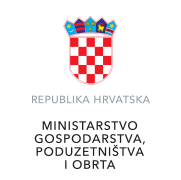 Poziv na dostavu projektnih prijedlogaPovećanje razvoja novih proizvoda i usluga koji proizlaze iz aktivnosti istraživanja i razvoja – faza IIReferentni broj:KK.01.2.1.02UPUTE ZA PRIJAVITELJEotvoreni postupak u modalitetu trajnog PozivaOPĆE INFORMACIJEPutem ovog Poziva na dostavu projektnih prijedloga „Povećanje razvoja novih proizvoda i usluga koji proizlaze iz aktivnosti istraživanja i razvoja – faza II“ (u daljnjem tekstu: Poziv) definiraju se ciljevi, uvjeti i postupci za dodjelu bespovratnih sredstava namijenjenih pripremi i provedbi projekata. Ove Upute za prijavitelje (u daljnjem tekstu: Upute) određuju pravila o načinu podnošenja projektnih prijedloga, navode kriterije prihvatljivosti prijavitelja, aktivnosti, projekta i izdataka, kriterije odabira projektnih prijedloga te pravila provedbe projekta kojima se dodjeljuju bespovratna sredstva u okviru ovog Poziva.Strateški i zakonodavni okvirOkvir za korištenje instrumenata kohezijske politike Europske unije (u daljnjem tekstu: EU) u Republici Hrvatskoj (u daljnjem tekstu: RH) u razdoblju 2014.-2020. definiran je Sporazumom o partnerstvu između RH i Europske komisije za korištenje EU strukturnih i investicijskih fondova za rast i radna mjesta u razdoblju 2014.-2020. (u daljnjem tekstu: Sporazum o partnerstvu). Sporazum o partnerstvu opisuje način na koji će RH pristupiti ispunjavanju zajedničkih ciljeva strategije Europa 2020, kao i nacionalnih ciljeva, uz pomoć sredstava iz proračuna EU-a koja su joj dodijeljena kroz višegodišnji financijski okvir za razdoblje 2014.-2020.Opći cilj Sporazuma o partnerstvu jest pružiti potporu u približavanju RH ostalim državama EU, odnosno regijama, ubrzavanjem gospodarskog rasta i poticanjem zapošljavanja. Sporazum o partnerstvu definira Tematski cilj Jačanje istraživanja, tehnološkog razvoja i inovacija, kao jedan od izabranih ciljeva u koji se usmjeravaju sredstva unutar Operativnog programa „Konkurentnost i kohezija 2014.-2020.“ (u daljnjem tekstu: OPKK), koji je izravno povezan s provedbom ovog Poziva. OPKK se sufinancira iz Europskih strukturnih i investicijskih fondova (u daljnjem tekstu: ESI fondovi), a njegova strategija temelji se na koncentraciji ulaganja u devet Tematskih ciljeva zajedničkog Strateškog okvira i njihovim specifičnim prioritetima ulaganja, s daljnjim fokusom na specifične ciljeve (u daljnjem tekstu: SC), koje je potrebno ostvariti. OPKK je usmjeren ka poboljšanju konkurentnosti u RH, na nacionalnoj i na regionalnoj razini. Ovaj Poziv pokrenut je u okviru Prioritetne osi 1. Jačanje gospodarstva primjenom istraživanja i inovacija (u daljnjem tekstu: PO1), Investicijskog prioriteta 1b „Promicanje poslovnih ulaganja u inovacijama i istraživanjima te razvoj veza i sinergija između poduzeća, IR centara i visokog obrazovanja, posebno razvoja proizvoda i usluga, tehnološko povezivanje, socijalna inovacija, ekološka inovacija, usluge javnog servisa, zahtjevi za poticajima, umrežavanje, klasteri i otvorena inovacija kroz pametnu specijalizaciju, tehnološko jačanje i primijenjeno istraživanje, pilot linije, pred proizvodna provjera valjanosti, napredne proizvodne mogućnosti i početne proizvodnje, posebno u ključnim tehnologijama koje potiču razvoj i inovacije i širenje tehnologija za opću namjenu“ (u daljnjem tekstu: Investicijski prioritet 1b), SC 1b1 „Novi proizvodi i usluge kao rezultat djelatnosti istraživanja, razvoja i inovacija (IRI)“ OPKK-a, financiranog sredstvima ESI fondova.PO1 u okviru OPKK-a ima za cilj poboljšati inovativnost hrvatskog gospodarstva putem poticanja primijenjenih istraživanja, razvoja i inovacija, unapređenje suradnje između gospodarstva i znanstveno-istraživačkog sektora te aktivnosti razvoja i transfera tehnologija. U sklopu SC 1b1, podržavat će se razvoj novih proizvoda (dobara i usluga), tehnologija i poslovnih procesa kroz povećanje privatnih ulaganja u istraživanje, razvoj i inovacije, te jačanje kapaciteta poduzeća za istraživanje, razvoj i inovacije, kroz poboljšanje njihove suradnje s organizacijama za istraživanje i širenje znanja. U sklopu ovog SC-a, projekti istraživanja i razvoja obuhvaćaju razvojno-istraživačke aktivnosti poduzeća kao i razvoj njihove istraživačko-razvojne infrastrukture.Ministarstvo gospodarstva, poduzetništva i obrta (u daljnjem tekstu: MGPO) će dodijeliti državne potpore u smislu članka 2. točke 15. Uredbe Komisije (EZ) br. 651/2014 od 17. lipnja 2014. o ocjenjivanju određenih kategorija potpora spojivima s unutarnjim tržištem u primjeni članaka 107. i 108. Ugovora (SL L 187,26.6.2014, str. 1) i Uredbe Komisije br.2017/1084 od 14. lipnja 2017. o izmjeni Uredbe (EU)  br. 651/2014 (u daljnjem tekstu: Uredba 651/2014 i Uredba 2017/1084). Poziv je u skladu sa Strategijom pametne specijalizacije RH za razdoblje 2016.-2020. (NN 32/16) (u daljnjem tekstu: S3). U okviru S3, RH je definirala pet prioritetnih tematskih područja: Zdravlje i kvaliteta života, Energija i održivi okoliš, Promet i mobilnost, Sigurnost te Hrana i Bio-ekonomija. Svih pet prioritetnih tematskih područja odgovara na temeljne društvene izazove te se oslanja na tradiciju razvoja industrijskih sektora u RH kao i trendove na svjetskom tržištu vezane uz definiranje novih smjerova razvoja temeljenog na istraživanju i razvoju i poticanje industrija u nastajanju (engl. „emerging industries“). Tematska prioritetna područja nisu niti sektori niti tehnologije već područja primjene rezultata istraživanja, razvoja i inovacija i razvoj novih proizvoda i usluga, a projektni prijedlozi u okviru ovog Poziva morat će, sukladno S3, biti u okviru jednog ili više tematskih prioritetnih područja (primarno i sekundarno S3 područje). Unutar pet tematskih prioritetnih područja obuhvaćeno je 13 pod-tematskih prioritetnih područja, sukladno Tablici 1. Odabir pod-tematskih prioritetnih područja proizašao je iz procesa poduzetničkog otkrivanja i utvrđivanja kritične mase za aktivnosti istraživanja, razvoja i inovacija u poslovnom i znanstveno istraživačkom sektoru kao sažetak značajno šireg pregleda potencijalnih mogućnosti RH. U procesu poduzetničkog otkrivanja i provedbe Strateških projekata MGPO-a, putem Tematskih inovacijskih vijeća (u daljnjem tekstu TIV), za potrebe ovog Poziva dodatno su sužene teme ulaganja. Konkretno, TIV-ovi su uz suglasnost MGPO-a predložili ukidanje jednog pod-tematskog prioritetnog područja S3 pa će se projektni prijedlozi na ovom Pozivu sufinancirati u sklopu 12 pod-tematskih područja (isključuje se pod-tematsko područje Program protuminskog djelovanja).Prihvatljivi projektni prijedlozi u okviru ovog Poziva moraju se nalaziti unutar 65 tema ulaganja, ažuriranih od strane TIV-ova početkom 2019. godine (Tablica 4. Uputa).RH je također u okviru S3 definirala dvije horizontalne teme, (Tablica 1.), koje mogu pridonijeti većoj dodanoj vrijednosti hrvatske proizvodnje i potaknuti nastajanje novih gospodarskih aktivnosti, porast produktivnosti hrvatskog gospodarstva i nastanak novih i održivih poslovnih prilika. To su Ključne razvojne tehnologije (engl. „KETs - Key Enabling Technologies“) i Informacijsko-komunikacijske tehnologije (engl. „ICT - Information and Communications Technology) koje mogu imati primjenu u više tematskih prioritetnih područja hrvatskog gospodarstva i od velike su važnosti za razvoj zemlje. Njihova značajna primjena u okviru projektnih prijedloga koji će imati mogućnost javljanja na ovaj Poziv donijet će prijavitelju dodatne bodove prilikom ocjene kvalitete projektnog prijedloga. Tablica 1. Tematska i pod-tematska prioritetna područja S3Provedba ovog Poziva utvrđena je zakonodavnim okvirom na razini RH i EU. Prije pripreme projektnog prijedloga, prijavitelji se pozivaju da prouče glavne dokumente vezane uz ovaj Poziv.Zakonodavstvo Europske unijeUgovor o Europskoj uniji (pročišćena verzija; 2016/C 202/01; 07. lipnja 2016.)Ugovor o funkcioniranju Europske unije (pročišćena verzija, 2016/C 202/01, od 7. lipnja 2016. godine);Uredba (EU) br. 1303/2013, koja podrazumijeva Uredbu (EU) br. 1303/2013 Europskog parlamenta i Vijeća od 17. prosinca 2013. godine o utvrđivanju zajedničkih odredbi o Europskom fondu za regionalni razvoj, Europskom socijalnom fondu, Kohezijskom fondu, Europskom poljoprivrednom fondu za ruralni razvoj i Europskom fondu za pomorstvo i ribarstvo i o utvrđivanju općih odredbi o Europskom fondu za regionalni razvoj, Europskom socijalnom fondu, Kohezijskom fondu i Europskom fondu za pomorstvo i ribarstvo te o stavljanju izvan snage Uredbe Vijeća (EZ) br. 1083/2006 (SL L 347, 20. 12. 2013., u daljnjem tekstu: Uredba (EU) br. 1303/2013) te:Uredbu (EU) 2015/1839 Europskog parlamenta i vijeća od 14. listopada 2015. o izmjeni Uredbe (EU) br. 1303/2013 s obzirom na posebne mjere za Grčku (SL L 270, 15. 10. 2015.)Ispravak Uredbe (EU) br. 1303/2013 Europskog parlamenta i Vijeća od 17. prosinca 2013. o utvrđivanju zajedničkih odredbi o Europskom fondu za regionalni razvoj, Europskom socijalnom fondu, Kohezijskom fondu, Europskom poljoprivrednom fondu za ruralni razvoj i Europskom fondu za pomorstvo i ribarstvo i o utvrđivanju općih odredbi o Europskom fondu za regionalni razvoj, Europskom socijalnom fondu, Kohezijskom fondu i Europskom fondu za pomorstvo i ribarstvo te o stavljanju izvan snage Uredbe Vijeća (EZ) br. 1083/2006 (SL L 200, 26. 7. 2016.)Uredbu (EU) 2016/2135 Europskog parlamenta i Vijeća od 23. studenoga 2016. o izmjeni Uredbe (EU) br. 1303/2013 u pogledu određenih odredaba koje se odnose na financijsko upravljanje za određene države članice koje su u poteškoćama ili kojima prijete ozbiljne poteškoće u odnosu na njihovu financijsku stabilnost (SL L 338, 13. 12. 2016.)Uredbu (EU) 2017/825 Europskog parlamenta i Vijeća od 17. svibnja 2017. o uspostavi Programa potpore strukturnim reformama za razdoblje od 2017. do 2020. i o izmjeni uredbi (EU) br. 1303/2013 i (EU) br. 1305/2013 (SL L 129, 19. 5. 2017.)Uredbu (EU) 2017/1199 Europskog parlamenta i Vijeća od 4. srpnja 2017. o izmjeni Uredbe (EU) br. 1303/2013 u pogledu posebnih mjera za pružanje dodatne potpore državama članicama pogođenima prirodnim katastrofama (SL L 176, 7. 7. 2017.)Uredbu (EU) 2017/2305 Europskog parlamenta i Vijeća od 12. prosinca 2017. o izmjeni Uredbe (EU) br. 1303/2013 u pogledu promjena koje se odnose na sredstva za gospodarsku, socijalnu i teritorijalnu koheziju te sredstva za cilj »Ulaganje za rast i radna mjesta« i cilj »Europska teritorijalna suradnja« (SL L 335, 15.12.2017.)Uredbu (EU, Euratom) 2018/1046 Europskog parlamenta i Vijeća od 18. srpnja 2018. o financijskim pravilima koja se primjenjuju na opći proračun Unije, o izmjeni uredaba (EU) br. 1296/2013, (EU) br. 1301/2013, (EU) br. 1303/2013, (EU) br. 1304/2013, (EU) br. 1309/2013, (EU) br. 1316/2013, (EU) br. 223/2014, (EU) br. 283/2014 i Odluke br. 541/2014/EU te o stavljanju izvan snage Uredbe (EU, Euratom) br. 966/2012 (SL L 193, 30. 7. 2018.)Ispravak Uredbe (EU, Euratom) 2018/1046 Europskog parlamenta i Vijeća od 18. srpnja 2018. o financijskim pravilima koja se primjenjuju na opći proračun Unije, o izmjeni uredaba (EU) br. 1296/2013, (EU) br. 1301/2013, (EU) br. 1303/2013, (EU) br. 1304/2013, (EU) br. 1309/2013, (EU) br. 1316/2013, (EU) br. 223/2014, (EU) br. 283/2014 i Odluke br. 541/2014/EU te o stavljanju izvan snage Uredbe (EU, Euratom) br. 966/2012 (SL L 294, 21. 11. 2018.)Uredba (EU, Euratom) 2018/1046 Europskog parlamenta i Vijeća od 18. srpnja 2018. o financijskim pravilima koja se primjenjuju na opći proračun Unije, o izmjeni uredaba (EU) br. 1296/2013, (EU) br. 1301/2013, (EU) br. 1303/2013, (EU) br. 1304/2013, (EU) br. 1309/2013, (EU) br. 1316/2013, (EU) br. 223/2014, (EU) br. 283/2014 i Odluke br. 541/2014/EU te o stavljanju izvan snage Uredbe (EU, Euratom) br. 966/2012 (SL L 193, 30. 7. 2018, u daljnjem tekstu: Financijska uredba);Uredba o Europskom fondu za regionalni razvoj podrazumijeva Uredbu (EU) br. 1301/2013 Europskog parlamenta i Vijeća od 17. prosinca 2013. o Europskom fondu za regionalni razvoj i o posebnim odredbama o cilju »Ulaganje za rast i radna mjesta« te stavljanju izvan snage Uredbe (EZ) br. 1080/2006 (SL L 347, 20. 12. 2013.) i Uredbu (EU, Euratom) 2018/1046 Europskog parlamenta i Vijeća od 18. srpnja 2018. o financijskim pravilima koja se primjenjuju na opći proračun Unije, o izmjeni uredaba (EU) br. 1296/2013, (EU) br. 1301/2013, (EU) br. 1303/2013, (EU) br. 1304/2013, (EU) br. 1309/2013, (EU) br. 1316/2013, (EU) br. 223/2014, (EU) br. 283/2014 i Odluke br. 541/2014/EU te o stavljanju izvan snage Uredbe (EU, Euratom) br. 966/2012 (SL L 193, 30. 7. 2018.);Uredba o Kohezijskom fondu podrazumijeva Uredbu (EU) br. 1300/2013 Europskog parlamenta i Vijeća od 17. prosinca 2013. o Kohezijskom fondu i stavljanju izvan snage Uredbe Vijeća (EZ) br. 1084/2006 (SL L 193, 30. 7. 2018.);Uredba o Europskom socijalnom fondu podrazumijeva Uredbu (EU) br. 1304/2013 Europskog parlamenta i Vijeća od 17. prosinca 2013. o Europskom socijalnom fondu i stavljanju izvan snage Uredbe Vijeća (EZ) br. 1081/2006 (SL L 347, 20. 12. 2013.), Uredbu (EU) 2015/779 Europskog parlamenta i Vijeća od 20. svibnja 2015. o izmjeni Uredbe (EU) br. 1304/2013 u pogledu dodatnog iznosa početnog predfinanciranja koji se isplaćuje za operativne programe koji dobivaju potporu iz Inicijative za zapošljavanje mladih (SL L 126, 21.5.2015.) i Uredbu (EU, Euratom) 2018/1046 Europskog parlamenta i Vijeća od 18. srpnja 2018. o financijskim pravilima koja se primjenjuju na opći proračun Unije, o izmjeni uredaba (EU) br. 1296/2013, (EU) br. 1301/2013, (EU) br. 1303/2013, (EU) br. 1304/2013, (EU) br. 1309/2013, (EU) br. 1316/2013, (EU) br. 223/2014, (EU) br. 283/2014 i Odluke br. 541/2014/EU te o stavljanju izvan snage Uredbe (EU, Euratom) br. 966/2012 (SL L 193, 30. 7. 2018.);Provedbena uredba Komisije (EU) br. 821/2014 оd 28. srpnja 2014. o utvrđivanju pravila za primjenu Uredbe (EU) br. 1303/2013 Europskog parlamenta i Vijeća u pogledu detaljnih postupaka za prijenos programskih doprinosa i upravljanje njima, izvješćivanja o financijskim instrumentima, tehničkih obilježja mjera informiranja i komunikacije za operacije te sustava evidentiranja i pohranjivanja podataka;Delegirana Uredba Komisije (EU) br. 480/2014 od 3. ožujka 2014. godine o dopuni Uredbe (EU) br. 1303/2013 Europskog parlamenta i Vijeća o utvrđivanju zajedničkih odredbi Europskog fonda za regionalni razvoj, Europskog socijalnog fonda, Kohezijskog fonda, Europskog poljoprivrednog fonda za ruralni razvoj i Europskog fonda za pomorstvo i ribarstvo te o utvrđivanju općih odredbi Europskog fonda za regionalni razvoj, Europskog socijalnog fonda, Kohezijskog fonda i Europskog fonda za pomorstvo i ribarstvo;Delegirana Uredba: (EU) br. 1268/2012 od 29. listopada 2012. godine o pravilima primjene Uredbe (EU, Euratom) br. 966/2012 Europskog Parlamenta i Vijeća o financijskim pravilima primjenjivim na proračun Unije;Uredba Komisije (EU) br. 1407/2013 od 18. prosinca 2013. godine o primjeni članaka 107. i 108. Ugovora o funkcioniranju Europske unije na de minimis potpore;Provedbena uredba Komisije (EU) br. 215/2014 оd 7. ožujka 2014. godine o utvrđivanju pravila u skladu s Uredbom (EU) br. 1303/2013 Europskog parlamenta i Vijeća o utvrđivanju zajedničkih odredbi o Europskom fondu za regionalni razvoj, Europskom socijalnom fondu, Kohezijskom fondu, Europskom poljoprivrednom fondu za ruralni razvoj i Europskom fondu za pomorstvo i ribarstvo i o utvrđivanju općih odredbi o Europskom fondu za regionalni razvoj, Europskom socijalnom fondu, Kohezijskom fondu i Europskom fondu za pomorstvo i ribarstvo u vezi s modelima za potporu ciljevima u području klimatskih promjena, određivanjem ključnih etapa i ciljeva u okviru uspješnosti i nazivljem kategorija intervencija za europske strukturne i investicijske fondove;Preporuka Komisije (EU) br. 2003/361/EC od 6. svibnja 2003. godine vezano za definiciju mikro, malih i srednjih poduzeća;Uredba Komisije (EU) br. 651/2014 оd 17. lipnja 2014. godine o ocjenjivanju određenih kategorija potpora spojivima s unutarnjim tržištem u primjeni članaka 107. i 108. Ugovora o funkcioniranju EU (u daljnjem tekstu: Uredba 651/2014);Uredba Komisije br. 2017/1084 od 14. lipnja 2017. o izmjeni Uredbe (EU)  br. 651/2014;Prilog I. Uredbe Komisije (EU) br. 651/2014 оd 17. lipnja 2014. godine o ocjenjivanju određenih kategorija potpora spojivima s unutarnjim tržištem u primjeni članaka 107. i 108. Ugovora i Uredbe Komisije (EU) 2017/1084 od 14. lipnja 2017. godine o izmjeni Uredbe (EU) br. 651/2014;Uredba (EU) br. 1025/2012 Europskoga Parlamenta i Vijeća od 25. listopada 2012. godine o europskoj normizaciji koja dopunjuje Direktive Vijeća 89/686/EEZ i 93/15/EEZ i Direktive 94/9/EZ, 94/25/EZ, 95/16/EZ, 97/23/EZ, 98/34/EZ, 2004/22/EZ, 2007/23/EZ, 2009/23/EZ i 2009/105/EZ Europskog parlamenta i Vijeća i ukida Odluku Vijeća br.87/95/EEZ i Odluku br. 1673/2006/EZ Europskog parlamenta i Vijeća;Uredbe (EU) 2016/679 Europskog parlamenta i Vijeća od 27. travnja 2016. o zaštiti pojedinaca u vezi s obradom osobnih podataka i o slobodnom kretanju takvih podataka te o stavljanju izvan snage Direktive 95/46/EZ - Opća uredba o zaštiti podataka (GDPR);Komunikacija Komisije - Okvir Zajednice za državne potpore za istraživanje i razvoj i inovacije (2014/C 198/01)Uz prethodno utvrđene propise, primjenjuju se i svi delegirani i provedbeni akti koji se na temelju njih donose.Ako naknadne izmjene/ dopune/ispravci propisa i dugih primjenjivih akata koji su bili na snazi u vrijeme objave Poziva utvrđuju obvezne dodatne ili nove uvjete, primjenjuje se ono što je u njima utvrđeno, na način kako je u njima utvrđeno.Nacionalno zakonodavstvoUgovor o pristupanju Republike Hrvatske Europskoj uniji (NN Međunarodni ugovori br. 2/12);Zakon o uspostavi institucionalnog okvira za provedbu europskih strukturnih i investicijskih fondova u Republici Hrvatskoj u financijskom razdoblju 2014.-2020. (NN br. 92/14);Uredba o tijelima u sustavima upravljanja i kontrole korištenja Europskog socijalnog fonda, Europskog fonda za regionalni razvoj i Kohezijskog fonda, uvezi s ciljem" Ulaganje za rast i radna mjesta“ (NN br. 107/14, 23/15, 129/15, 15/17, 18/17 - ispravak);Zakon o javnoj nabavi (NN br. 120/16);Zakon o državnim potporama (NN br. 47/14, 69/17); Zakon o profesionalnoj rehabilitaciji i zapošljavanju osoba s invaliditetom (NN br. 157/13, 152/14, 39/18);Zakon o ravnopravnosti spolova (NN br. 82/08, 69/17);Zakon o suzbijanju diskriminacije (NN br. 85/08, 112/12);Zakon o poticanju razvoja malog gospodarstva (NN 29/02, 63/07, 53/12, 56/13, 121/16);Zakon o trgovačkim društvima (NN 111/93, 34/99, 121/99, 52/00, 118/03, 107/07, 146/08, 137/09, 152/11, 111/12, 68/13, 110/15 i 40/19);Zakon o obrtu (NN 143/13)Zakon o zadrugama (NN 34/11; 125/13; 76/14)Zakon o sprječavanju pranja novca i financiranja terorizma (NN 108/17)Stečajni zakon (NN 71/15, 104/17);Zakon o financijskom poslovanju i predstečajnoj nagodbi (NN 108/12; 144/12, 81/13, 112/13, 78/15);Zakon o potvrđivanju Konvencije o pravima osoba s invaliditetom i Fakultativnog protokola uz Konvenciju o pravima osoba s invaliditetom, s posebnim naglaskom na članak 9. Konvencije (NN Međunarodni ugovori, br. 6/07 i 5/08 - ispravak);Ustavni zakon o pravima nacionalnih manjina (NN 155/02, 47/10, 80/10, 93/11);Zakon o znanstvenoj djelatnosti i visokom obrazovanju (NN 123/03, 198/03, 105/04, 174/04, 02/07, 46/07, 63/11, 94/13, 139/13, 101/14, 60/15, 131/17);Zakon o regionalnom razvoju Republike Hrvatske (NN 147/14, 123/17, 118/18);Zakon o porezu na dohodak (NN 115/16, 106/18);Zakon o prostornom uređenju (NN 153/13, 65/17, 114/18, 39/19);Zakon o gradnji (NN 153/13; 20/17, 39/19);Zakon o provedbi Opće uredbe o zaštiti podataka (NN 42/18);Karta regionalnih potpora za Hrvatsku (2014. – 2020.) usvojena Odlukom Europske Komisije br. SA.38668 (2014/N) objavljene u Službenom listu Europske unije, C 233 18. srpnja 2014. godine;Zaključak Vlade Republike Hrvatske o prihvaćanju Prijedloga karte regionalnih potpora za razdoblje 2014.-2020. usvojen na 152. sjednici održanoj 24. travnja 2014. godine (KLASA: 022-03/14-07 /145, URBROJ: 50301-05/05-14-2);Uredba o indeksu razvijenosti (NN 131/17);Odluka o razvrstavanju jedinica lokalne i područne (regionalne) samouprave prema stupnju razvijenosti (NN 132/17);Pravilnik o prihvatljivosti izdataka (NN 115/18);Pravilnik o osiguranju pristupačnosti građevina osobama s invaliditetom i smanjene pokretljivosti  (NN 78/13);Pravilnik o jednostavnim i drugim građevinama i radovima (NN 112/17, NN 34/18);Propisi kojima se regulira područje prava intelektualnog vlasništva - Zakon o patentu (NN 173/03, 87/05, 76/07, 30/09, 128/10, 49/11 i 76/13), Zakon o žigu (NN 173/03, 54/05, 76/07, 30/09 i 49/11), Zakon o zastupanju u području prava industrijskog vlasništva (NN 54/05, 49/11 i 54/13), Zakon o autorskom pravu i drugim stvarnim pravima (NN 167/03, 79/07,80/11, 125/11, 141/13, 127/14 i 62/17);Odluka o obvezi provedbe prethodne (ex-ante) kontrole javnih nabava u okviru projekata koji se namjeravaju sufinancirati i sufinanciraju iz europskih strukturnih i investicijskih fondova u financijskom razdoblju 2014. - 2020. (NN, br. 87/18);Program dodjele državnih potpora za povećanje razvoja novih proizvoda i usluga koji proizlaze iz aktivnosti istraživanja i razvoja i izmjene Programa (KLASA: 402-01/14-01/1053, URBROJ: 526-03-03-02-01/1-15-09 od 07. travnja 2015. godine, u daljnjem tekstu: Program).Strateški okvirStrategija pametne specijalizacije Republike Hrvatske za razdoblje od 2016.-2020. godine (u daljnjem tekstu S3), (NN 32/16) (dostupna ovdje);Strategija razvoja poduzetništva u Republici Hrvatskoj 2013. – 2020. (NN 136/13) (dostupna ovdje);Strategija poticanja inovacija Republike Hrvatske 2014. – 2020. (NN 153/14) (dostupna ovdje);„Industrijska strategija Republike Hrvatske 2014. – 2020.“ (NN 126/14) (dostupna ovdje). Odgovornosti za upravljanje Ministarstvo regionalnoga razvoja i fondova Europske unije je Upravljačko tijelo (u daljnjem tekstu: UT) odgovorno za upravljanje i provedbu OPKK-a. Posredničko tijelo razine 1 (u daljnjem tekstu: PT1) za ovaj Poziv je Ministarstvo gospodarstva, poduzetništva i obrta (PT1).Posredničko tijelo razine 2 (u daljnjem tekstu: PT2) za ovaj Poziv je Hrvatska agencija za malo gospodarstvo, inovacije i investicije (PT2). Predmet, svrha i pokazatelji PozivaPO 1 „Jačanje gospodarstva primjenom istraživanja i inovacija“, SC 1b1 u okviru OPKK-a ima za cilj poboljšati inovativnost hrvatskog gospodarstva putem poticanja primijenjenih istraživanja, razvoja i inovacija, unapređenje suradnje između gospodarstva i znanstveno-istraživačkog sektora te aktivnosti razvoja i transfera tehnologija.Predmet Poziva:Temeljem ovog Poziva dodjeljivat će se državne potpore poduzetnicima koji provode projekte istraživanja i razvoja s ciljem razvoja novih proizvoda, usluga, tehnologija i poboljšanja poslovnih procesa, koji ulažu u vlastite inovacijske kapacitete ili jačaju suradnju sa znanstveno-istraživačkim institucijama kroz:potpore za projekte istraživanja i razvoja temeljem članka 25. Uredbe 651/2014 i Uredbe 2017/1084;regionalne potpore za ulaganje temeljem članka 14. Uredbe 651/2014 i Uredbe 2017/1084.Svrha (cilj) Poziva:Razvoj za tržište novih proizvoda (dobara i usluga) unutar jedne ili više odabranih IRI tema u sklopu Pozivom identificiranih prioritetnih tematskih i pod-tematskih područja S3, putem jačanja kapaciteta poduzeća za istraživanje, razvoj i inovacije te poticanja suradnje između poduzetnika i institucija za istraživanje i razvoj.Pokazatelji:Za potrebe praćenja postignuća, prijavitelj je obvezan (ako je primjenjivo) za pokazatelje za koje izvještava na razini projektnog prijedloga u Prijavnom obrascu i ostaloj za to predviđenoj dokumentaciji navesti konkretne vrijednosti za pokazatelje neposrednih rezultata OPKK odnosno pokazatelje rezultata prema Investicijskom prioritetu 1b, SC 1b1, koje će ostvariti svojim projektom. U okviru ovog Poziva, prijavitelji nisu u mogućosti samostalno unijeti sljedeće pokazatelje rezultata tijekom izrade i podnošenja projektnog prijedloga: 1b1 1 N Broj podržanih projekata istraživanja i razvoja; CO01-N Proizvodno ulaganje: Broj poduzeća koja primaju potporu, CO02-N Proizvodno ulaganje: Broj poduzeća koja primaju bespovratna sredstva. Zbog funkcionalnosti sustava eFondovi, navedeni pokazatelji će biti evidentirani po potpisu Ugovora o dodjeli bespovratnih sredstava (u daljnjem tekstu: Ugovor) te će prijavitelj kao Korisnik bespovratnih sredstava biti obvezan o istima izvještavati tijekom i na kraju provedbe projekta.Projektni prijedlog treba doprinositi postizanju pokazatelja neposrednih rezultata na razini Poziva.Vrijednosti pokazatelja na razini projekta pratit će PT1/PT2. Obrazloženje kratica:ZNS = Zahtjev za nadoknadom sredstavaU slučaju da Korisnik ne ostvari planiranu razinu pokazatelja neposrednih rezultata specifičnih za Poziv u prijavi projektnog prijedloga, PT1 ima pravo od Korisnika zatražiti izvršenje povrata dijela isplaćenih sredstava razmjerno neostvarenom udjelu pokazatelja sukladno Prilogu 6. Pravila o financijskim korekcijama.  Financijska alokacija, iznosi i intenziteti bespovratnih sredstava, obveze prijaviteljaFinancijska alokacija, iznosi i intenziteti bespovratnih sredstavaBespovratna sredstva dodjeljivat će se putem otvorenog postupka dodjele bespovratnih sredstava u modalitetu trajno otvorenog poziva, odnosno do iskorištenja raspoloživih sredstava predviđenih za ovaj Poziv.Ukupan raspoloživ iznos bespovratnih sredstava za dodjelu u okviru ovog Poziva je  770.000.000,00 HRK.PT1 zadržava pravo ne dodijeliti sva raspoloživa sredstva u okviru ovog Poziva.Ukupni najviši iznos bespovratnih sredstava koji se po ovom Pozivu može dodijeliti pojedinom poduzetniku iznosi 25.000.000,00 HRK po pojedinom projektnom prijedlogu, a najniži iznos bespovratnih sredstava koji se može dodijeliti po pojedinom projektnom prijedlogu je 1.000.000,00 HRK za sve vrste potpore.Prijavitelj može prijaviti više projektnih prijedloga po ovom Pozivu. Prijavitelj koji prijavljuje jedan ili više projektnih prijedloga može zatražiti maksimalne iznose potpore uzevši u obzir ograničenje koje se odnosi na omjer vlastitih prihoda prijavitelja i partnera (ako je primjenjivo) koji kombinirano u godini koja prethodi godini predaje projektnog prijedloga moraju iznositi minimalno 30% naspram ukupne vrijednosti potpore za sve prijavljene projektne prijedloge.Tablica 2. Iznos bespovratnih sredstavaObveze prijavitelja vezane uz financiranje projektaPrijavitelj se obvezuje iz vlastitih sredstva ili vanjskim financiranjem (svime što ne predstavlja sredstva iz bilo kojeg javnog izvora, uključujući iz EU, odnosno ESI fondova) osigurati:sredstva za financiranje razlike između iznosa ukupnih prihvatljivih izdataka projektnog prijedloga te iznosa bespovratnih sredstava iz EFRR-a dodijeljenih za financiranje prihvatljivih izdataka u sklopu ovog Poziva,sredstva za financiranje ukupnih neprihvatljivih troškova unutar projektnog prijedloga.Obveze koje se odnose na državne potpore/Vrste, iznos i intenzitet potporaDržavne potpore na koje se odnosi Uredba 651/2014 i Uredba 2017/1084Potpora pružena kroz Program ne podliježe zahtjevima vezanim uz izvješćivanje iz članka 108(3) Ugovora o funkcioniranju Europske unije budući je potpora u skladu s Uredbom 651/2014  i Uredbom 2017/1084. Sukladno članku 6. Uredbe 651/2014 i Uredbe 2017/1084, koji se odnosi na učinak poticaja, aktivnosti koje se prijavljuju, a koje se odnose na državne potpore ne smiju započeti prije prijave projektnog prijedloga na Poziv. Početkom provedbe projekta smatra se zakonski obvezujuća obveza za naručivanje dobara ili usluga ili bilo koja druga obveza koja ulaganje čini neopozivim (npr. potpis ugovora, izdavanje narudžbenice, itd. zapošljavanje djelatnika na projektu).Sredstva državnih potpora iz Programa dodjeljuju se na temelju članka 14. Regionalne potpore za ulaganje i članka 25. Potpore za projekte istraživanja i razvoja Uredbe 651/2014 i Uredbe 2017/1084.Tablica 3. Vrste i intenzitet potporePotpore za projekte istraživanja i razvoja:Potpore za projekte istraživanja i razvoja u okviru ovog Poziva bit će dodijeljene poduzetnicima u svrhu provođenja vlastitih (in-house), ugovornih ili kolaborativnih istraživačko-razvojnih projekata usmjerenih na razvoj novih ili značajno poboljšanih proizvoda i usluga.Potpora će biti dodijeljena ako je projekt istraživanja i razvoja u potpunosti obuhvaćen jednom ili više sljedećih kategorija:industrijsko istraživanje (TRL 2-4);eksperimentalni razvoj (TRL 5 – 8);studija izvedivosti.Projektni prijedlog može se sastojati od jedne ili kombinacije nekoliko prihvatljivih kategorija istraživanja i razvoja. U slučaju da projektni prijedlog sadrži različite kategorije istraživanja i razvoja, za svaku od kategorija primjenjivat će se posebni kriteriji vezano za maksimalni intenzitet potpore. Ako neki projekt obuhvaća više kategorija istraživanja i razvoja, svaka kategorija predstavlja jednu aktivnost Projekta. Korisnik može krenuti iz inicijalno planirane aktivnosti na slijedeću tek po odobrenju prethodne faze od strane PT2. Dio projekta kojem je dodijeljena potpora može uključivati i studije izvedivosti kojima se ocjenjuje i analizira potencijal projekta. Izrada studije izvedivosti ne može biti jedina aktivnost u projektu nego prethodi ili je nastavak aktivnosti industrijskog istraživanja i/ili eksperimentalnog razvoja u okviru istog projektnog prijedloga.Ukoliko Korisnik započne slijedeću fazu projekta prije odobrenja prethodne faze od strane PT2, preuzima rizik troškova nastalih u navedenom razdoblju. Intenzitet potpore za svakog Korisnika ne premašuje:50% prihvatljivih troškova za industrijsko istraživanje;25% prihvatljivih troškova za eksperimentalni razvoj;50% prihvatljivih troškova za studije izvedivosti.Intenzitet potpore za industrijsko istraživanje može se povećati sa 50% do maksimalnog intenziteta potpore od 80% prihvatljivih troškova kako slijedi:za 10 postotnih bodova za srednja poduzeća i za 20 postotnih bodova za mala poduzeća;za 15 postotnih bodova ako je ispunjen jedan od sljedećih uvjeta:projekt uključuje učinkovitu suradnju (potrebno definirati prilikom predaje projektnog prijedloga u Sporazumu o partnerstvu):među više poduzetnika od kojih je najmanje jedan MSP, a niti jedan poduzetnik sam ne snosi više od 70% prihvatljivih troškova; iliizmeđu jednog poduzetnika i jedne ili više organizacija za istraživanje i širenje znanja, pri čemu ta organizacija/organizacije snosi/e najmanje 10% a najviše 50% prihvatljivih troškova i imaju pravo na objavljivanje vlastitih rezultata istraživanja;rezultati projekta priopćuju se širokom krugu javnosti na konferencijama, objavom, u repozitorijima s javnim pristupom, ili besplatnim računalnim programima i računalnim programima s otvorenim kodom.Intenzitet potpore za eksperimentalni razvoj može se povećati sa 25% do maksimalnog intenziteta potpore od 60% prihvatljivih troškova kako slijedi:za 10 postotnih bodova za srednja poduzeća i za 20 postotnih bodova za mala poduzeća;za 15 postotnih bodova ako je ispunjen jedan od sljedećih uvjeta:projekt uključuje učinkovitu suradnju:među poduzetnicima od kojih je najmanje jedan MSP, a niti jedan poduzetnik sam ne snosi više od 70% prihvatljivih troškova; iliizmeđu jednog poduzetnika i jedne ili više organizacija za istraživanje i širenje znanja, pri čemu ta organizacija/organizacije snosi/e najmanje 10% a najviše 50% prihvatljivih troškova i imaju pravo na objavljivanje vlastitih rezultata istraživanja;rezultati projekta priopćuju se širokom krugu javnosti na konferencijama, objavom, u repozitorijima s javnim pristupom, ili besplatnim računalnim programima i računalnim programima s otvorenim kodom.Intenziteti potpora za dio projekta koji se odnosi na  studije izvedivosti mogu se povećati sa 50% do maksimalnog intenziteta potpore od 70% prihvatljivih troškova, odnosno:za 10 postotnih bodova za srednja poduzeća, za 20 postotnih bodova za mala poduzeća.Regionalne potpore za ulaganje:Potpore se mogu dodijeliti poduzetnicima za početna ulaganja u materijalnu i nematerijalnu imovinu isključivo pod uvjetom da su izravno povezane s aktivnostima jačanja vlastitih inovacijskih kapaciteta (kako je definirano pod točkom 2.7 Prihvatljive aktivnosti). Intenzitet regionalne potpore za ulaganje izračunava se u skladu s Kartom regionalnih potpora za Republiku Hrvatsku i Zaključkom Vlade RH od 24. travnja 2014. godine (KLASA: 022-03/14-07/145, URBROJ: 50301-05/05-14-2 od 24. travnja 2014. godine) te iznosi:45% prihvatljivih troškova za mikro i mala poduzeća;35% prihvatljivih troškova za srednja poduzeća;25% prihvatljivih troškova za velika poduzeća.Korisnik regionalne potpore mora osigurati financijski doprinos od najmanje 25% prihvatljivih troškova, iz vlastitih izvora ili vanjskim financiranjem, u obliku oslobođenom od bilo kakve potpore iz javnih izvora (čl.14., Uredbe 651/2014 i Uredbe 2017/1084).Prilikom dodjele regionalnih potpora za ulaganja treba uzeti u obzir sljedeće: ulaganje ostaje u području koje prima potporu tijekom najmanje 5 (pet) godina nakon dovršetka ulaganja za velike poduzetnike, odnosno najmanje 3 (tri) godine nakon dovršetka ulaganja u slučaju MSP-ova. Navedeno ne sprječava zamjenu opreme koja je u tom razdoblju zastarjela ili se pokvarila, pod uvjetom da je ekonomska djelatnost ostala u dotičnom području tijekom odgovarajućeg najkraćeg razdoblja.Korisnik mora potvrditi da u dvije godine prije podnošenja zahtjeva za potporu nije proveo premještaj u objekt u kojem će se odvijati početno ulaganje za koje se traži potpora te se obvezati da to neće učiniti u razdoblju od najviše 2 (dvije) godine nakon što bude dovršeno početno ulaganje za koje se traži potpora.Sva početna ulaganja koja je pokrenuo isti korisnik (na razini grupe) u razdoblju od tri godine od datuma početka radova na drugom ulaganju kojem je dodijeljena potpora u istoj regiji na trećoj razini Nomenklature teritorijalnih jedinica za statistiku (razina županije) smatraju se dijelom istog projekta ulaganja. Ako je taj pojedinačni projekt ulaganja velik projekt ulaganja, ukupan iznos potpore za pojedinačni projekt ulaganja ne premašuje prilagođeni iznos potpore za velike projekte ulaganja.Prihvatljivi troškovi navedenih vrsta potpora definirani su u točki 2.10 Uputa.Zbrajanje potporaPri određivanju poštuju li se pragovi prijave iz članka 4. i maksimalni intenziteti potpore iz poglavlja III. Uredbe  651/2014 i Uredbe 2017/1084, u obzir se uzima ukupni iznos državnih potpora za djelatnost, projekt ili poduzetnika kojima je dodijeljena potpora.Ako se financiranje Unije kojim centralno upravljaju institucije, agencije, zajednička poduzeća ili druga tijela Unije koja nisu pod izravnom ili neizravnom kontrolom države članice kombinira s državnim potporama, za potrebe određivanja poštuju li se pragovi za prijavu i maksimalni intenziteti potpore ili maksimalni iznosi potpore, u obzir se uzimaju samo državne potpore, pod uvjetom da ukupan iznos javnog financiranja dodijeljen u odnosu na iste prihvatljive troškove ne premašuje najpovoljniju stopu financiranja utvrđenu u primjenjivim propisima zakonodavstva Unije.Državna potpora dodijeljena temeljem ovog Programa čije je troškove moguće utvrditi, a koja se izuzima na temelju Uredbe br. 651/2014 i Uredbe 2017/1084 može se zbrajati:s bilo kojom drugom državnom potporom, pod uvjetom da se dotične mjere odnose na različite prihvatljive troškove koje je moguće utvrditi;s bilo kojom drugom državnom potporom koja se odnosi na iste prihvatljive troškove, bilo da se oni djelomično ili potpuno preklapaju, isključivo ako to zbrajanje ne dovodi do premašivanja najvišeg intenziteta potpore ili iznosa potpore koji je primjenjiv na tu potporu na temelju Uredbe br. 651/2014 i Uredbe 2017/1084.Potpora čiji troškovi nisu prihvatljivi troškovi koje je moguće utvrditi, a koji se izuzimaju na temelju članka 22. Uredbe br. 651/2014  i Uredbe 2017/1084 može se zbrajati s bilo kojom drugom državnom potporom s prihvatljivim troškovima koje je moguće utvrditi do najvećeg odgovarajućeg ukupnog praga za financiranje utvrđenog u odnosu na posebne okolnosti svakog slučaja na temelju Uredbe br. 651/2014 i Uredbe 2017/1084 ili druge uredbe ili odluke o općem skupnom izuzeću koju je donijela Komisija. U okviru Poziva nije dozvoljena kombinacija ESIF financijskih instrumenata i ESIF bespovratnih sredstava za isti investicijski projekt unutar jedne operacije izravno vezane uz istog korisnika bespovratnih sredstava odnosno krajnjeg primatelja financijskih instrumenata. U skladu s člankom 37. stavkom 9. Uredbe (EU) br. 1303/2013 bespovratna sredstva ne smiju se koristiti za povrat sredstava potpore primljene iz financijskih instrumenata niti se financijski instrumenti smiju koristiti za predfinanciranje bespovratnih sredstava.Pri zbrajanju potpora i određivanju intenziteta i iznosa potpora, u obzir će se uzimati svi javni izvori financiranja.Situacije za isključenje vezano uz državne potporeU okviru ovog Poziva potpore se ne mogu dodijeliti: Prijavitelju/partneru čija je djelatnost usmjerena izvozu u treće zemlje ili države članice EU, odnosno potpore koje su izravno povezane s izvezenim količinama, s uspostavom i funkcioniranjem distribucijske mreže ili s drugim tekućim troškovima povezanima s izvoznom djelatnošću; dokazuje se Izjavom prijavitelja (Obrazac 2), Izjavom partnera (Obrazac 3), ostalim dostupnim izvorima;Ukoliko se potpora uvjetuje uporabom domaće robe u odnosu na uvezenu robu; dokazuje se Izjavom prijavitelja (Obrazac 2), Izjavom partnera (Obrazac 3); ostalim dostupnim izvorimaZa aktivnosti ili troškove povezane uz sektor prerade i stavljanja na tržište poljoprivrednih proizvoda, u sljedećim slučajevima:ako je iznos potpora fiksno utvrđen na temelju cijene ili količine takvih proizvoda kupljenih od primarnih proizvođača odnosno koje na tržište stavljaju predmetni poduzetnici iliako su potpore uvjetovane njihovim djelomičnim ili potpunim prenošenjem na primarne proizvođače; dokazuje se Izjavom prijavitelja (Obrazac 2), Izjavom partnera (Obrazac 3), ostalim dostupnim izvorima;Za aktivnosti ili troškove povezane uz sektor ribarstva i akvakulture kako je obuhvaćeno Uredbom (EU) br. 1379/2013 Europskog parlamenta i Vijeća od 11. prosinca 2013. o zajedničkom uređenju tržišta proizvodima ribarstva i akvakulture, izmjeni uredbi Vijeća (EZ) br. 1184/2006 i (EZ) br. 1224/2009 i stavljanju izvan snage Uredbe Vijeća (EZ) br. 104/2000 (SL L 354, 28.12.2013., str. 1.); dokazuje se Izjavom prijavitelja (Obrazac 2), Izjavom partnera (Obrazac 3), ostalim dostupnim izvorima;Prijavitelju/partneru koji djeluje u primarnoj proizvodnji poljoprivrednih proizvoda; dokazuje se Izjavom prijavitelja (Obrazac 2), Izjavom partnera (Obrazac 3), ostalim dostupnim izvorima;Za zatvaranje nekonkurentnih rudnika ugljena, kako su obuhvaćene Odlukom Vijeća br. 2010/787 (od 10. prosinca 2010. o državnim potporama za zatvaranje nekonkurentnih rudnika ugljena (SL L 336, 21.12.2010., str. 24.); dokazuje se Izjavom prijavitelja (Obrazac 2), Izjavom partnera (Obrazac 3), ostalim dostupnim izvorima;Za ulaganja u sektorima:poslovanja nekretninama (NKD oznaka 68),djelatnosti kockanja i klađenja (NKD oznaka 92), financijske djelatnosti i djelatnosti osiguranja (NKD oznake: 64, 65, 66),povezanim s proizvodnjom, preradom i stavljanjem na tržište duhana i duhanskih proizvoda,socijalne skrbi sa smještajem (NKD oznaka 87),pravne i računovodstvene djelatnosti (NKD oznaka 69),dokazuje se Izjavom prijavitelja (Obrazac 2), Izjavom partnera (Obrazac 3), ostalim dostupnim izvorima.Ako prijavitelj/partner djeluje u sektorima navedenim od točke 1. do 7. a ima i druge djelatnosti koje su obuhvaćene područjem primjene Programa i ovih Uputa, može ostvariti pravo na potporu dodijeljenu u odnosu na prihvatljive sektore ili djelatnosti, uz uvjet da sektori ili aktivnosti isključeni iz djelokruga Programa i ovih Uputa ne ostvaruju korist od potpore dodijeljene u okviru ovog Poziva. U tom pogledu korisnik državne potpore dužan je osigurati razdvajanje prihvatljivih od neprihvatljivih sektora bilo podjelom aktivnosti bilo razdvajanjem troškovaDvostruko financiranjePrijavitelji ne smiju tražiti/primiti sredstva iz drugih javnih izvora za troškove koji će im biti nadoknađeni u okviru prijavljenog i za financiranje odabranog projekta.PRAVILA POZIVAPrihvatljivost prijaviteljaKako bi ispunio uvjete prihvatljivosti, prijavitelj mora biti pravna ili fizička osoba koja je mikro, mali, srednji ili veliki poduzetnik:pod kategorijom mikro, mali i srednji poduzetnik podrazumijeva se poduzetnik sukladno definiciji malih i srednjih poduzeća na način utvrđen u Prilogu I. Definicija malih i srednjih poduzeća Uredbe 651/2014 i Uredbe 2017/1084;pod kategorijom veliki poduzetnik, podrazumijeva se poduzetnik koji ne ispunjava kriterije utvrđene u Prilogu I. Uredbe 651/2014 i Uredbe 2017/1084.Prijavitelj koji u trenutku podnošenja projektnog prijedloga nema registriran poslovni nastan u RH mora udovoljavati svim uvjetima prihvatljivosti Poziva te isto dokazuje dokumentima propisanim ovim Pozivom i jednakovrijednim dokumentima u skladu sa zakonodavstvom zemlje u kojoj ima registrirano sjedište. Također, prijavitelj koji u trenutku podnošenja projektnog prijedloga nema registriran poslovni nastan u RH isti treba registrirati najkasnije do trenutka plaćanja potpore odnosno prije podnošenja prvog Zahtjeva za plaćanjem ili Zahtjeva za plaćanjem predujma.Prijavitelj mora dokazati da u trenutku prijave nije niti u jednoj situaciji isključenja, koje su definirane u točki 2.3 Uputa.Prihvatljivost prijavitelja će se provjeravati sukladno relevantnim dokumentima navedenima u točki 3.1 Uputa.Prihvatljivost partnera i formiranje partnerstvaPrijavitelj može prijaviti i provoditi projekt samostalno ili u partnerstvu. Prihvatljivi partneri: su poduzetnici i/ili organizacije za istraživanje i širenje znanja koji doprinose svojim znanjem, resursima i istraživačkim kapacitetima u provedbi projekata istraživanja i razvoja. su oni koji, uz prijavitelja, doprinose svojim stručnim, financijskim, iskustvenim i administrativnim kapacitetima za provedbu, što dokazuju dokumentacijom priloženom uz Prijavni obrazac. je i onaj koji nema sjedište, odnosno poslovnu jedinicu ili podružnicu u RH, a sudjeluje u projektu sa najviše do 15% prihvatljivih troškova projekta. U okviru projekta može sudjelovati samo jedan takav partner. Prijavitelj je u navedenom slučaju dužan opisati razloge zašto je nužan strani partner. Navedeno se opisuje u Obrascu 1. - Prijavni obrazac.Osim toga, u svrhu prihvatljivosti partner mora dokazati da u trenutku prijave nije niti u jednoj situaciji isključenja, koje su definirane u točki 2.3 Uputa što dokazuje dokumentacijom navedenom pod točkom 3.1 ovih Uputa.  Partneri sudjeluju u provedbi Projekta sukladno Sporazumu o partnerstvu, koji prijavitelj u cilju suradnje na projektima koji su predmet ovog Poziva sklapa s partnerom ili partnerima i dostavlja ga PT1/PT2 u okviru projektnog prijedloga ovog Poziva, a u svrhu definiranja organizacije projekta i zajedničkih aktivnosti prijavitelja i partnera te detaljnije razrade prava i obveza istih.Partnerstvo se dokazuje Sporazumom o partnerstvu (prema Obrascu 8. - Popis minimalnog sadržaja Sporazuma o partnerstvu) prijavitelja (potencijalnog Korisnika) i partnera. Sporazum može biti jedan (sa svim partnerima) ili ih može biti više u slučaju kada svaki partner potpisuje sporazum zasebno s prijaviteljem.Svi partneri moraju biti u mogućnosti dokazati svoj pravni status.Kriteriji za isključenjeKriteriji za isključenje prijavitelja, i ako je primjenjivo, partneraU okviru ovog Poziva, potpora se ne može dodijeliti:Udrugama i dobrotvornim organizacijama koji nisu mikro, mali, srednji ili veliki poduzetnik; dokazuje se Izjavom prijavitelja (Obrazac 2), Izjavom partnera (Obrazac 3), ostalim dostupnim izvorima;Prijavitelju/partneru od kojeg je, kako je navedeno u članku 1., točka 4.a) Uredbe 651/2014 i Uredbe 2017/1084, temeljem prethodne odluke Komisije kojom se potpora proglašava protuzakonitom i nespojivom s unutarnjim tržištem, zatražen povrat sredstava; dokazuje se Izjavom prijavitelja (Obrazac 2), Izjavom partnera (Obrazac 3), ostalim dostupnim izvorima;Prijavitelju/partneru koji je u dvije godine prije podnošenja zahtjeva za potporu proveo premještanje u objekt u kojem će se odvijati početno ulaganje za koje se traži potpora odnosno korisniku koji će to učiniti u razdoblju od najviše dvije godine nakon što bude dovršeno početno ulaganje za koje se traži potpora; dokazuje se: Izjavom prijavitelja (Obrazac 2), Izjavom partnera (Obrazac 3), ostalim dostupnim izvorima;Prijavitelju/partneru koji nema niti jednog zaposlenog na temelju sati rada u godini koja prethodi godini predaje projektnog prijedloga; dokazuje se: Izjavom prijavitelja (Obrazac 2.), Izjavom partnera (Obrazac 3), GFI-POD ili važeći jednakovrijedni dokumenti koje je izdalo nadležno tijelo u državi sjedišta prijavitelja/partnera za godinu koja prethodi godini predaje projektnog prijedloga, ostalim dostupnim izvorima;Prijavitelju/partneru koji ima iskazan negativan EBITDA (poslovni prihod – poslovni rashod + amortizacija) prema godišnjem financijskom izvješću (odnosno poslovnim knjigama za obveznike poreza na dohodak) u godini koja prethodi godini predaje projektnog prijedloga; dokazuje se: Izjavom prijavitelja (Obrazac 2.), Izjavom partnera (Obrazac 3), GFI-POD (odnosno poslovne knjige za obveznike poreza na dohodak) ili važeći jednakovrijedni dokumenti koje je izdalo nadležno tijelo u državi sjedišta prijavitelja/partnera za godinu koja prethodi godini predaje projektnog prijedloga;Prijavitelju koji potražuje bespovratna sredstva veća od 30% vlastitih prihoda prijavitelja i/ili partnera u godini koja prethodi godini predaje projektnog prijedloga; dokazuje se: Izjavom prijavitelja (Obrazac 2.), Izjavom partnera (Obrazac 3), GFI-POD (odnosno poslovne knjige za obveznike poreza na dohodak) ili važeći jednakovrijedni dokumenti koje je izdalo nadležno tijelo u državi sjedišta prijavitelja/partnera za godinu koja prethodi godini predaje projektnog prijedloga;Prijavitelju/partneru koji je poduzetnik u teškoćama kako je definirano u članku 2., točki 18. Uredbe 651/2014 i Uredbe 2017/1084;  dokazuje se Izjavom prijavitelja (Obrazac 2), Izjavom partnera (Obrazac 3), ostalim dostupnim izvorima;Prijavitelju/partneru nad kojim je otvoren stečajni postupak, ako je nesposoban za plaćanje ili prezadužen, ili u postupku likvidacije, ako njegovom imovinom upravlja stečajni upravitelj ili sud, ako je u nagodbi s vjerovnicima, ako je obustavio poslovne aktivnosti ili je u bilo kakvoj istovrsnoj situaciji koja proizlazi iz sličnog postupka prema nacionalnim zakonima i propisima, ili koji se nalazi u postupku koji je, prema propisima države njegova sjedišta ili nastana kojima se regulira pitanje insolvencijskog prava, sličan svim prethodno navedenim postupcima; dokazuje se Izjavom prijavitelja (Obrazac 2), Izjavom partnera (Obrazac 3), ostalim dostupnim izvorima;Prijavitelju/partneru koji u trenutku podnošenja projektnog prijedloga nema registriran poslovni nastan u RH, a u okviru projektnog prijedloga nije dokazao da će isti registrirati najkasnije do trenutku plaćanja potpore, dokazuje se Izjavom prijavitelja (Obrazac 2), Izjavom partnera (Obrazac 3); Prijavitelju/partneru koji nije registriran za obavljanje gospodarske djelatnosti najmanje godinu dana prije dana predaje projektnog prijedloga (osim ako se radi o organizaciji za istraživanje i širenje znanja); dokazuje se: Izjavom prijavitelja (Obrazac 2.), Izjavom partnera (Obrazac 3), ostalim dostupnim izvorima;Prijavitelju/partneru koji u trenutku podnošenja projektnog prijedloga nije registriran za prihvatljive djelatnosti u okviru Poziva; dokazuje se Izjavom prijavitelja (Obrazac 2.), Izjavom partnera (Obrazac 3), ostalim dostupnim izvorima;Ako je prijavitelj/partner ili osoba ovlaštena po zakonu za zastupanje prijavitelja/partnera (osoba koja je član upravnog, upravljačkog ili nadzornog tijela ili ima ovlasti zastupanja, donošenja odluka ili nadzora toga gospodarskog subjekta) pravomoćno osuđena za bilo koje od sljedećih kaznenih djela odnosno za odgovarajuća kaznena djela prema propisima države njihova sjedišta ili države čiji je državljanin osoba ovlaštena po zakonu za zastupanje prijavitelja:sudjelovanje u zločinačkoj organizaciji, na temelju članka 328. (zločinačko udruženje) i članka 329. (počinjenje kaznenog djela u sastavu zločinačkog udruženja) iz Kaznenog zakona (NN, 125/11, 144/12, 56/15, 61/15, 101/17, 118/18),  članka 333. (udruživanje za počinjenje kaznenih djela), iz Kaznenog zakona (NN, 110/97, 27/98, 50/00, 129/00, 51/01, 111/03, 190/03, 105/04, 84/05, 71/06, 110/07, 152/08, 57/11, 77/11 i 143/12);terorizam ili kaznena djela povezana s terorističkim aktivnostima, na temelju članka 97. (terorizam), članka 99. (javno poticanje na terorizam), članka 100. (novačenje za terorizam), članka 101. (obuka za terorizam) i članka 102. (terorističko udruženje) Kaznenog zakona (NN, 125/11, 144/12, 56/15, 61/15, 101/17, 118/18) i članka 169. (terorizam), članka 169.a (javno poticanje na terorizam) i članka 169.b (novačenje i obuka za terorizam) iz Kaznenog zakona (NN, 110/97, 27/98, 50/00, 129/00, 51/01, 111/03, 190/03, 105/04, 84/05, 71/06, 110/07, 152/08, 57/11, 77/11 i 143/12);pranje novca ili financiranje terorizma, na temelju članka 98. (financiranje terorizma) i članka 265. (pranje novca) Kaznenog zakona (NN 125/11, 144/12, 56/15, 61/15, 101/17, 118/18) i članka 279. (pranje novca) iz Kaznenog zakona (NN, 110/97, 27/98, 50/00, 129/00, 51/01, 111/03, 190/03, 105/04, 84/05, 71/06, 110/07, 152/08, 57/11, 77/11 i 143/12);dječji rad ili druge oblike trgovanja ljudima, na temelju članka 106. (trgovanje ljudima) Kaznenog zakona (NN 125/11, 144/12, 56/15, 61/15, 101/17, 118/18) i  članka 175. (trgovanje ljudima i ropstvo) iz Kaznenog zakona (NN 110/97, 27/98, 50/00, 129/00, 51/01, 111/03, 190/03, 105/04, 84/05, 71/06, 110/07, 152/08, 57/11, 77/11 i 143/12);korupciju, na temelju članka 252. (primanje mita u gospodarskom poslovanju), članka 253. (davanje mita u gospodarskom poslovanju), članka 254. (zlouporaba u postupku javne nabave), članka 291. (zlouporaba položaja i ovlasti), članka 292. (nezakonito pogodovanje), članka 293. (primanje mita), članka 294. (davanje mita), članka 295. (trgovanje utjecajem) i članka 296. (davanje mita za trgovanje utjecajem) Kaznenog zakona (NN, broj 125/11, 144/12, 56/15, 61/15, 101/17, 118/18) i članka 294.a (primanje mita u gospodarskom poslovanju), članka 294.b (davanje mita u gospodarskom poslovanju), članka 337. (zlouporaba položaja i ovlasti), članka 338. (zlouporaba obavljanja dužnosti državne vlasti), članka 343. (protuzakonito posredovanje), članka 347. (primanje mita) i članka 348. (davanje mita) iz Kaznenog zakona (NN, broj 110/97, 27/98, 50/00, 129/00, 51/01, 111/03, 190/03, 105/04, 84/05, 71/06, 110/07, 152/08, 57/11, 77/11 i 143/12); prijevaru, na temelju članka 236. (prijevara), članka 247. (prijevara u gospodarskom poslovanju), članka 256. (utaja poreza ili carine) i članka 258. (subvencijska prijevara) Kaznenog zakona (NN, 125/11, 144/12, 56/15, 61/15, 101/17, 118/18) i članka 224. (prijevara), članka 293. (prijevara u gospodarskom poslovanju) i članka 286. (utaja poreza i drugih davanja) iz Kaznenog zakona (NN, 110/97, 27/98, 50/00, 129/00, 51/01, 111/03, 190/03, 105/04, 84/05, 71/06, 110/07, 152/08, 57/11, 77/11 i 143/12).dokazuje se Izjavom prijavitelja (Obrazac 2), Izjavom partnera (Obrazac 3), ostalim dostupnim izvorima;Prijavitelju/partneru kojem je utvrđeno teško kršenje Ugovora zbog neispunjavanja ugovornih obveza, a koji je bio potpisan u sklopu nekog drugog postupka dodjele bespovratnih sredstava i bio je (su)financiran sredstvima EU odnosno ESI fondova; dokazuje se Izjavom prijavitelja (Obrazac 2), Izjavom partnera (Obrazac 3);Prijavitelju/partneru u slučaju da je prijavitelj/partner ili osobe ovlaštene po zakonu za zastupanje proglašen krivim zbog teškog profesionalnog propusta; dokazuje se Izjavom prijavitelja (Obrazac 2), Izjavom partnera (Obrazac 3), ostalim dostupnim izvorima;Prijavitelju/partneru koji je u sukobu interesa u predmetnom postupku dodjele bespovratnih sredstava; dokazuje se Izjavom prijavitelja (Obrazac 2), Izjavom partnera (Obrazac 3), ostalim dostupnim izvorima;Prijavitelju/partneru koji nije izvršio povrat sredstava prema odluci nadležnog tijela, kako je navedeno u Obrascu izjave prijavitelja o istinitosti podataka, izbjegavanju dvostrukog financiranja i ispunjavanju preduvjeta za sudjelovanje u postupku dodjele; dokazuje se Izjavom prijavitelja (Obrazac 2), Izjavom partnera (Obrazac 3),  ostalim dostupnim izvorima;Prijavitelju/partneru koji nije izvršio isplate plaća zaposlenicima, plaćanje doprinosa za financiranje obveznih osiguranja (osobito zdravstveno ili mirovinsko) ili plaćanje poreza u skladu s propisima RH kao države u kojoj je osnovan prijavitelj i u kojoj će se provoditi Ugovor i u skladu s propisima države poslovnog nastana prijavitelja (ako oni nemaju poslovni nastan u RH). U pogledu ove točke, smatra se prihvatljivim da prijavitelj/korisnik nije udovoljio spomenutim uvjetima, ako mu, sukladno posebnom propisu, plaćanje tih obveza nije dopušteno ili mu je odobrena odgoda plaćanja; dokazuje se Izjavom prijavitelja (Obrazac 2), Izjavom partnera (Obrazac 3) i Potvrda porezne uprave ili važeći jednakovrijedni dokumenti koje je izdalo nadležno tijelo u državi sjedišta prijavitelja/partnera (dostavlja se prije donošenja Odluke o financiranju), ostalim dostupnim izvorima;Prijavitelju/partneru koji je dobio državnu potporu za isti opravdani trošak projekta, ukoliko ista nije u skladu s točkom 1.7; dokazuje se Prijavnim obrascem (Obrazac 1.), Izjavom prijavitelja (Obrazac 2), Izjavom partnera (Obrazac 3), ostalim dostupnim izvorima;Prijavitelju/partneru koji je dostavio lažne informacije u sklopu projektnog prijedloga; dokazuje se Izjavom prijavitelja (Obrazac 2), Izjavom partnera (Obrazac 3),  ostalim dostupnim izvorima. Broj projektnih prijedloga i Ugovora o dodjeli bespovratnih sredstava po prijaviteljuPrijavitelj po predmetnom Pozivu u postupak dodjele bespovratnih sredstava (u daljnjem tekstu: postupak dodjele) može podnijeti više projektnih prijedloga, s napomenom da se pojedinom korisniku bespovratna sredstva mogu dodijeliti samo jednom za svako djelovanje te se isti troškovi ni u kakvim okolnostima ne smiju dvaput financirati iz proračuna Unije. Također, trošak koji je financiran iz nacionalnih javnih izvora ne može biti financiran iz proračuna Unije i obrnuto.  Po predmetnom Pozivu jednom prijavitelju može biti dodijeljeno više potpora, a ukupan iznos potpore dodijeljen jedinstvenom poduzetniku mora biti u skladu s poglavljem 1.6.Zahtjevi koji se odnose na sposobnost prijavitelja/partnera, učinkovito korištenje sredstava i održivost rezultata projektaA) Prijavitelj zajedno sa svojim partnerom/ima (ako je primjenjivo) mora provesti projekt pravovremeno i u skladu sa zahtjevima utvrđenima u ovim Uputama. Prijavitelj mora osigurati odgovarajuće kapacitete za provedbu projekta na način da ima projektni tim s odgovarajućim iskustvom u provedbi projekata (voditelj projekta s najmanje 1 (jednom) godinom iskustva u vođenju projekata i osoba za računovodstvo, financije i administraciju s najmanje 1 (jednom) godinom radnog iskustva na poslovima računovodstva, financija i administracije). Ako u trenutku predaje projektnog prijedloga prijavitelj nema imenovani projektni tim, kao dokaz sposobnosti za provedbu projekta mora dostaviti dokaz da je u postupku zapošljavanja osobe koja će raditi na tim poslovima ili će ju imenovati naknadno, ili pripremljenu dokumentaciju za nadmetanje za nabavu usluge upravljanja projektom kao dokaz da će prijavitelj osigurati vanjsku pomoć.  U svakom slučaju, odgovornosti članova projektnog tima za upravljanje i provedbu projekta moraju biti definirane i raspoređene, što prijavitelj opisuje u Prijavnom obrascu (Obrazac 1).Prijavitelj u projektnom prijedlogu mora navesti vlastite kapacitete za provedbu  istraživačko-razvojnih aktivnosti (obrazložiti ljudske, tehničke i/ili tehnološke resurse potrebne za organizaciju predmetne aktivnosti sukladno uputama navedenim u Prilogu 8. Upute za popunjavanje prijavnog obrasca.). B) Prijavitelj s partnerom/ima (ako je primjenjivo) treba osigurati učinkovitu uporabu sredstava u skladu s načelima ekonomičnosti, učinkovitosti i djelotvornosti. Prijavitelj mora imati stabilne i dostatne izvore financiranja.  Prijavitelj kroz projektni prijedlog mora objasniti iz kojih izvora će osigurati vlastito sufinanciranje.  dokazuje se: Izjavom prijavitelja (Obrazac 2), Izjavom partnera (Obrazac 3), Poslovni plan (Obrazac 6), Proračun (Obrazac 7), ostalim dostupnim izvorima.Prijavitelj/partner mora imati zatvorenu financijsku konstrukciju projekta za potrebe ugovaranja što podrazumijeva da ima osiguran iznos koji odgovara razlici ukupne vrijednosti projekta umanjene za iznos odobrenih bespovratnih sredstava i iznos povrativog PDV-a ili Ugovorom o kreditu (do potpisa Ugovora) ili vlastitim sredstvima ili kombinirano. Ukupna vrijednost projekta predstavlja zbroj prihvatljivih i neprihvatljivih troškova.Ukoliko je partner znanstveno-istraživačka institucija čiji zaposlenici primaju plaću iz Državnog proračuna RH, trošak plaća zaposlenika može se uzeti kao iznos vlastitog sufinanciranja istog.Zatvorena financijska konstrukcija projekta mora biti osigurana do završetka provedbe projekta Načini zatvaranja financijske konstrukcije:Financiranje kreditom bankeAko se udio privatnog sufinanciranja prijavitelja podmiruje kreditom banke, navedeni iznos je minimalni iznos ukupne vrijednosti projekta umanjen za iznos traženih bespovratnih sredstava i iznos povrativog PDV-a, prijavitelj prije potpisivanja Ugovora mora PT1 dostaviti Ugovor o kreditu. Financiranje vlastitim sredstvima Ako se udio privatnog sufinanciranja prijavitelja podmiruje iz vlastitih izvora, prijavitelj kao preduvjet za potpis Ugovora, a nakon donošenja Odluke o financiranju, je obvezan dostaviti dokaz (izvod) da je na posebnom računu osigurao sredstva u iznosu od minimalno 15% ukupne vrijednosti projekta.Kombinirano financiranje  Ako se udio privatnog sufinanciranja prijavitelja podmiruje kombinirano, i kreditom banke i vlastitim sredstvima, prijavitelj kao preduvjet za potpis Ugovora, mora PT1 dostaviti Ugovor o kreditu i dostaviti dokaz (izvod) da je na posebnom računu osigurao sredstva u iznosu od minimalno preostale vrijednosti projekta (razlike ukupne vrijednosti projekta umanjene za bespovratna sredstva i kredit). O omjerima sredstava iz kredita i vlastitih sredstava prijavitelj može samostalno odlučiti vodeći računa da njihov zbroj mora odgovarati gore navedenoj definiciji zatvorene financijske konstrukcije.Financijski okvir projekta :C) Prijavitelj sa svojim partnerom/ima (ako je primjenjivo) mora/ju osigurati održivost projekta i projektnih rezultata. Prijavitelj/partner je obvezan osigurati trajnost Projekta, odnosno tijekom razdoblja od tri (3) godine za MSP-ove, odnosno 5 (pet)  za velike poduzetnike od završnog plaćanja po Ugovoru mora osigurati da rezultati Projekta ne podliježu sljedećim situacijama navedenima u članku 71. Uredbe (EU) br. 1303/2013 i izmjene uredbe (EU) br. 1303/2013 (Uredba (EU, EURATOM) 2018/1046): prestanku ili premještanju proizvodne aktivnosti izvan programskog područja (na razini RH);promjeni vlasništva nad predmetom infrastrukture čime se trgovačkom društvu ili javnom tijelu daje neopravdana prednost; značajnoj promjeni koja utječe na prirodu projekta, ciljeve ili provedbene uvjete i zbog koje bi se doveli u pitanje njegovi prvotni ciljevi.Prijavitelj/partner mora osigurati održivost rezultata projekta nakon završetka provedbe sukladno točki 5.3 Uputa.D) Prijavitelj/korisnik tijekom razdoblja od tri (3) godine za MSP-ove, odnosno 5 (pet)  za velike poduzetnike od završnog plaćanja po Ugovoru mora osigurati: održavanje opreme i druge imovine nabavljene tijekom projekta, u skladu s uputama/preporukama proizvođača iodrživost aktivnosti i rezultata kako bi se osiguralo ostvarenje ciljanih pokazatelja utvrđenih u točki 1.5 i da ne dođe do bitne izmjene projektnih rezultata uslijed promjene prirode vlasništva dijela infrastrukture ili prestanka proizvodne aktivnosti.Nepridržavanje zahtjeva koji se odnose na sposobnost prijavitelja i partnera, učinkovito korištenje sredstava i zahtjeva povezanih s trajnošću, smatrat će se kršenjem Ugovora te je moguće od prijavitelja/korisnika zatražiti povrat sredstava sukladno Prilogu 6. Pravila o financijskim korekcijama. Prihvatljivost projektaKako bi bio prihvatljiv, projektni prijedlog mora udovoljavati svim utvrđenim kriterijima prihvatljivosti kako slijede:Projekt je u skladu sa odabranim tematskim i pod-tematskim područjima definiranima u S3.Kriterij se odnosi na provjeru usklađenosti Projekta s minimalno jednim od 5 (pet) tematskih prioritetnih područja odnosno s  minimalno jednim od 12 (dvanaest) S3 pod-tematskih prioritetnih područja  (sukladno točki 1.1 ovih Uputa). Projekt koji se planira provoditi mora biti usklađen s jednom od dolje odabranih IRI tema S3 pod-tematskih prioritetnih područja u okviru 5 tematskih prioritetnih područja, koje su identificirane kroz provedbu „Strateškog projekta za podršku uspostavi Inovacijske mreže za industriju i tematskih inovacijskih platformi (INI)„ KK.01.2.2.02.0001, MGPO-a u sklopu rada Tematskih inovacijskih vijeća i provedenog javnog savjetovanja. Odabrane IRI teme S3 pod-tematskih prioritetnih područja odabrane su temeljem rezultata strateških projekata MGPO, analiza Svjetske banke, MGPO-a i Hrvatske gospodarske komore (HGK), te suradnje poslovnog sektora unutar Klastera konkurentnosti RH; dokazuje se Prijavnim obrascem (Obrazac 1.), Izjavom prijavitelja (Obrazac 2), Izjavom partnera (Obrazac 3) i Poslovnim planom (Obrazac 6). Tablica 4. Odabrane IRI teme S3 pod-tematskih prioritetnih područjaProjekt je u skladu sa Sporazumom o partnerstvu, s ciljem “Jačanje istraživanja, tehnološkog razvoja i inovacija“, te ciljevima OPKK,  PO1, Investicijskim prioritetom 1b, SC 1.b.1., te slijedom toga, odgovara predmetu i svrsi ovog Poziva te doprinosi svim pokazateljima Poziva (točka 1.5 Uputa); dokazuje se Prijavnim obrascem (Obrazac 1) Projekt se u cijelosti provodi na području RH; dokazuje se: Prijavnim obrascem (Obrazac 1.), Izjavom prijavitelja (Obrazac 2), Izjavom partnera (Obrazac 3).Aktivnosti projekta su u skladu s prihvatljivim aktivnostima ovog Poziva (točka 2.7 Uputa); dokazuje se Prijavnim obrascem (Obrazac 1)Projekt ne uključuje aktivnosti koje su bile dio operacije koja je, ili je trebala biti, podložna postupku povrata sredstava (u skladu s člankom 125. stavkom 3(f) Uredbe (EU) br. 1303/2013 i izmjene uredbe (EU, EURATOM) 2018/1046)) nakon promjene proizvodne aktivnosti izvan programskog područja; dokazuje se Izjavom prijavitelja (Obrazac 2), Izjavom partnera (Obrazac 3)Projekt je u skladu s odredbama svih relevantnih nacionalnih zakonodavnih akata, te u skladu sa specifičnim pravilima i zahtjevima primjenjivima na ovaj Poziv; dokazuje se Izjavom prijavitelja (Obrazac 2), Izjavom partnera (Obrazac 3)Projekt u trenutku podnošenja projektnog prijedloga nije fizički niti financijski završen; dokazuje se Izjavom prijavitelja (Obrazac 2), Izjavom partnera (Obrazac 3)Projekt se, na način opisan u projektnom prijedlogu, ne bi mogao provesti bez potpore iz OPKK-a (prijavitelj nema osigurana sredstva za provedbu projekta na način, u opsegu i vremenskom okviru kako je opisano u projektnom prijedlogu, odnosno potporom iz OPKK-a osigurava se dodana vrijednost, bilo u opsegu ili kvaliteti aktivnosti, ili u pogledu vremena potrebnog za ostvarenje cilja/ciljeva projekta);  dokazuje se Izjavom prijavitelja (Obrazac 2), Izjavom partnera (Obrazac 3)Projekt poštuje načelo nekumulativnosti, odnosno ne predstavlja dvostruko financiranje - prihvatljivi izdaci nisu prethodno (su)financirani bespovratnim sredstvima iz bilo kojeg javnog izvora (uključujući iz EU, odnosno ESI fondova) niti će isti biti više od jednom (su)financirani nakon potencijalno uspješnog okončanja dvaju ili više postupaka dodjele bespovratnih sredstava; dokazuje se Izjavom prijavitelja (Obrazac 2), Izjavom partnera (Obrazac 3)Projekt je u skladu s horizontalnim politikama EU o održivome razvoju, ravnopravnosti spolova i nediskriminaciji, tj. projekt mora doprinositi ovim politikama ili barem biti neutralan u odnosu na njih (točka 2.12 Uputa); dokazuje se Prijavnim obrascem (Obrazac 1), Izjavom prijavitelja (Obrazac 2), Izjavom partnera (Obrazac 3)Projekt je spreman za početak provedbe aktivnosti projekta i njihov završetak u skladu s planom aktivnosti navedenim u Prijavnom obrascu i zadanim vremenskim okvirima za provedbu projekta definiranim u točki 5.1 Uputa; dokazuje se Prijavnim obrascem (Obrazac 1), Izjavom prijavitelja (Obrazac 2), Izjavom partnera (Obrazac 3)Provedba projekta ne smije započeti prije predaje projektnog prijedloga u okviru ovog Poziva niti završiti prije potpisa Ugovora; dokazuje se Prijavnim obrascem (Obrazac 1), Izjavom prijavitelja (Obrazac 2), Izjavom partnera (Obrazac 3)Trajanje provedbe projekta ne može biti duže od 36 (tridesetšest) mjeseci od dana sklapanja Ugovora, odnosno najkasnije do 30. rujna 2023. godine (ovisno što nastupi prije); dokazuje se Prijavnim obrascem (Obrazac 1), Izjavom prijavitelja (Obrazac 2), Izjavom partnera (Obrazac 3)Iznos traženih bespovratnih sredstava za projekt u okviru je propisanog najmanjeg i najvećeg dopuštenog iznosa bespovratnih sredstava za financiranje prihvatljivih izdataka koji se mogu dodijeliti temeljem ovog Poziva; dokazuje se Prijavnim obrascem (Obrazac 1)Projektne aktivnosti moraju se odvijati u prihvatljivim sektorima sukladno točki 1.5  ovih Uputa; dokazuje se Izjavom prijavitelja (Obrazac 2), Izjavom partnera (Obrazac 3)Rezultati Projekta (proizvod/usluga) nisu na popisu Odluke o donošenju popisa robe vojne namjene, obrambenih proizvoda i nevojnih ubojnih sredstava (NN 70/2017 i sve buduće izmjene), dokazuje se Izjavom prijavitelja (Obrazac 2), Izjavom partnera (Obrazac 3);Projekt udovoljava svim zahtjevima povezanima s pravilima dodjele državnih potpora utvrđenima u Programu; (točka 1.7 Uputa); dokazuje se Izjavom prijavitelja (Obrazac 2), Izjavom partnera (Obrazac 3)Projekt je u skladu s drugim relevantnim politikama Unije; dokazuje se Izjavom prijavitelja (Obrazac 2), Izjavom partnera (Obrazac 3). Prihvatljive projektne aktivnosti: koja ulaganja su dozvoljena?Projektom će se financirati sljedeće prihvatljive aktivnosti:Aktivnosti istraživanja i razvoja (vlastite aktivnosti istraživanja i razvoja, ugovorno istraživanje i kolaborativno istraživanje) koje moraju biti u jednoj ili više sljedećih kategorija istraživanja i razvoja :industrijsko istraživanje,eksperimentalni razvoj,studije izvedivosti.Projektni prijedlog može se sastojati od jedne ili kombinacije nekoliko prihvatljivih kategorija istraživanja i razvoja. U slučaju da projektni prijedlog sadrži aktivnosti koje se odnose na različite kategorije istraživanja i razvoja, za svaku od aktivnosti primjenjivat će se posebni kriteriji vezano uz maksimalni intenzitet potpore.Aktivnosti početnih ulaganja u materijalnu i nematerijalnu imovinu u cilju jačanja vlastitih inovacijskih kapaciteta za poduzetnike koji provode ili planiraju provoditi vlastite projekte istraživanja i razvoja. Navedena aktivnost ne može se provoditi samostalno, nego isključivo u kombinaciji s aktivnostima istraživanja i razvoja navedenim pod rednim brojem 1.Prihvatljivi troškovi za provedbu navedenih aktivnosti definirani su u točki 2.10 Uputa.Neprihvatljive projektne aktivnostiNeprihvatljive projektne aktivnosti su one koje nisu prihvatljive za financiranje sukladno pravilima ovog Poziva tj. ostale aktivnosti koje ne spadaju u kategorije navedene u točki 2.7 ovih Uputa  i uključuju temeljna istraživanja i sufinanciranje bilo kojeg oblika  inovacija koje se odnose na konkurentnu proizvodnju (TRL 9).Opći zahtjevi koji se odnose na prihvatljivost izdataka za provedbu projektaProračun projekta treba biti realan i učinkovit tj. troškovi projekta moraju biti dostatni za postizanje očekivanih rezultata, a cijene trebaju odgovarati tržišnim cijenama. Pri određivanju prihvatljivosti izdataka, potrebno je uzeti u obzir točke 2.10 i 2.11 ovog Poziva i Pravilnik o prihvatljivosti izdataka (NN 115/18). Pri obračunu i dodjeli bespovratnih sredstava u obzir će se uzimati samo prihvatljivi troškovi. Prihvatljivi troškovi moraju nastati u svrhu provedbe projekta. Prijavitelj je dužan dostaviti proračun svih planiranih troškova potrebnih za realizaciju projektnog prijedloga u okviru ovog Poziva. Neprihvatljivi troškovi ne navode se zasebno u proračunu projekta, već se isti unose u ukupnom iznosu u karticu Sažetak proračuna Prijavnog obrasca.Troškovi moraju ispunjavati sve sljedeće opće uvjete prihvatljivosti:biti u skladu s općim uvjetima prihvatljivosti navedenima u Pravilniku o prihvatljivosti izdataka (NN 115/18) i dodatnim uvjetima za prihvatljivost izdataka primjenjivima na ovaj Poziv;nastati za vrijeme trajanja (razdoblja) provedbe projekta, izuzev troškova vezanih uz revizorsko izvješće neovisnog ovlaštenog revizora o provjeri troškova projekta iz točke 5.6 ovih Uputa;biti povezani s projektom i nastati u okviru projekta (proračuna projekta) koji je odabran u okviru ovog Poziva, u skladu s kriterijima odabira, a za koji je preuzeta obveza u Ugovoru;biti razumni, opravdani i u skladu s načelom odgovornog financijskog upravljanja, odnosno u skladu s načelima ekonomičnosti, učinkovitosti i djelotvornosti za postizanje rezultata te biti u skladu s tržišnim cijenama;biti usklađeni s pravilima financijskih ograničenja navedenih u točkama 1.6 i 2.6 Uputa.biti u skladu s ograničenjima za posebne kategorije troškova navedenim u točki 2.10 Uputas obzirom da prijavitelj mora dostavljati više od jednog dokumenta (uz Prijavni obrazac još i Obrazac 6. Poslovni plan i Obrazac 7. Proračun) u kojem će se iskazivati podaci koji se odnose na iznos stavki troškova i/ili intenziteta potpore, kao referentni podaci na temelju kojih će se provoditi postupak dodjele bespovratnih sredstava uzimaju se podaci iz Prijavnog obrasca. Dakle, smatra se da su podaci koje je prijavitelj dostavio u Prijavnom obrascu oni koji su važeći, bez obzira na eventualnu neusklađenost predmetnih podataka (u odnosu na podatke u Prijavnom obrascu) u ostalim dokumentima u kojima se iskazuju. Ukupan iznos prihvatljivih izdataka i bespovratnih sredstava, kao i intenzitet potpore ne mogu biti veći nego što je prijavitelj zatražio u prijavnom obrascu (uzimajući u obzir sve odredbe referentnog poziva).,Prihvatljive kategorije troškovaPrihvatljive kategorije troškova prijavitelja su sljedeće:Troškovi plaća osoblja zaposlenog kod prijavitelja i partnera (istraživača, tehničara i ostalog pomoćnog osoblja) koji će raditi na provedbi projekta, izračunavaju se u skladu s Uredbom (EU) br. 1303/2013, Pravilnikom o prihvatljivosti izdataka, primjenom standardne veličine jediničnih troškova iz Uredbe (EU) br. 1303/2013 sukladno članku 68.a odnosno izmjene iste (Uredba (EU) br. 2018/1046 čl. 272. stavak 30.) na način da se zadnji dokumentirani godišnji bruto 2 iznos troškova plaća osoblja podijeli s 1720 sati za osobe koje rade u punom radnom vremenu ili odgovarajućim razmjernim brojem sati od 1720 za osobe koje rade u nepunom radnom vremenu (npr. ukoliko je osoba zaposlena na nepuno radno vrijeme od 4 sata dnevno, izračun troškova se vrši na način da se dokumentirani godišnji bruto 2 iznos troškova plaća djelatnika podijeli s 860 sati; 1720*50% radnog vremena = 860 sati kao temelj za izračun).Ukupni broj sati prijavljen po osobi za određenu godinu ne smije prelaziti broj sati upotrijebljen pri izračunu te satnice. I.	Postojeći zaposlenia)	za radno mjesto na kojem postoji djelatnik koji je bio zaposlen kod prijavitelja i partnera zadnjih 12 uzastopnih punih mjeseci koji prethode mjesecu u kojem se podnosi projektni prijedlog, bruto iznos temeljen je na stvarnoj plaći tog radnog mjesta (dokumentirani dokazi o stvarnoj plaći - platna lista)b)	za djelatnika za kojeg nije dostupan podatak o zadnjem godišnjem bruto iznosu plaće za punih 12 mjeseci koji prethode podnošenju projektnog prijedloga iz razloga što nije bio zaposlen ili je koristio rodiljni dopust, bio na dugotrajnom bolovanju, neplaćenom dopustu i slično te za djelatnike zaposlene na nepuno radno vrijeme, izračun se vrši na temelju izračuna plaće za drugog zaposlenog djelatnika raspoređenog na isto ili slično radno mjesto, a čiji su zadnji godišnji troškovi dostupni za referentno razdoblje odnosno za 12 uzastopnih mjeseci koji prethode projektnom prijedlogu.II.	Novozaposleniza novozaposlene osobe godišnji bruto iznosi troškova plaća izračunavaju se na temelju  standardne veličine jediničnog troška na način da se za predviđeno radno mjesto djelatnika zaposlenog na projektu priznaje sat rada na osnovu 12 mj. prosjeka za period od siječnja 2018. do prosinca 2018. umnožen s planiranim brojem sati osoblja koje će izravno raditi na projektu prema područjima NKD 2007 (izvor: DZS https://www.dzs.hr/Hrv_Eng/Pokazatelji/Zaposlenost%20i%20place/Place.xlsx ). Trošak sata rada se uzima za ono Područje NKD 2007 koje je relevantno za radno mjesto djelatnika koji će izravno raditi na projektu. Ukoliko djelatnik radi na više vrsta poslova, satnica se računa po djelatnosti na koju se odnosi najveći broj radnih sati djelatnika. Izračunata satnica po PMF metodi je unaprijed određena u Prilogu 9. Metodologija obračuna troškova plaća prema PMF metodi i fiksna je za cijelo vrijeme provedbe projekta.Prijavitelj ne mora biti registriran za obavljanje navedene djelatnosti koju obavlja djelatnik u okviru projekta, međutim rezultat aktivnosti mora biti u području djelatnosti koje su prihvatljive u okviru ovog Poziva i za koje je prijavitelj registriran.Dokumentirani dokaz o plaći novozaposlenog djelatnika je Ugovor o radu.Prijavitelj je obvezan čuvati dokumentaciju koja se odnosi na izravne troškove osoblja - dokazi o izdacima (npr. ugovori, odluke, platne liste, evidencije radnog vremena - ako je potrebno), kako bi osigurao odgovarajući revizijski trag. Svo osoblje zaposleno na projektu obvezno je voditi evidenciju radnih sati kako bi se izračunali stvarni sati rada na projektu.Troškovi osoblja za sate stvarno odrađene na provedbi projektnih aktivnosti isplaćivat će se temeljem satnice izračunate na gore opisan način.Iznos jediničnog troška ne može se neosnovano mijenjati tijekom provedbe projekata.Kod pripreme prijedloga projekta, tj. proračuna projekta, prijavitelj treba uzeti u obzir projicirane stvarne sate koje će djelatnici utrošiti na provedbu projektnih aktivnosti.Za projekte koji traju duže od 24 mjeseca, temeljem odluke PT1 moguće je nakon 24 mjeseca provedbe napraviti ponovni izračun satnice na temelju najnovijih stvarnih podataka o troškovima plaća .Trošak plaća zaposlenih osoba u znanstveno-istraživačkim institucijama koje primaju plaću iz Državnog proračuna RH, a koji je izračunat primjenom gore opisane metode biti će prihvatljiv isključivo kao sufinanciranje partnera.Popratna dokumentacija za ocjenjivanje prihvatljivosti procjene troškova Za potrebe provjere prihvatljivosti troškova plaća postojećeg osoblja potrebno je dostaviti sljedeće prateće dokumente ukoliko su primjenjivi u sklopu projektnog prijedloga kojom se dokazuje metodologija izračuna:dokumenti (akt) temeljem kojih se utvrđuje iznos bruto plaće; platne liste ili IP1 obrazac za razdoblje od 12 mjeseci koji prethode projektnom prijedlogu, ili kraće ukoliko primjenjivo prema metodologiji;specifikacija isplate plaće za banku u slučaju da se neto plaće isplaćuju zbirno za više zaposlenika (npr. zbrojni nalog, popis neto isplata prema banci), za razdoblje od 12 mjeseci koji prethode projektnom prijedlogu, ili kraće ukoliko primjenjivo prema metodologiji;akt/i o unutarnjem ustrojstvu i organizacijsku shemu institucije s posebno označenim organizacijskim jedinicama i radnim mjestima za obavljanje prihvatljivih aktivnosti.Ugovor o radu Za potrebe provjere prihvatljivosti troškova plaća novozaposlenog osoblja potrebno je dostaviti sljedeće prateće dokumente u sklopu projektnog prijedloga kojom se dokazuje metodologija izračuna:Ugovor o radu - za zaposlenike koji će se zaposliti tijekom trajanja projekta ugovor o radu dostavlja se u provedbi uz Zahtjev za nadoknadom sredstava. Ugovor o radu se dostavlja kao dokaz o radnom mjestu.Dokumentacija kojom se u provedbi dokazuju izdaci vezani za rad na temelju radnog odnosa:Ugovor o radu – samo za novozaposlene, Mjesečni izvještaji o radu (evidencije radnog vremena - timesheet) za svaku osobu koja radi na projektu zasebno, za svaki mjesec, potpisano od strane nadređene osobe) – dokazuju broj odrađenih sati na teret projekta i u skladu s projektnim aktivnostima,Rekapitulacija plaća (za izvještajno razdoblje Zahtjeva za nadoknadom sredstava, u daljnjem tekstu ZNS),Uz ZNS ne treba dostavljati platne liste i dokaz o isplati plaće.Neizravni troškovi po fiksnoj stopi do visine od 15 % prihvatljivih izravnih troškova osoblja, sukladno članku 68. (1b) Uredbe (EU) br. 1303/2013. Neizravni troškovi odnose se na troškove uredskog prostora (najam prostora, režijski troškovi: grijanje/hlađenje, struja, voda, čišćenje, odvoz otpada, telekomunikacije, i sl. te troškove održavanja uredskih prostora za potrebe provedbe projekta).Ostali troškovi temeljeni na stvarnim iznosima:troškovi amortizacije instrumenata i opreme, u opsegu i u razdoblju u kojem se upotrebljavaju za projekt. Ako se ti instrumenti i oprema ne upotrebljavaju za projekt tijekom čitavog njihova vijeka trajanja, prihvatljivim troškovima smatraju se, u skladu s općeprihvaćenim računovodstvenim načelima, samo troškovi amortizacije nastali u razdoblju trajanja projekta, te javna bespovratna sredstva nisu doprinijela stjecanju takve amortizirane imovine. Udio troškova amortizacije instrumenata i opreme Znanstveno-istraživačke organizacija kao partnera na projektu može iznositi maksimalno 50% ukupno prihvatljivih troškova tog partnera.;ostali izdaci poslovanja, uključujući troškove materijala, potrošne robe i sličnih proizvoda, nastali izravno kao posljedica projekta; troškovi istraživanja koje se provodi na temelju ugovora, znanja i patenata koji se pribavljaju ili licencijom ustupaju od drugih strana po tržišnim uvjetima te troškovi savjetodavnih i sličnih usluga koje se upotrebljavaju isključivo za projekt;Ostali troškovi prihvatljivi za financiranje – financiranje ostalih troškova uz primjenu fiksnih stopa za troškove koji nisu troškovi osoblja nastali izravno kao posljedica provedbe projekta kod prijavitelja/partnera izračunavaju se primjenom fiksne stope do 40% prihvatljivih izravnih troškova osoblja bez potrebe da se vrši računanje radi utvrđivanja važeće stope, sukladno članku 68. (b) Uredbe (EU) br. 1303/2013 i izmjene iste (Uredba (EU, EURATOM) 2018/1046):troškovi amortizacije instrumenata i opreme, u opsegu i u razdoblju u kojem se upotrebljavaju za projekt. Ako se ti instrumenti i oprema ne upotrebljavaju za projekt tijekom čitavog njihova vijeka trajanja, prihvatljivim troškovima smatraju se, u skladu s općeprihvaćenim računovodstvenim načelima, samo troškovi amortizacije nastali u razdoblju trajanja projekta, te javna bespovratna sredstva nisu doprinijela stjecanju takve amortizirane imovine. Udio troškova amortizacije instrumenata i opreme Znanstveno-istraživačke organizacija kao partnera na projektu može iznositi maksimalno 50% ukupno prihvatljivih troškova tog partnera.ostali izdaci poslovanja poput troškova repromaterijala, potrošne robe i sličnih proizvoda, koji su nastali izravno kao posljedica projektnih aktivnosti. troškovi upravljanja projektom (izdaci za usluge vanjskog stručnjaka za upravljanje projektom, izdaci za postupke zapošljavanja osoblja za rad na projektu te izdaci za usluge stručnjaka za javnu nabavu) prihvatljivi su do 7% ukupne vrijednosti projekta, a maksimalno do 2.000.000,00 HRK ovisno što je manje. troškovi ugovornog istraživanja, znanja i patenata kupljenih ili licenciranih iz vanjskih izvora po tržišnim uvjetima, kao i troškovi savjetovanja (konzalting, pomoć i usavršavanje u područjima prijenosa znanja, stjecanja, zaštite i iskorištavanja nematerijalne imovine, uporabe standarda i propisa koji ih sadržavaju), tehnoloških usluga različitog tipa i sličnih usluga (banaka podataka, knjižnica, istraživanja tržišta, laboratorija, označavanje kvalitete, ispitivanje i certificiranje za potrebe razvoja učinkovitijih proizvoda, procesa ili usluga) koje se upotrebljavaju isključivo za projekt.troškovi u svezi s ispunjavanjem uvjeta informiranja i vidljivosti, u skladu s točkom 5.7 ovih Uputa.troškovi revizije, u skladu s točkom 5.6 ovih Uputa.troškovi za provedbu dodatnih aktivnosti kojima se ostvaruje pozitivan utjecaj na horizontalna načela, u skladu s točkom 2.12 ovih Uputa.Trošak izrade studije izvedivosti prihvatljiv je samo ukoliko je povezan s drugim aktivnostima industrijskog istraživanja i/ili eksperimentalnog razvoja u okviru istog projektnog prijedloga.Troškovi ulaganja u materijalnu imovinu koja se koristi za aktivnosti Projekta (laboratoriji za istraživanje i razvoj, strojevi i oprema);Troškovi ulaganja u nematerijalnu imovinu, prihvatljivi su za izračun troškova ulaganja ako ta imovina ispunjava sljedeće uvjete:mora se upotrebljavati isključivo u poslovnoj jedinici koja prima potporu;mora se voditi kao imovina koja se amortizira;mora biti kupljena po tržišnim uvjetima od treće osobe nepovezane s kupcem; imora biti uključena u imovinu poduzetnika koji prima potporu i ostati povezana s projektom za koji se dodjeljuje potpora tijekom najmanje pet godina odnosno tri godine u slučaju malih i srednjih poduzeća.Za velike poduzetnike troškovi nematerijalne imovine prihvatljivi su isključivo do granice od 50% ukupnih prihvatljivih troškova za početno ulaganje.Neprihvatljivi troškoviNeprihvatljivi troškovi prijavitelja i partnera:PDV tj. porez na dodanu vrijednost za koji se ima pravo ostvariti odbitak (povrativ PDV);Operativni troškovi;Kamate na dug;Ulaganje radi postizanja smanjenja emisija stakleničkih plinova iz aktivnosti koje su navedene u Prilogu I. Direktive 2003/87/EZ;Troškovi poduzeća u poteškoćama, u skladu s pravilima Unije o državnim potporama;Kupnja rabljene opreme;Kupnja i najam vozila;Kupoprodaja zemljišta;Trošak izgradnje novih objekata (zgrada, drugih objekata);Oprema za redovito poslovanje koja nije vezana uz projekt;Kupnja ili zakup sitnog inventara;Savjetodavne usluge povezane s redovitim aktivnostima nevezano za projekt;Troškovi za savjetodavne usluge nastale izvan prihvatljivog razdoblja;Troškovi zaposlenika (plaće) koji ne rade na poslovima vezanima uz projekt;Kupoprodaja zgrada;IT, komunikacijska i ostala oprema za redovito poslovanje;Režijski troškovi, materijali i potrošna roba koje poduzetnik koristi u redovnom poslovanju nevezano za projekt;Doprinosi za dobrovoljna zdravstvena ili mirovinska osiguranja koja nisu obvezna prema nacionalnom zakonodavstvu te neoporezivi primitci radnika, u skladu s propisima Republike Hrvatske;Bonusi za zaposlene;Kazne, financijske globe, troškovi povezani s predstečajem, stečajem i likvidacijom;Troškovi sudskih i izvan sudskih sporova;Gubici zbog fluktuacija valutnih tečaja i provizija na valutni tečaj;Plaćanja svih bonusa zaposlenima;Troškovi za otvaranje, zatvaranje i vođenje računa, naknade za financijske transfere, trošak ishođenja kredita ili pozajmice kod financijske institucije, javnobilježnički trošak;Leasing;Ulaganje u aerodromsku infrastrukturu;Doprinosi u naravi u obliku izvršenih radova ili osiguranja robe, usluga, zemljišta i nekretnina za koje nije izvršeno plaćanje u gotovini, potkrijepljeno računima ili dokumentima iste dokazne vrijednosti, Ulaganje u stambeni sektor;Proizvodnja, prerada i plasman na tržište duhana i duhanskih proizvoda;Stavljanje nuklearnih elektrana izvan pogona ili njihova izgradnja;Troškovi povezani s računovodstvenim uslugama i uslugama revizije u okviru operacije, koje nabavlja korisnik, osim ukoliko iste nisu obavezne u okviru ovog poziva;Trošak jamstva koje izdaje banka ili druga financijska institucija;Ostali troškovi koji ne spadaju u kategorije navedene u točki 2.10. Horizontalna načelaPrijavitelji su obavezni pridržavati se zakonskih odredbi (navedenih u poglavlju 1.1 Uputa) koje predstavljaju minimalne zahtjeve pri provedbi horizontalnih politika. Poštujući zakonske odredbe projekt je neutralan u pogledu horizontalnih politika, a pripadajući izdaci i aktivnosti neće se smatrati doprinosom horizontalnim politikama već ispunjenjem zakonske obaveze. Ukoliko projektni prijedlog sadrži dodatne aktivnosti uz propisani minimum poštivanja zakonskih odredbi, tada on promiče horizontalne politike EU. Usklađenost projekta s horizontalnim politikama opisuje se u Prijavnom obrascu.Projekt mora doprinositi minimalno jednom Horizontalnom načelu.Slijedom Uputa za prijavitelje i korisnike Operativnog programa „Konkurentnost i Kohezija” o provedbi horizontalnih načela  (u daljnjem tekstu: Upute o provedbi horizontalnih načela) korisnici su dužni provoditi mjere u jednoj od tri kategorije – promicanje ravnopravnosti žena i muškaraca i zabrana diskriminacije, pristupačnost za osobe s invaliditetom i održivi razvoj. Projekti koji su u skladu s nacionalnim propisima smatraju se neutralnima, o čemu je potrebno pružiti informaciju u odgovarajućem dijelu Prijavnog obrasca.Promicanje ravnopravnosti žena i muškaraca i zabrana diskriminacije Projekt može doprinijeti promicanju ravnopravnosti žena i muškaraca i zabrani diskriminacije, o čemu je potrebno pružiti informaciju u odgovarajućem dijelu Prijavnog obrasca. U Uputama o provedbi horizontalnih načela predložene su neke od horizontalnih aktivnosti na razini OPKK, PO 1. Osim predloženih aktivnosti, prijavitelji mogu na razini projektnih prijedloga osmisliti i druge aktivnosti pri promicanju ravnopravnosti žena i muškaraca i zabrani diskriminacije. Pristupačnost za osobe s invaliditetomProjekt može doprinijeti promicanju pristupačnosti za osobe s invaliditetom, o čemu je potrebno pružiti informaciju u odgovarajućem dijelu Prijavnog obrasca. U Uputama o provedbi horizontalnih načela predložene su neke od horizontalnih aktivnosti na razini OPKK, PO 1.Neki od primjera dodatnih prilika za promicanje pristupačnosti za osobe s invaliditetom su: korištenje načela univerzalnog dizajna,radna mjesta osmišljena za osobe s invaliditetom,Brailleovo pismo za slijepe osobe,znakovni jezik za gluhe osobe,educirani prevoditelji za gluho slijepe osobe koji poznaju sve oblike komunikacije koju koriste gluho slijepe osobe (taktilni znakovni jezik, pisanje na dlanu i sl.),tekstovi jednostavni za čitanje i razumijevanje za osobe s intelektualnim teškoćama,dostupnost informacijsko-komunikacijske tehnologije za osobe s invaliditetom, itd.Održivi razvoj Projekt može promovirati obnovljive izvore energije i/ili održivo korištenje prirodnih resursa kroz uvođenje procesa energetskih ušteda, recikliranja, korištenja obnovljivih izvora energije, provođenje zelene javne nabave, itd., o čemu je potrebno pružiti informaciju u odgovarajućem dijelu Prijavnog obrasca.Prijavitelji trebaju dokazati kako će voditi računa o ekološkim, društvenim i gospodarskim koristima u postupku nabave, što se može postići primjenom jasnih i provjerljivih ekoloških kriterija za proizvode i usluge u njihovim tehničkim specifikacijama.  Projekt mora ispuniti minimalne uvjete u pogledu energetske učinkovitosti kako bi se smatrao neutralnim, a neki od primjera dodatnih aktivnosti za povećanje učinkovitosti resursa: poštivanje uvjeta za ishođenje energetskog certifikata A,provođenje zelene javne nabave,integriranje obnovljivih izvora energije u razvoj projekta,primjena pasivnog dizajna kako bi se smanjila potreba za umjetnim izvorima topline, rasvjete i hlađenja,ugradnja proizvoda kojima se štedi potrošnja vode (sanitarni čvorovi, slavine, glave tuševa),ugradnja sustava za recikliranje potrošne vode (tzv. siva voda),plan za odvojeno prikupljanje i skladištenje otpada u poslovnom krugu objekta i sigurno prikupljanje takvih materijala, itd.Osim predloženih aktivnosti, prijavitelji mogu na razini projekta osmisliti i druge aktivnosti pri promicanju održivog razvoja, u skladu s Uputama o provedbi horizontalnih načela. KAKO SE PRIJAVITI Izgled i sadržaj projektnog prijedlogaProjektni prijedlog predaje se na temelju ovih Uputa, koristeći obrasce koji su sastavni dio ovog Poziva. Projektni prijedlozi, odnosno sva dokumentacija tražena ovim Uputama izrađuju se na hrvatskom jeziku i latiničnom pismu. Dokumentacija izdana od strane nadležnih tijela i pružatelja usluga iz drugih država mora biti prevedena na hrvatski jezik te ovjerena od strane sudskog tumača. Projektni prijedlog treba biti popunjen i podnesen putem sustava eFondovi te sadržavati sljedeće dokumente u traženom formatu i redoslijedu: Dokumentacija koja zahtjeva potpis prijavitelja/partnera (ako je primjenjivo), mora biti sken izvornika, ovjerena pečatom i potpisom ovlaštene osobe za zastupanje, dostavljen elektroničkim putem te dostupan u izvorniku na zahtjev nadležnog tijela. Obrazac 4. Skupna izjava prijavitelja i Obrazac 5. Skupna izjava partnera (ako je primjenjivo)  trebaju biti dostavljeni i u nezaštićenom i originalnom formatu MS Office Excel datoteke. Iz dostavljene dokumentacije prijavitelja/partnera i službeno dostupnih izvora, a za potrebe utvrđivanja odredbi vezanih za prihvatljivost prijavitelja/partnera koje su utvrđene u poglavlju 2.1  ovih Uputa, provjeravat će se, između ostalog, i podaci sadržani u dokumentima koje je po potrebi prijavitelj dužan dostaviti samo na dodatni upit PT1/PT2: Obavijest o razvrstavanju poslovnog subjekta po NKD-u 2007 od Državnog zavoda za statistiku;Potvrda porezne uprave ili važeći jednakovrijedni dokument koji je izdalo nadležno tijelo u državi sjedišta prijavitelja da je prijavitelj ispunio obveze isplate plaća zaposlenicima, plaćanje doprinosa za financiranje obveznih osiguranja (osobito zdravstveno ili mirovinsko) i plaćanje poreza u skladu s propisima RH ili države sjedišta prijavitelja, ne starija od 30 dana (dostavlja se na zahtjev nadležnog tijela prije donošenja Odluke o financiranju);Potvrda o solventnosti BON2/SOL2 za zadnje odobreno računovodstveno razdoblje ili važeći jednakovrijedni dokument koji je izdalo nadležno tijelo u državi sjedišta prijavitelja; Organizacije za istraživanje i razvoj trebaju dostaviti odluku odgovorne osobe (čelnik tijela) da su osigurana sredstva za potrebe provedbe projekta u vremenu trajanja istoga (potrebno je navesti stavku proračuna i rezervirani iznos). Podnošenje projektnog prijedlogaProjektni prijedlog podnosi se od strane ovlaštene osobe prijavitelja isključivo putem sustava eFondovi u elektroničkom obliku.Rok za predaju projektnog prijedloga Poziv se provodi kao otvoreni postupak u modalitetu trajnog Poziva s krajnjim rokom dostave projektnih prijedloga do 29. lipnja 2020. godine u 11:00:00 sati.Dostava projektnog prijedloga dozvoljena je najranije sljedeći radni dan od objave Poziva s početkom zaprimanja prijava od 11:00:00 sati. Projektni prijedlozi se obrađuju i ocjenjuju prema vremenskom redoslijedu zaprimanja u sustav eFondovi, te se istim redoslijedom i dodjeljuju bespovratna sredstva, ovisno o ishodu vrednovanja projektnih prijedloga, do iskorištenja raspoloživih sredstava.Budući da je Poziv otvoren do iskorištenja raspoloživih sredstava, odnosno do 29. lipnja  2020. godine, prijavitelji čiji projektni prijedlozi budu isključeni iz postupka dodjele moći će ponovno podnijeti novi projektni prijedlog.PT1 zadržava pravo izmjena/dopuna Poziva tijekom razdoblja trajanja Poziva vodeći računa da predmetne izmjene/dopune ne utječu na postupak provjere projektnog prijedloga, kao i o tome da se prijaviteljima osigura dovoljno vremena za pripremu i predaju projektnih prijedloga.U slučaju potrebe za obustavljanjem ili zatvaranjem Poziva prije nego što je predviđeno ovim Uputama, na mrežnim stranicama www.strukturnifondovi.hr i  http://efondovi.mrrfeu.hr bit će objavljena obavijest u kojoj će se navesti da je:Poziv obustavljen na određeno vrijeme (jasno navodeći razdoblje obustave)Poziv zatvoren prije isteka predviđenog roka za dostavu projektnih prijedloga (jasno navodeći točan datum zatvaranja).Poziv se obustavlja na određeno vrijeme, između ostalog, u trenutku kada iznos traženih bespovratnih sredstava zaprimljenih projektnih prijedloga, u odnosu na raspoloživu alokaciju bespovratnih sredstava, dosegne 300% ukupno raspoloživog iznosa bespovratnih sredstava namijenjenog Pozivu.MRRFEU (UT) dužno je omogućiti obavještavanje potencijalnih prijavitelja o naknadnim izmjenama natječajne dokumentacije i/ili uvjeta natječaja (dokumentacije Poziva). Navedeno se osigurava funkcionalnošću RSS-obavijesti, za koju se prijavitelji, pri preuzimanju dokumentacije postupka dodjele sa središnje internetske stranice ESI fondova www.strukturnifondovi.hr i http://efondovi.mrrfeu.hr, opredjeljuju upisivanjem adrese elektronske pošte na koju žele primati obavijesti povezane s postupkom dodjele. U slučaju da potencijalni prijavitelj ne želi primati obavijesti putem RSS-a, UT, PT1 ili PT2 ne snosi odgovornost za eventualne propuste prijavitelja ili njegovo nepoštivanje naknadno izmijenjenih uvjeta natječaja ili natječajne dokumentacije. Dodatne informacije uz projektni prijedlogPotencijalni prijavitelji (u skladu s točkom 2.1 ovih Uputa) mogu za vrijeme trajanja Poziva kontinuirano postavljati pitanja. Postavljeno pitanje treba sadržavati potpis te jasnu referencu na Poziv. Odgovori će se objaviti tijekom postupka dodjele na mrežnoj stranici www.strukturnifondovi.hr i http://efondovi.mrrfeu.hr u roku koji ne može biti duži od 7 (sedam) radnih dana od dana zaprimanja pojedinog pitanja. Pitanja s jasno naznačenom referencom na Poziv moguće je poslati putem elektroničke pošte na sljedeću adresu:iri2@mingo.hrU svrhu osiguravanja poštivanja načela jednakog postupanja prema svim prijaviteljima, PT1 ne može dati prethodno mišljenje vezano uz prihvatljivost prijavitelja, projekta ili određenih aktivnosti i troškova.Važni vremenski rokovi Objava rezultata PozivaPopis korisnika s kojima je potpisan Ugovor zajedno s iznosom dodijeljenih bespovratnih sredstava bit će objavljen na središnjoj internetskoj stranici ESI fondova www.strukturnifondovi.hr  i http://efondovi.mrrfeu.hr  u roku 10 (deset) radnih dana nakon potpisa Ugovora.Objava će uključivati minimalno sljedeće podatke: naziv korisnika i, ako je primjenjivo, partneranaziv projekta i njegov referentni brojiznos bespovratnih sredstava dodijeljenih projektu i stopu sufinanciranja (intenzitet potpora)kratak opis projekta.POSTUPAK DODJELE Faze postupka dodjele bespovratnih sredstavaProjektni prijedlog mora se dostaviti (podnijeti) kroz sustav eFondovi unutar roka određenog ovim Pozivom. Faza zaprimanja i registracije vrši se automatski putem sustava eFondovi. Podneseni projektni prijedlog dobiva jedinstveni referentni broj (kod projekta). Riječ je o referentnoj oznaci projektnog prijedloga tijekom čitavog trajanja projekta te je nije moguće mijenjati.Postupak dodjele predstavlja sveobuhvatni postupak odabira projektnog prijedloga koji se sastoji od sljedećih faza:Faza 1. -Administrativna provjera i provjera prihvatljivosti prijavitelja i partnera (ako je primjenjivo);Faza 2. - Provjera prihvatljivosti projekta i aktivnosti te ocjena kvalitete;Faza 3. – Provjera prihvatljivosti troškova;Faza 4. - Donošenje Odluke o financiranju. Provođenje postupka dodjeleSve faze postupka dodjele provodi  PT1. Pojedina faza postupka dodjele provodi se na način da ta ista faza postupka dodjele za svaki pojedini projektni prijedlog može započeti dok je prethodna faza još u tijeku, međutim, ne može završiti prije njezina završetka. Također, projektni prijedlog koji nije uspješno prošao jednu fazu postupka dodjele, ne može se uputiti u daljnje faze postupka dodjele. U modalitetu trajno otvorenog Poziva, postupak dodjele ne može trajati duže od 120 (stodvadeset) kalendarskih dana, računajući od sljedećeg radnog dana od dana zaprimanja projektnog prijedloga do dana donošenja i objave Odluke o financiranju o predmetnom projektnom prijedlogu. U opravdanim slučajevima, UT može produljiti trajanje postupka dodjele za pojedine ili sve projektne prijedloge.Projektni prijedlozi se obrađuju i ocjenjuju prema redoslijedu po kojem su zaprimljeni, a istim redoslijedom se i dodjeljuju Odluke o financiranju, ovisno o ishodu vrednovanja projektnih prijedloga, do iskorištenja raspoloživih sredstava.Faza 1. – Administrativna provjera i provjera prihvatljivosti prijavitelja i partnera (ako je primjenjivo)Tijekom administrativne provjere projektnog prijedloga, u slučaju neispunjavanja pojedinih kriterija navedenih u tablici Administrativna provjera, Prilog 3. – Kriteriji i obrasci postupka dodjele bespovratnih sredstava, projektni prijedlog isključuje se iz daljnjeg postupka dodjele. Administrativni kriteriji te posljedično i administrativna provjera, po svojoj naravi ne ulaze u sadržaj i kvalitetu samog projektnog prijedloga, već se u procesu provjere postupa prema zadanim, jasnim i transparentnim pravilima, jednakima za sve prijavitelje, rukovodeći se isključivo postavljenim administrativnim zahtjevima.Cilj provjere prihvatljivosti prijavitelja i partnera (ako je primjenjivo) jest provjeriti usklađenost projektnih prijedloga s kriterijima prihvatljivosti za prijavitelje i partnera (ako je primjenjivo), definiranima u dokumentaciji ovog Poziva, a provjerava se primjenjujući tablicu provjera prihvatljivosti prijavitelja i (ako je primjenjivo) partnera, Priloga 3. – Kriteriji i obrasci postupka dodjele bespovratnih sredstava.Projektni prijedlog koji nije uspješno prošao fazu 1. ne može se uputiti u daljnje faze postupka dodjele.Faza 2. - Provjera prihvatljivosti projekta i aktivnosti te ocjena kvaliteteCilj provjere prihvatljivosti projekta i aktivnosti je provjeriti usklađenost projektnog prijedloga s kriterijima prihvatljivosti za projekt i projektne aktivnosti koji su navedeni u poglavlju 2. ovih Uputa primjenjujući tablicu Provjera prihvatljivosti projekta i aktivnosti, Priloga 3 – Kriteriji i obrasci postupka dodjele bespovratnih sredstava. Projektni prijedlog mora udovoljiti svim kriterijima prihvatljivosti kako bi se moglo pristupiti ocjenjivanju kvalitete projektnog prijedloga.Cilj ocjene kvalitete je ocjenjivanje projektnog prijedloga prema pitanjima metodologije odabira.Kriterije za odabir operacija i pripadajuću metodologiju u okviru Investicijskog prioriteta 1b, SC 1.b.1., OPKK (IRI)  usvojeni su 18. lipnja 2015. godine na 3. sjednici Odbora za praćenje OPKK.Ocjena kvalitete projektnog prijedloga izvršit će se sukladno kriterijima odabira utvrđenima u nastavku i u Prilogu 3 - Kriteriji i obrasci postupka dodjele bespovratnih sredstava – Ocjenjivanje kvalitete. Kriteriji odabira i maksimalan broj bodovaProjektni prijedlog koji nije uspješno prošao fazu provjere prihvatljivosti projekta i aktivnosti te ocjenu kvalitete ne može se uputiti u daljnju fazu postupka dodjele.Faza 3. – Provjera prihvatljivosti troškova/izdatakaCilj predmetne provjere je provjeriti usklađenost projektnih prijedloga s kriterijima prihvatljivosti troškova/izdataka (poglavlje 2. ovih Uputa) primjenjujući Prilog 3 - Kriteriji i obrasci postupka dodjele bespovratnih sredstava – Provjera prihvatljivosti izdataka. Provjeru prihvatljivosti izdataka provodi PT1.Tijekom provjere prihvatljivosti troškova/izdataka provjerava se i osigurava da su ispunjeni uvjeti za financiranje pojedinog projektnog prijedloga, određujući najviši iznos prihvatljivih troškova/izdataka, koji će biti uključen u prijedlog za donošenje Odluke o financiranju. Ako je potrebno, PT1 kao nadležno tijelo ispravlja predloženi proračun projekta, uklanjajući neprihvatljive troškove/izdatke, pri čemu može:1. prethodno od prijavitelja zatražiti dostavljanje dodatnih podataka kako bi se opravdala prihvatljivost izdataka. Ako prijavitelj ne dostavi zadovoljavajuće podatke, ili ih ne dostavi u za to ostavljenom roku, isti se smatraju neprihvatljivima i uklanjaju iz proračuna; i/ili2. zajedno s prijaviteljem (pisanim putem ili na sastancima) prolaziti i "čistiti" stavke proračuna (predložene iznose uz pojedinu stavku kao i prihvatljivost stavki proračuna). U navedenim slučajevima nadležno tijelo od prijavitelja zahtijeva obrazloženja kojima se opravdavaju potreba i novčana vrijednost pojedine stavke, ostavljajući mu za navedeno primjereni rok. Ako prijavitelj u navedenom roku, u skladu s uputom nadležnog tijela ne opravda pojedinu stavku, ista se briše iz proračuna. Prijavitelj je obvezan u postupku "čišćenja" proračuna biti nadležnom tijelu na raspolaganju u svrhu davanja potrebnih obrazloženja.Ispravci proračuna poduzimaju se u opsegu u kojemu se ne utječe na rezultate prethodnih faza dodjele odnosno ne mijenja se koncept, opseg intervencije ili ciljevi predloženog projektnog prijedloga. Ispravci mogu biti od utjecaja jedino na iznos bespovratnih sredstava koji se dodjeljuje odnosno na intenzitet potpore. Nakon provedene faze provjere prihvatljivosti izdataka, PT1 obavještava prijavitelja o rezultatima.Faza 4. - Donošenje Odluke o financiranjuOdluka o financiranju se donosi za projektne prijedloge koji su udovoljili svim kriterijima u prethodnim fazama postupka dodjele. U slučaju da preostala sredstva ne budu dovoljna za financiranje čitavog projekta, prijavitelju može biti ponuđena mogućnost da poveća vlastiti udio u sufinanciranju kako bi se premostio taj manjak. Ako je prijavitelj to u mogućnosti, PT1 donosi Odluku o financiranju, nakon što je prijavitelj tu mogućnost dokazao (financijska izviješća, bankovne garancije i slični elementi kao dokaz financijske sposobnosti). U slučaju da prijavitelj ne može osigurati dodatna sredstva, neće se donijeti Odluka o financiranju i kontaktirat će se sljedećeg prijavitelja, čiji je projektni prijedlog ispunio sve uvjete. Od prijavitelja se neće zahtijevati smanjenje ili izmjena projektnih aktivnosti, kako bi se uklopile u raspoloživo financiranje, jer bi se radilo o nedopuštenoj izmjeni projektnog prijedloga.Prije donošenja Odluke o financiranju prijavitelj je dužan dostaviti na zahtjev: Izjavu o korištenim potporama te potporama male vrijednosti za prijavitelja i pojedinačno za svako povezano poduzeće koje se smatra “jednim, jedinstvenim poduzetnikom” (ako je primjenjivo) - Prilog 10. Izjava o korištenim potporama male vrijednosti za prijavitelja i pojedinačno za svako povezano poduzeće koje se smatra “jednim, jedinstvenim poduzetnikom” – dostavlja se prije Odluke o financiranju (ovjeren pečatom prijavitelja i potpisan od osobe ovlaštene za zastupanje). Potvrdu porezne uprave da je prijavitelj ispunio obveze isplate plaća zaposlenicima, plaćanje doprinosa za financiranje obveznih osiguranja (osobito zdravstveno ili mirovinsko) i plaćanje poreza u skladu s propisima RH ili važeći jednakovrijedni dokumenti koje je izdalo nadležno tijelo u državi sjedišta prijavitelja/partnera, ne stariju od 30 dana;Izvod iz sudskog ili drugog odgovarajućeg registra ili drugi jednakovrijedni dokument države sjedišta prijavitelja ili važećim jednakovrijednim dokumentom koji je izdalo nadležno tijelo u državi sjedišta prijavitelja.Odluku o financiranju donosi čelnik tijela PT1. Odluka o financiranju mora sadržavati sljedeće podatke:pravni temelj za donošenje Odluke;naziv, adresu i OIB prijavitelja, i ako je primjenjivo, partnera;naziv i referentni broj projektnog prijedloga;najviši iznos sredstava za financiranje prihvatljivih izdataka projekta i stopu sufinanciranja;tehničke podatke o klasifikacijama Državne riznice i kodovima alokacija,ako je primjenjivo, druge elemente koji se odnose na financiranje (primjerice u odnosu na državne potpore).PT1 obavještava prijavitelja da je njegov projektni prijedlog odabran za financiranje obaviješću koja sadržava Odluku o financiranju i informacije o daljnjem postupanju.Odredbe vezane uz dodatna pojašnjenja tijekom postupka dodjele Obavještavanje prijaviteljaPrijavitelj će, u roku od 5 (pet) radnih dana od dana donošenja odluke o statusu navedenog projektnog prijedloga biti obaviješten pisanim putem obaviješću na kraju svake faze postupka dodjele bespovratnih sredstava i to:ako je riječ o uspješnom prijavitelju, obavijest će sadržavati informaciju da je projektni prijedlog odabran za iduću fazu dodjele;ako je riječ o neuspješnom prijavitelju obavijest će sadržavati informaciju da projektni prijedlog nije odabran za iduću fazu postupka dodjele s obrazloženjem.Dostava obavijesti prijavitelju o rezultatima provedene faze postupka dodjele obavlja se  putem sustava eFondovi, dostavom u odgovarajući Komunikacijski modul ili, ako za konkretnu radnju očitovanja u sustavu eFondovi nije predviđen Komunikacijski modul, kroz druge mogućnosti koje sustav eFondovi tehnički omogućuje.Pojašnjenja tijekom postupka dodjeleU bilo kojoj fazi tijekom postupka dodjele, PT1 i PT2 mogu od prijavitelja zahtijevati dodatna pojašnjenja/dokumente/podatke kada dostavljeno nije jasno ili sadrži pogreške sprječavajući na taj način objektivno provođenje postupka dodjele. U svezi s pojašnjenjima, Prijavitelj je obvezan postupiti u skladu sa zahtjevom nadležnog tijela, u za to određenom roku; u protivnom se njegov projektni prijedlog može isključiti iz postupka dodjele. Prijavitelju nije dozvoljeno dostavljati ispravke ili dopune projektne dokumentacije na vlastitu inicijativu nakon predaje projektnog prijedloga. Zahtjevi za pojašnjenjem prijavitelju će biti dostavljeni te je na njih obavezan odgovoriti putem sustava eFondovi.Dostupnost informacijaPrijavitelj može uputiti zahtjev za dostavom informacija nadležnom tijelu o statusu njegovog projektnog prijedloga u pojedinoj fazi postupka dodjele, na način definiran u obavijesti nadležnog tijela koja se upućuje prijavitelju na kraju svake faze postupka dodjele. Nadležno tijelo odgovara na zahtjev u roku od 15 (petnaest) dana od dana primitka zahtjeva. Zahtjev prijavitelja za dostavom informacija ne odgađa početak sljedeće faze postupka dodjele. Zahtjev prijavitelja za dostavom informacija ne smatra se prigovorom na rezultate postupka dodjele ili bilo koje pojedine faze postupka dodjele.Povlačenje projektnog prijedlogaDo trenutka potpisivanja Ugovora, u bilo kojoj fazi postupka dodjele, prijavitelj kroz sustav eFondovi može povući svoj projektni prijedlog.PrigovoriPrijavitelji koji smatraju  da su oštećeni zbog nepravilnog postupanja tijekom postupka dodjele imaju pravo izjaviti prigovor čelniku UT-a. Prijavitelj može izjaviti prigovor čelniku UT-a u roku od 8 (osam) radnih dana od dana primitka Obavijesti o statusu projektnog prijedloga u pojedinoj fazi postupka dodjele bespovratnih sredstava zbog sljedećih razloga:povrede postupka opisanog u Uputama i dokumentaciji predmetnog Poziva,povrede načela jednakog postupanja, načela zabrane diskriminacije, načela transparentnosti, načela zaštite osobnih podataka, načela razmjernosti, načela sprječavanja sukoba interesa, načela tajnosti postupka dodjele bespovratnih sredstava.O prigovoru odlučuje čelnik UT-a rješenjem na temelju prijedloga Komisije za razmatranje prigovora (u nastavku teksta: Komisija). Rješenje čelnika UT-a dostavlja se podnositelju prigovora. Rješenje je izvršno te se može pokrenuti upravni spor pred nadležnim Upravnim sudom u roku 30 (trideset) dana od dana dostave rješenja. Prigovor mora biti razumljiv i sadržavati sve što je potrebno da bi se po njemu moglo postupiti, osobito naziv tijela kojem se upućuje, naznaku predmeta na koji se odnosi, naziv/ime i prezime te adresu prijavitelja, ime i prezime te adresu osobe ovlaštene za zastupanje ako je prijavitelj ima (uključujući punomoć), naziv i referentni broj Poziva, razloge prigovora, potpis prijavitelja ili osobe ovlaštene za zastupanje, naznaku statusa potpisnika prigovora koji ga ovlašćuje na zastupanje prijavitelja (direktor, prokurist, član Uprave itd.) pečat trgovačkog društva prijavitelja i dokumentaciju kojom dokazuje navode iznijete u prigovoru. Teret dokazivanja navedenih činjenica je na prijavitelju. Prigovor se podnosi na adresu UT-a: Ministarstvo regionalnoga razvoja i fondova EU, Upravljačko tijelo za Operativni program Konkurentnost i kohezija 2014.-2020.,  s naznakom “Prigovor u postupku dodjele bespovratnih sredstava“, Miramarska 22, 10000 Zagreb.Prigovor dostavljen izvan roka, podnesen od neovlaštene osobe (osobe koja nije prijavitelj ili nije ovlaštena od strane prijavitelja), ne smatra se valjanim i ne uzima se u razmatranje, o čemu se pisanim putem obavještava prijavitelja. Da bi se o prigovoru moglo odlučiti, isti mora sadržavati najmanje: podatke o prijavitelju, naziv i referentnu oznaku Poziva, razloge prigovora, potpis prijavitelja ili ovlaštene osobe prijavitelja, pečat, ako je primjenjivo,naznaku statusa potpisnika prigovora koji ga ovlašćuje na zastupanje prijavitelja (direktor, prokurist, član Uprave),punomoć za podnošenje prigovora, ako je primjenjivo.Nadležno tijelo rješava po prigovoru u roku od 30 (trideset) radnih dana od njegova zaprimanja.Kada prigovor sadržava kakav nedostatak koji onemogućuje da bi se po njemu moglo postupiti, odnosno ako je nerazumljiv ili nepotpun, Komisija će pozvati podnositelja da prigovor ispravi, odnosno dopuni u skladu s danom uputom i u tu svrhu mu vratiti prigovor. Ako prigovor bude ispravljen, odnosno dopunjen i predan Komisiji u roku određenom za dopunu ili ispravak, smatrat će se da je podnesen onog dana kada je prvi put bio podnesen. Smatrat će se da je prigovor povučen ako ne bude vraćen u određenom roku i ispravljen u skladu s dobivenom uputom, a ako bude vraćen bez ispravka odnosno dopune, neće se uzeti u razmatranje. Prijavitelj koji ne podnosi prigovor već traži određena pojašnjenja i obavijesti u vezi s postupkom, podnosi zahtjev tijelu nadležnom za pojedinu fazu postupka dodjele koje je dužno u roku 15 (petnaest) kalendarskih dana od podnošenja zahtjeva izdati obavijest u pisanom obliku. Ako nadležno tijelo odbije izdati obavijest u pisanom obliku ili u propisanom roku ne izda obavijest, podnositelj ima pravo u roku 15 dana od isteka roka, izjaviti prigovor čelniku UT-a o kojem se odlučuje prema naprijed navedenim pravilima. Ako je prijavitelj uputio pismeno s naznakom da je riječ o prigovoru, a iz njegova sadržaja je razvidno da samo traži pojašnjenja i obavijesti, tada se ne provodi postupak razmatranja prigovora, već UT tijelu nadležnom za određenu fazu postupka dodjele prosljeđuje navedeni podnesak o čemu obavještava podnositelja.Zahtjev za utvrđivanje povrede prava na zaštitu osobnih podataka zajamčenih Općom uredbom o zaštiti podataka prijavitelj može podnijeti Agenciji za zaštitu osobnih podataka. O povredi prava Agencija odlučuje rješenjem koje je upravni akt. Protiv rješenja Agencije žalba nije dopuštena, ali se tužbom može pokrenuti upravni spor pred nadležnim upravnim sudom.Rok mirovanja Odluka o financiranju ne može se donijeti prije isteka roka mirovanja. Rok mirovanja obuhvaća razdoblje unutar kojega se prijavitelju dostavlja pisana obavijest o statusu njegova projektnog prijedloga nakon faze provjere prihvatljivosti izdataka te rok unutar kojeg prijavitelj može izjaviti prigovor čelniku UT, i ne može biti duži od 15 (petnaest) radnih dana. Odricanje prijavitelja od prava na prigovor ne utječe na već donesenu odluku PT1 kojom se projektni prijedlog uključuje u prijedlog za donošenje Odluke o financiranju u fazi 4. postupka dodjele. Odricanje od prava na prigovor je isključivo odluka prijavitelja, te za cilj ima omogućiti donošenje Odluke o financiranju njegovog projekta u što kraćem roku te posljedično sklapanje Ugovora o dodjeli bespovratnih sredstava. Ako je prigovor podnesen, rok mirovanja obuhvaća i razdoblje unutar kojega je Komisija dužna predložiti odluku čelniku UT, a ne može biti duži od 30 (trideset) radnih dana. Rok mirovanja u svakom slučaju ne može biti duži od 45 (četrdesetpet) radnih dana, računajući od dana kada je prijavitelju obavljena dostava pisane obavijesti o statusu njegova projektnog prijedloga nakon faze provjere prihvatljivosti izdataka.U slučaju da Izjavu prijavitelja o odricanju prava na prigovor ne potpisuje sam prijavitelj, već osoba ovlaštena zastupati ga (ne po zakonu, već po punomoći – opunomoćenik) tada za ovlast potpisivanja mora postojati i nadležnom tijelu biti dostavljena pisana punomoć.Odluka o financiranju se može donijeti u odnosu na kasnije zaprimljeni projektni prijedlog te prigovor podnesen na neku od faza postupka dodjele u odnosu na ranije zaprimljeni projektni prijedlog, nema suspenzivni učinak. Međutim, u navedenoj situaciji PT1 je obvezno osigurati sredstva kojima će osigurati financiranje projekta onog prijavitelja koji je povodom prigovora uspio u postupku.  Ugovaranje Po donošenju Odluke o financiranju od strane PT1, PT1 priprema Ugovor s uspješnim prijaviteljem, budućim korisnikom, u skladu s Prilogom 1. ovog Poziva. PT1 će prilikom obavještavanja prijavitelja o donesenoj Odluci o financiranju, obavijestiti prijavitelja o dokumentaciji vezanoj za zatvaranje financijske konstrukcije koju je potrebno dostaviti kao preduvjet za potpisivanje Ugovora te mu za to ostaviti rok od 60 (šezdeset) kalendarskih dana od dana zaprimanja Odluke o financiranju.PT1 osigurava da prijavitelj prije potpisivanja bude upoznat s odredbama Ugovora. Rok za pripremu i potpisivanje Ugovora, koji iznosi najviše 75 (sedamdesetpet) kalendarskih dana od dana donošenja Odluke o financiranju, može se produžiti uz prethodnu suglasnost UT-a, u opravdanim slučajevima koji su uzrokovani događajima izvan utjecaja nadležnog tijela i Prijavitelja/Korisnika. Svi projektni prijedlozi za koje se, u roku od 75 kalendarskih dana od dana donošenja Odluke o financiranju ili naknadno produljenom roku, ne sklopi Ugovor, neće biti prihvatljivi za financiranje iz bespovratnih sredstava.Prijavitelj će potpisati i vratiti Ugovor PT1 u roku od 15 kalendarskih dana od njegova primitka. U slučaju da prijavitelj ne potpiše i ne vrati Ugovor u propisanom vremenskom roku, osim ako to nije u potpunosti opravdano (u slučaju više sile), PT1 će smatrati da je prijavitelj odustao od svog projektnog prijedloga. U fazi ugovaranja PT1 s prijaviteljem provjerava uvjet da trajanje provedbe projekta ne može biti duže od inicijalno predviđenih 36 (tridesetšest) mjeseci od dana sklapanja Ugovora, odnosno najkasnije do 30. rujna 2023. godine (ovisno što nastupi prije), što predstavlja preduvjet za potpisivanje Ugovora.Prije potpisivanja Ugovora prijavitelji trebaju otvoriti poseban bankovni račun za provedbu projekta.Prije potpisivanja Ugovora, prijavitelj/korisnik mora dostaviti Izjavu, koju je potpisao on ili za to ovlaštena osoba, kojom potvrđuje da u odnosu na podatke dostavljene u projektnom prijedlogu, nisu nastupile promjene koje bi utjecale na postupak dodjele bespovratnih sredstava te donošenje Odluke o financiranju u odnosu na njegov projekt, uključujući potvrdu da su provedbeni kapaciteti prijavitelja nepromijenjeni.Prije potpisivanja Ugovora, pojašnjenja, prilagodbe ili manje korekcije mogu se unijeti u opis projekta u onoj mjeri u kojoj neće dovesti u pitanje Odluku o financiranju ili biti u suprotnosti s načelom jednakog postupanja prema svim prijaviteljima. Pojašnjenja, prilagodbe i manje korekcije se provode u suradnji s prijaviteljem. Neće se uzeti u obzir promjene koje su se dogodile od datuma zaprimanja projektnog prijedloga, u vezi prihvatljivosti projekta i aktivnosti te ocjene kvalitete.Izmjene u projektnom prijedlogu ne smiju ni u kojem slučaju dovesti do povećanja iznosa bespovratnih sredstava ni postotka sufinanciranja (koji se određuje na 7 (sedam) decimala) utvrđenih Odlukom o financiranju.Prije potpisivanja Ugovora, prijavitelj mora PT-u 1 dostaviti Ugovor o kreditu za zatvaranje financijske konstrukcije projekta, ukoliko je zatvaranje financijske konstrukcije bilo putem financiranja kreditom banke ili kombiniranim financiranjem.ODREDBE KOJE SE ODNOSE NA PROVEDBU PROJEKTA  Razdoblje provedbe projektaPod razdobljem provedbe projekta podrazumijeva se datum početka i predviđenog završetka provedbe projekta. Razdoblje provedbe projekta bit će definirano u uvjetima Ugovora( Prilog 2. ovog Poziva).Provedba projekta ne smije započeti prije predaje projektnog prijedloga u okviru Poziva ni završiti prije potpisivanja Ugovora. Početkom provedbe projekta smatra se zakonski obvezujuća obveza za naručivanje dobara ili usluga ili bilo koja druga obveza koja ulaganje čini neopozivim (npr. potpis Ugovora, izdavanje narudžbenice, itd.).Inicijalno trajanje provedbe projekta ne može biti duže od 36 (tridesetšest) mjeseci od dana sklapanja Ugovora, odnosno najkasnije do 30. rujna 2023. godine (ovisno što nastupi prije).Razdoblje prihvatljivosti izdataka započinje danom početka razdoblja provedbe projekta, a završava najkasnije do dostave Završnog izvješća i Završnog ZNS-a, odnosno 30 (trideset) dana nakon završetka razdoblja provedbe projekta, izuzev troškova revizije. Korisnik može izgubiti pravo na bespovratna sredstva, odnosno PT1 i PT2 mogu s korisnikom raskinuti Ugovor ako korisnikovo postupanje odnosno propuštanje postupanja nije dalo povoda za izvršenje isplata na temelju Ugovora, u roku od 8 (osam) mjeseci od dana njegova potpisivanja.Prijavitelj mora biti spreman započeti s provedbom aktivnosti projekta, uključujući pokretanje postupaka (javne) nabave relevantnih za pravovremenu provedbu aktivnosti, u skladu s planom aktivnosti u Prijavnom obrascu i ostaloj projektnoj dokumentaciji. Nabava Kod podnošenja projektnog prijedloga i tijekom provedbe projekta prijavitelj/korisnik se mora pridržavati postupaka nabave utvrđenih u dokumentaciji Poziva te Općim (Prilog 1) i  uvjetima Ugovora (Prilog 2.). Korisnik i/ili partner (ako je primjenjivo), obveznici Zakona o javnoj nabavi, primjenjuju Zakon o javnoj nabavi (Narodne novine, br. 120/16) na postupke nabave u okviru projekta. Ako korisnik i/ili partner  nisu obveznici Zakona o javnoj nabavi, na njih će se primjenjivati Prilog 4. Postupci nabave za osobe koje nisu obveznici Zakona o javnoj nabavi koji je sastavni dio uvjeta Ugovora (Prilog 2.).Troškovi koji uključuju nabavu bit će prihvatljivi samo pod uvjetom da je nabava provedena u skladu sa Zakonom o javnoj nabavi ili Prilogom 4. Postupci nabave za osobe koje nisu obveznici Zakona o javnoj nabavi koji je sastavni dio uvjeta Ugovora (Prilog 2.). Nepridržavanje ovih postupaka odrazit će se na prihvatljivost izdataka, a PT2 prilikom provjere zahtjeva za nadoknadom sredstava koje tijekom provedbe projekta podnosi korisnik, može proglasiti vezane troškove neprihvatljivima.Provjere upravljanja projektomNakon potpisivanja Ugovora, PT1 prati postiže li projekt utvrđene ciljeve i rezultate, dok je PT2 odgovoran provjeravati provodi li se projekt u skladu s Ugovorom.Provjere upravljanja projektom uključuju:pregled plana nabave;provjere ispravnosti Zahtjeva za nadoknadom sredstava (ispravnost iznosa i stope financiranja), uključujući:provjere prihvatljivosti troškova (usklađenost s nacionalnim pravilima prihvatljivosti i pravilima prihvatljivosti Unije); provjere da je trošak stvarno nastao kod korisnika i da je plaćen (ako je primjenjivo) i ispravnosti Zahtjeva za nadoknadom sredstava;provjere usklađenosti postupaka nabave u okviru projekta s primjenjivim pravilima javne nabave ili nabave koju provode korisnici/partneri koji nisu obveznici Zakona o javnoj nabavi; provjere dokaza o izvršenim plaćanjima i odgovarajućeg revizijskog traga;provjere statusa provedbe projekta;provjere usklađenosti s pravilima o državnim potporama; provjere usklađenosti s pravilima o održivom razvoju i zahtjevima koji se odnose na jednake mogućnosti i nediskriminaciju; provjere poštivanja pravila EK-a i nacionalnih pravila o informiranju i vidljivosti (promidžbi);provjera Zahtjeva za isplatu predujma; provjere na licu mjesta;financijsko zaključenje projekta iprovjere projekta nakon dovršetka njegove provedbe (provjere trajnosti projekta, neto prihoda i pokazatelja).PT1 i PT2 mogu, u svrhu praćenja napretka provedbe projekata, od korisnika zahtijevati dostavu redovnih ili ad hoc izvješća o provedbi projekata, ostvarivanju pokazatelja, primjeni horizontalnih načela ili drugim informacijama potrebnima za izvještavanje ili provedbu i vrednovanje OPKK-a. PT1, PT2 i/ili UT, kao i bilo koji vanjski revizor ovlašten od strane navedenih tijela, kada ocijene potrebnim, mogu obaviti nenajavljenu provjeru na licu mjesta, neovisno jedan o drugom. O namjeri nisu dužni obavijestiti Korisnika. U razdoblju od 5 (pet) godina za velike poduzetnike, odnosno 3 (tri) godine u slučaju MSP-ova, nakon završnog plaćanja korisniku, PT2 ima pravo provjeravati trajnost operacija, postizanje učinka, pokazatelje rezultata, sprečavanje prekomjernog financiranja, korištenje imovine u skladu s Ugovorom, usklađenost operacije s horizontalnim politikama EU, itd. Podnošenje zahtjeva za predujmom/nadoknadom sredstavaMogućnosti, iznosi i uvjeti za podnošenje Zahtjeva za predujmom/nadoknadom sredstava i korištenje predujma određeni su u Ugovoru. Prijavitelju koji nema poslovni nastan u RH u trenutku plaćanja isto se ne može izvršiti. Ukoliko PT1/PT2 utvrdi da u trenutku plaćanja prijavitelj nema poslovni nastan u RH pristupit će se raskidu Ugovora.Korisnik ima pravo podnijeti Zahtjev za predujmom PT2 u iznosu koji je opravdan dinamikom aktivnosti na projektu i korisnikovim potrebama u svrhu provedbe projekta, a  čiji iznos može iznositi najviše 40% od bespovratnih sredstava odobrenih po Projektu. Ukoliko se radi o Projektu koji se sastoji od više faza, Korisnik ima pravo na isplatu predujma od 40% od vrijednosti prve faze Projekta, a po odobrenju prve faze, 40% od vrijednosti sljedeće faze Projekta.Uvjet za isplatu predujma do 40% odobrenih bespovratnih sredstava po projektu je dostava bankovne garancije koja se dostavlja PT1 za pravdanje predujma na iznos predujma s rokom važenja 120 kalendarskih dana od datuma završetka razdoblja provedbe Projekta.  Povrat sredstavaAko postoji opravdana sumnja ili je utvrđeno da je ugroženo izvršavanje Ugovora značajnim nepravilnostima, PT1 može obustaviti plaćanja, odnosno ako je navedeno utvrđeno, obustaviti plaćanja i/ili zahtijevati povrat plaćenih iznosa razmjerno težini utvrđenih nepravilnosti. Razlozi i osnova za pokretanja postupka obustavljanja plaćanja i povrata sredstava su definirani Ugovorom.Svaki projekt podliježe postupku povrata sredstava u slučaju nepoštivanja zahtjeva koji se odnose na sposobnost korisnika i ( ako je primjenjivo ) partnera, učinkovito korištenje sredstava i trajnost projekta (točka 2.5 ovih Uputa).  Osnove za pokretanje postupka povrata mogu biti:Odluka o otkrivenoj nepravilnosti vezanoj uz dodijeljena bespovratna sredstva;Odluka o povratu nenamjenski korištenog predujma plaćenog korisniku za provedbu projekata; Odluka o povratu predujma kojeg je korisnik zahtijevao u prvom tromjesečju provedbe projekta u slučaju kada korisnik ne započne s provedbom projekta i u roku od 90 (devedeset) dana od dana primitka predujma ne nastanu nikakvi troškovi;Odluka o raskidu Ugovora;Naknadno utvrđenje da je korisniku isplaćen iznos bespovratnih sredstava koji mu ne pripada;Odluka o povratu potpore koja je utvrđena nezakonitom i nespojivom s unutarnjim tržištem. Revizija projektaRevizorsko izvješće neovisnog ovlaštenog revizora o provjeri troškova projekta, Korisnik je obvezan predati uz Završno izvješće (Prilog 8.), za sve projekte čiji ukupno prihvatljivi troškovi projekta, navedeni u odredbama Ugovora, iznose 1.500.000,00 (milijunipetstotinatisuća) HRK. Navedena obveza postoji ako je tako utvrđeno u uvjetima Ugovora. Informiranje i vidljivost Korisnik i partner će se pridržavati zahtjeva vezanih za informiranje i vidljivost navedenih u Ugovoru i njegovim prilozima te zahtjeva navedenih u dokumentu Upute za korisnike sredstava - Informiranje, komunikacija i vidljivost projekata financiranih u okviru Europskog fonda za regionalni razvoj (EFRR), Europskog socijalnog fonda (ESF) i Kohezijskog fonda (KF) za razdoblje 2014.-2020. Korisnik i partner je posebno dužan poduzeti sve potrebne korake kako bi objavio činjenicu da EU sufinancira projekt te da je projekt koji se provodi u sklopu OPKK sufinanciran od strane EFRR. PT2 će osigurati potporu korisnicima vezano uz ispunjavanje zahtjeva vezanih uz informiranje i vidljivost.  Upute za informiranje i vidljivost za Korisnike sredstava su dostupni na poveznici: https://strukturnifondovi.hr/wp-content/uploads/2017/03/Upute-za-korisnike-zadnja-verzija.pdf Osim mjera informiranja i vidljivosti koje Korisnik samostalno poduzima u okviru projekta, korisnik i partner je obavezan odazvati se na pozive PT1, PT2 i MRRFEU za sudjelovanje na organiziranim događanjima informiranja i vidljivosti.Zaštita osobnih podatakaZaštita osobnih podataka temelji se na Uredbi (EU) 2016/679 Europskog parlamenta i Vijeća od 27. travnja 2016. o zaštiti pojedinaca u vezi s obradom osobnih podataka i o slobodnom kretanju takvih podataka te o stavljanju izvan snage Direktive 95/46/EZ (Opća uredba o zaštiti podataka) te odredbama Zakona o provedbi Opće uredbe o zaštiti podataka (Narodne novine br. 42/18).1. Prijavom na Poziv prijavitelj i partneri prijavitelja koji namjeravaju zajedno provoditi projekt, pristaju i osiguravaju da se osobni podaci koji se dostavljaju u okviru projektnog prijedloga, kao i drugi podaci koji se mogu smatrati osobnim podacima koje prijavitelj (u odnosu na sebe i partnere te njihove zastupnike po zakonu/punomoći te zaposlenike) dostavlja tijelima sustava upravljanja i kontrole Operativnog programa „Konkurentnost i kohezija“ u svrhu učinkovite provedbe postupka dodjele bespovratnih sredstava, izvršavanja ugovora o dodjeli bespovratnih sredstava te provedbe revizije (potonje u odnosu na sve zaprimljene projektne prijedloge u okviru Poziva), u tu svrhu obrađuju, koriste i razmjenjuju. Ti se podaci mogu razmjenjivati:- između tijela sustava upravljanja i kontrole korištenja sredstava Operativnog programa “Konkurentnost i kohezija“ koja su nadležna za specifični cilj iz kojeg se projekt sufinancira (uključuje UT- za sve specifične ciljeve navedenog programa te PT 1 i PT 2)- između gore navedenih tijela i tijela koja su ovlaštena provoditi reviziju sustava upravljanja i kontrole Operativnog programa “Konkurentnost i kohezija“ te reviziju operacija (Neovisno revizijsko tijelo, Tijelo za reviziju, Tijelo za ovjeravanje, Europska komisija, Europski revizorski sud, OLAF, drugi revizor kojeg su ta tijela, UT, PT 1 i PT 2 za navedeno ovlastili).2. Prijavom na Poziv prijavitelj i partneri prijavitelja koji namjeravaju zajedno provoditi projekt, pristaju da se podaci koji se dostavljaju u okviru projektnog prijedloga, a to su kontakt podaci (adresa elektroničke pošte, adresa prebivališta/sjedišta), neovisno je li riječ o prijavitelju čiji je projektni prijedlog odabran za sufinanciranje u okviru poziva ili ne, mogu dalje obrađivati i razmjenjivati i s osobama koje je UT ovlastio obavljati vrednovanja na temelju Uredbe (EU) br. 1303/2013 te koristiti u svrhu provedbe tih vrednovanja. Cilj vrednovanja je utvrditi kako je podrška iz europskih strukturnih i investicijskih fondova (ESIF) pridonijela ciljevima svakog pojedinog prioriteta, tj. svakog specifičnog cilja unutar prioriteta. Da bi se utvrdili mjerljivi rezultati intervencija, koje se podupiru iz europskih strukturnih i investicijskih fondova (ESIF) u razdoblju 2014.-2020., veliki naglasak stavljen je na vrednovanje te će se uspješnost intervencija mjeriti njihovim rezultatima i učincima, odnosno ostvarenjem boljih vrijednosti pokazatelja.Podaci u točki 1. i 2. se čuvaju dok za navedeno postoji svrha, najdulje deset godina nakon zatvaranja Operativnog programa “Konkurentnost i kohezija“. Dodatne napomene:Identitet i kontaktni podaci voditelja obrade: Ministarstvo regionalnoga razvoja i fondova Europske unije, Miramarska cesta 22, 10000, ZagrebKontakt podaci službenika za zaštitu podataka: ouzp@mrrfeu.hr.Uvažavajući gore istaknuto prijavitelj/partner postupajući na opisani način razumije i prihvaća da se podaci prikupljaju u svrhu učinkovite provedbe postupka dodjele bespovratnih sredstava u odnosu na njihov projektni prijedlog, kao i činjenicu da se s uspješnim prijaviteljem sklapa ugovor o dodjeli bespovratnih sredstava te da se prikupljanje i obrada podataka temelji na nužnosti za izvršavanje ugovora, odnosno poduzimanju radnji na zahtjev ispitanika prije sklapanja ugovora, u smislu članka 6. stavka 1. točke (b) Opće uredbe o zaštiti podataka.U odnosu na točku 2., a vezano uz vrednovanja koja nisu obvezna u skladu s odredbama Uredbe (EU) br. 1303/2013, pravo je prijavitelja/partnera od voditelja obrade zatražiti pristup osobnim podacima i ispravak ili ograničavanje obrade koji se odnose na ispitanika ili prava na ulaganje prigovora na obradu takvih te prava na prenosivost podataka. Prijavitelj/partner ima pravo u bilo kojem trenutku povući privolu, pri čemu to ne utječe na zakonitost obrade koja se temeljila na informiranoj privoli prije nego što je ona povučena.Zahtjev za utvrđenje povrede prava se podnosi nadzornom tijelu (Agencija za zaštitu osobnih podataka).OBRASCI I PRILOZIObrasci koji su sastavni dio Poziva: Obrazac 1. Prijavni obrazac (obrazac je dostupan za popunjavanje u elektroničkom formatu na: https://efondovi.mrrfeu.hr/ )Obrazac 2. Izjava prijavitelja o istinitosti podataka, izbjegavanju dvostrukog financiranja i ispunjavanju preduvjeta za sudjelovanje u postupku dodjele (Izjava prijavitelja)Obrazac 3. Izjava partnera o istinitosti podataka, izbjegavanju dvostrukog financiranja i ispunjavanju preduvjeta za sudjelovanje u postupku dodjele (Izjava partnera) (ako je primjenjivo)Obrazac 4. Skupna izjava prijaviteljaObrazac 5. Skupna izjava partnera (ako je primjenjivo)Obrazac 6. Poslovni plan (u skladu sa zadanim sadržajem) Obrazac 7. ProračunObrazac 8. Popis minimalnog sadržaja Sporazuma o partnerstvu (ako je primjenjivo)Prilozi koji su sastavni dio Poziva: Prilog 1. Opći uvjeti ugovoraPrilog 2. UgovorPrilog 3. Postupak dodjele bespovratnih sredstava	Prilog 4. Postupci nabave za osobe koje nisu obveznici Zakona o javnoj nabavi Prilog 5. Minimalni sadržaj garancije za predujamPrilog 6. Pravila o financijskim korekcijamaPrilog 7. Opći uvjeti korištenja sustava eFondoviPrilog 8. Upute za popunjavanje prijavnog obrascaPrilog 9. Metodologija obračuna troškova plaća prema PMF metodiPrilog 10. Izjava o korištenim potporama male vrijednosti za prijavitelja i pojedinačno za svako povezano poduzeće koje se smatra “jednim, jedinstvenim poduzetnikom” – dostavlja se prije Odluke o financiranju.POJMOVNIK POPIS KRATICA Napomena!Prije pripreme projektnog prijedloga, prijavitelji trebaju proučiti cjelokupnu dokumentaciju Poziva, te redovno pratiti ažuriranje (izmjene i/ili dopune) dokumentacije Poziva.Prijavitelji se posebice trebaju upoznati s uvjetima Ugovora o dodjeli bespovratnih sredstava (u daljnjem tekstu: Ugovor) u kojima se razrađuju prava i obveze prijavitelja kao Korisnika bespovratnih sredstava. Navedeni uvjeti podrazumijevaju i pravila za neobveznike Zakona o javnoj nabavi, kao i pravila o financijskim korekcijama, sve objavljeno na stranicama www.strukturnifondovi.hr.TEMATSKA PRIORITETNA PODRUČJA S3TEMATSKA PRIORITETNA PODRUČJA S3TEMATSKA PRIORITETNA PODRUČJA S3TEMATSKA PRIORITETNA PODRUČJA S3TEMATSKA PRIORITETNA PODRUČJA S3TEMATSKA PRIORITETNA PODRUČJA S3POD-TEMATSKA PRIORITETNA PODRUČJA S3ZDRAVLJE      I KVALITETA ŽIVOTAENERGIJA       I ODRŽIVI OKOLIŠPROMET   I MOBILNOSTSIGURNOSTHRANA I BIO-EKONOMIJAPOD-TEMATSKA PRIORITETNA PODRUČJA S3Farmaceutika, bio-farmaceutika i proizvodnja medicinske opreme i uređajaEnergetske tehnologije, sustavi i opremaProizvodnja dijelova i sustava visoke dodane vrijednosti za cestovna i željeznička vozilaKibernetička sigurnostOdrživa proizvodnja i prerada hranePOD-TEMATSKA PRIORITETNA PODRUČJA S3Zdravstvene usluge i nove metode preventivne medicinei dijagnostikeEkološki prihvatljive tehnologije, oprema i novi materijaliEkološki prihvatljiva prometna rješenjaObrambene tehnologije i proizvodi dvojne namjeneOdrživa proizvodnja i prerada drvaPOD-TEMATSKA PRIORITETNA PODRUČJA S3NutricionizamEkološki prihvatljive tehnologije, oprema i novi materijaliInteligentni transportni sustavi i logistikaProgram protuminskog djelovanjaOdrživa proizvodnja i prerada drvaHORIZONTALNE TEMEHORIZONTALNE TEMEHORIZONTALNE TEMEHORIZONTALNE TEMEHORIZONTALNE TEMEHORIZONTALNE TEMEKETKETKETICTICTICTNapomena!Aktivnosti koje se planiraju provoditi unutar projekta ne mogu se odnositi isključivo na horizontalne teme S3 (ICT i KET) već se moraju vezati za jedno od  prioritetnih tematskih i pod-tematskih područja S3 ili više njih (u slučajevima kada projekt svojim rezultatima može doprinijeti primjenom u više prioritetnih tematskih i pod-tematskih područja S3 u daljnjoj fazi komercijalizacije). Projektni prijedlog mora biti usmjeren u jedno ili više S3  tematskih prioritetnih područja (primarno i sekundarno S3 područje).Napomena! Propisi navedeni u ovom Pozivu su propisi koji su na snazi (važeći) u trenutku njegove objave te se na Upute i ostalu prateću dokumentaciju, kao i na sve odnose koji proizlaze iz Poziva, primjenjuje pozitivno zakonodavstvo što uključuje zakonske i pod-zakonske akte RH i EU koji su naknadno stupili na snagu, kao i sve njihove kasnije izmjene i dopune.Dužnost je prijavitelja provjeriti primjenjivo zakonodavstvo u trenutku dostave projektnog prijedloga, jer će se na prijavitelja primijeniti propisi koji su na snazi (važeći) u trenutku podnošenja projektnog prijedloga.Zajednički pokazatelj neposrednih rezultata OPKKJedinica mjereOpis1b1 1 N Broj podržanih projekata istraživanja i razvojaPrijavitelji prilikom podnošenja projektnog prijedloga ne prikazuju doprinos.Projekt istraživanja i razvojaUkupni broj projekata koji primaju potporu za istraživanje i razvoj u obliku izravne bespovratne financijske potpore (grantova). Rok za postizanje pokazatelja je završetak provedbe, odnosno završen projekt.Polazišna vrijednost pokazatelja na razini ugovora jednaka je 0. Ciljana vrijednost ovog pokazatelja je 1.Ciljna vrijednost pokazatelja bilježi se po potpisu Ugovora. Ostvarena vrijednost pokazatelja na razini Ugovora bilježi se po odobrenju Završnog ZNS-a (iznimno, u kontekstu okvira uspješnosti i po aktivnostima koje su provedene do kraja 2018., a za koje postoji dokaz da su dovele do ostvarenja pokazatelja)."Izvor provjere: Ugovor i Završni ZNSCO01-N Proizvodno ulaganje: Broj poduzeća koja primaju potporu Prijavitelji prilikom podnošenja projektnog prijedloga ne prikazuju doprinos.PoduzećePokazatelj mjeri broj poduzeća koja primaju potporu u bilo kojem obliku iz EFRR-a (bilo da potpora predstavlja državnu potporu ili ne). Napomena: Korisnik ne izvještava o ovom pokazatelju u tijeku provedbe projekta već se isti bilježe automatski u sustavu eFondovi.Dokazi:  UgovorCO02-N Proizvodno ulaganje: Broj poduzeća koja primaju bespovratna sredstva Prijavitelji prilikom podnošenja projektnog prijedloga ne prikazuju doprinos.PoduzećePokazatelj mjeri broj poduzeća koja primaju potporu u obliku direktne bespovratne financijske potpore uvjetovane završetkom projekta. Napomena: Korisnik ne izvještava o ovom pokazatelju u tijeku provedbe projekta već se isti bilježe automatski u sustavu eFondovi.Dokazi: Odobren Završnog ZNS-aCO26-N Istraživanja, inovacije: Broj poduzeća koja surađuju s istraživačkim ustanovamaPoduzećeBroj poduzeća koja surađuju s istraživačkim institucijama u projektima istraživanja i razvoja. Potporu mogu primiti jedan ili više partnera (istraživačka institucija ili poduzeće), a ona mora biti uvjetovana partnerstvom. Suradnja može biti nova ili nastavak postojeće suradnje i mora trajati minimalno koliko i projekt.U slučaju da je jedno poduzeće glavni nositelj aktivnosti a ostala poduzeća koja surađuju na projektu su ulozi partnera, broje se sva poduzeća koja sudjeluju u aktivnosti. O pokazatelju se izvještava tijekom provedbe (ZNS-ovi) i po završetku projekta (Završno izvješće).Napomena: Prijavitelj unosi  početnu vrijednost ovog pokazatelja koja je 0 poduzeća, minimalno ciljna vrijednost je 1 poduzeće.CO27- N Istraživanja, inovacije: Privatna ulaganja koja odgovaraju javnoj potpori u projektima inovacije ili istraživanja i razvojaEURPokazatelj mjeri iznos privatnog ulaganja kao dodatak javnim sredstvima poduzećima u projektima inovacije ili istraživanja i razvoja. Napomena: Prijavitelj unosi polazišnu vrijednost  0, a kao ciljnu vrijednost prijavitelj unosi  razliku između ukupne vrijednosti projekta i traženog iznosa bespovratne potpore, izraženu u EUR prema tečaju 1 EUR = 7,6 HRKPolazišna vrijednost pokazatelja na razini ugovora jednaka je 0.Ciljna vrijednost pokazatelja na razini Ugovora bilježi se po potpisu Ugovora.Ostvarena vrijednost pokazatelja na razini Ugovora bilježi se po odobrenju Završnog ZNS-a.Dokazi ostvarenja vrijednosti pokazatelja: Potpisana izjava korisnika o ukupnoj vrijednosti privatnih ulaganja koja se prilaže uz Završni ZNS.CO28- N Istraživanja, inovacije: Broj poduzeća koja primaju potporu kako bi uvela proizvode koji su novost na tržištuPoduzećePokazatelj mjeri dobiva li poduzeće potporu za proizvodnju i plasman proizvoda „novih na tržištu", na bilo kojem tržištu., a koji su nužno povezani sa provedenom inovacijom procesa ili organizacije poslovanja. Projekti čiji cilj nije inovativan proizvod/usluga su isključeni. Ako poduzeće razvije nekoliko proizvoda ili prima potporu za nekoliko projekata, ono se svejedno broji kao jedno poduzeće. U slučaju projekata suradnje, pokazatelj mjeri sva uključena poduzeća. Napomena: Polazišna vrijednost pokazatelja na razini ugovora jednaka je 0. Ciljna vrijednost pokazatelja jednaka je ostvarenoj odnosno obje vrijednosti bilježe se po potpisu Ugovora.Dokazi ostvarenja vrijednosti pokazatelja: UgovorCO29- N Istraživanja, inovacije: Broj poduzeća koja primaju potporu kako bi uvela proizvode koji su novost u ponudi poduzećaPoduzećePokazatelj mjeri dobiva li poduzeće potporu za proizvodnju i plasman novih proizvoda za poduzeće ,a koji su nužno povezani sa provedenom inovacijom procesa ili organizacije poslovanja.  Projekti čiji cilj nije inovativan proizvod/usluga su isključeni. Ako poduzeće razvije nekoliko proizvoda ili prima potporu za nekoliko projekata, ono se svejedno broji kao jedno poduzeće.Napomena: Polazišna vrijednost pokazatelja na razini ugovora jednaka je 0. Ciljna vrijednost pokazatelja jednaka je ostvarenoj odnosno obje vrijednosti bilježe se po potpisu UgovoraDokazi ostvarenja vrijednosti pokazatelja: UgovorPokazatelj neposrednih rezultata specifičan za PozivJedinica mjereOpisBroj prijava patenata, žigova i industrijskog dizajna poduzeća koja sudjeluju u projektu BrojPokazatelj mjeri očekivani broj prijava patenata/žigova/ industrijskog dizajna u okviru projektnog prijedloga. ciljana vrijednost pokazatelja mora biti minimalno 1. Rok za postizanje pokazatelja je završetak provedbe projekta. Izvor provjere:  Prijavni obrazac i Završno izvješće.Broj inovativnih proizvoda/ usluga u S3 područjima koji su novi za tržište (ostvarenih projektnim aktivnostima)BrojPokazatelj mjeri broj proizvoda/usluga koji su posljedica projektnih rezultata. Ciljana vrijednost pokazatelja mora biti minimalno 1. Rok za postizanje pokazatelja je završetak provedbe projekta.Izvor provjere:  Prijavni obrazac i Završno izvješće.Broj inovativnih proizvoda/ usluga u S3 područjima koji su novi za tvrtku (ostvarenih projektnim aktivnostima)BrojPokazatelj mjeri broj proizvoda/usluga koji su posljedica projektnih rezultata. Ciljana vrijednost pokazatelja mora biti minimalno 1. Rok za postizanje pokazatelja je završetak provedbe projekta.Izvor provjere:  Prijavni obrazac i Završno izvješće.Ukupan raspoloživi iznos bespovratnih sredstavaVrsta potporeMinimalni iznos bespovratnih sredstavaMaksimalni iznos bespovratnih sredstava770.000.000,00 HRKRegionalna potpora za ulaganje;
Potpore za projekte istraživanja i razvoja1.000.000,00 HRK25.000.000,00 HRKMalo poduzećeSrednje poduzećeVeliko poduzećeOrganizacija za istraživanje i širenje znanja (kao partner na projektu i ne-Korisnik državne potpore)Potpore za projekte istraživanja i razvojaIndustrijsko istraživanje70%60%50%85%- podložno učinkovitoj suradnji - podložno opsežnom širenju znanja80%75%65%85%Eksperimentalni razvoj45%35%25%85%- podložno učinkovitoj suradnji - podložno opsežnom širenju znanja60%50%40%85%Potpore za studije izvedivosti70%60%50%/Regionalne potpore za ulaganje45%35%25%/Napomena! Najniža vrijednost potpore, odnosno najniži iznos bespovratnih sredstava koji se može dodijeliti pojedinom projektu iznosi 1.000.000,00 HRK za sve vrste potpora. Ukupni najviši iznos državne potpore A) + B) ne može prijeći prag od 25.000.000,00 HRK po projektu.Napomena! Stopa sufinanciranja određuje se na 7 (sedam) decimala. Traženi iznos potpore, izražen kroz stopu sufinanciranja, potrebno je prikazati za svaku aktivnost u postotku ne većem od 25,0000000%, 35,0000000%, 40,0000000%, 45,0000000%, 50,0000000%, 60,0000000%, 65,0000000%, 70,0000000%, 75,0000000%, 80,0000000% odnosno 85,0000000% (ovisno o vrsti i intenzitetu potpore).Napomena! Neovisno o broju i ulozi partnera, prijavitelj/korisnik preuzima potpunu pravnu i financijsku odgovornost za upravljanje i provedbu Projekta.(a) Ukupna vrijednost projekta [(b)+(c)](b) Ukupno prihvatljivi troškovi(c) Ukupno neprihvatljiv troškovi(d) Povrativ PDV (e) Odobrena bespovratna sredstva(f) Intenzitet potpore (g) Zatvorena financijska konstrukcija [(a)-(d)-(e)]Napomena!Kriteriji prihvatljivosti projekta (navedeni niže) provjeravaju se tijekom odgovarajuće faze postupka dodjele (kako je opisano u točki 4.2 ovih Uputa). ZDRAVLJE I KVALITETA ŽIVOTAFarmaceutika, bio-farmaceutika, medicinska oprema i uređaji1. Novi postupci, proizvodi, alati, aplikacije preventivne medicine, dijagnostike, terapije i praćenja zdravstvenih ishoda
2. Klinička i translacijska istraživanja
3. Istraživanje i razvoj svih vrsta i oblika lijekova, cjepiva, dodataka prehrani i medicinskih proizvoda za ljude i životinje
4.  Nove primjene postojećih proizvoda temeljem istraživanja i razvoja
5.  Razvoj sustava, aplikacija i rješenja za istraživanje i razvoj novih proizvoda i tehnologijaZdravstvene usluge i nove metode preventivne medicine i dijagnostike1. Novi postupci, proizvodi, alati, aplikacije preventivne medicine, dijagnostike, terapije i praćenja zdravstvenih ishoda 
2. Klinička i translacijska istraživanja
3. Regenerativna medicina i tkivni inženjeringNutricionizam1. Novi postupci, proizvodi, alati, aplikacije preventivne medicine, dijagnostike, terapije i praćenja zdravstvenih ishoda 
2. Klinička i translacijska istraživanja zdravstvenih i funkcionalnih učinaka svih kategorija i sastojaka hrane
3. Istraživanje i razvoj hrane, funkcionalne i obogaćene hrane, hrane za posebne prehrambene potrebe, dodataka prehrani, hrane za posebne medicinske potrebe, medicinskih proizvoda sa zdravstvenim učincima, kao i bioaktivnih komponenti iz hraneENERGIJA I ODRŽIVI OKOLIŠEnergetske tehnologije, sustavi i oprema1. napredna energetska rješenja koja uključuju razvoj nove i poboljšanje postojeće primarne i sekundarne opreme i sustave u energetici
2. napredne tehnologije pretvorbe obnovljivih i alternativnih izvora energije u energiju i gorivo 
3. sustavi za podršku funkcioniranju tržišta energije
4. napredna rješenja u segmentima mikro mreža, pametnih mreža, pametnih gradova i mobilnosti
5. napredna rješenja u cilju povećanja energetske učinkovitosti i/ili umanjenja emisija štetnih tvari u gospodarstvu, javnom sektoru, kućanstvima i prometu
6. napredni sustavi za pohranu energije 
7. dijagnostika i bolje upravljanje energetskom opremom
8. energetski učinkovita pametna rasvjetaEkološki prihvatljive tehnologije, oprema i napredni materijali1. tehnologije i rješenja vezana za smanjenje potrošnje resursa, smanjenje proizvodnje otpada te povećanje učinkovitosti i proizvodnih kapaciteta
2. tehnologije i rješenja u obradi otpadnih voda, razvoj i/ili poboljšanje jedinica ili sustava, kontrola i vođenja procesa 
3. tehnologije i rješenja vezana uz zaštitu i/ili održivost okoliša 
4. nove tehnologije i rješenja za smanjenje emisija štetnih tvari, uštedu energije, učinkovito korištenje obnovljivih izvora energije uključujući i skladištenje energije iz obnovljivih izvora
5. integralno gospodarenje vodama, upravljanje vodnim lancem uključujući vezu između sustava vode i energije
6. održiva rješenja od biomase do bio-baziranih proizvoda
7. nove tehnologije i rješenja u primjeni  inventarizacije i monitoring okoliša
8. bio-polimeri 1. i 2. generacije i ekološki prihvatljivi bio - materijali sa višom dodanom vrijednošćuPROMET I MOBILNOSTProizvodnja dijelova i sustava visoke dodane vrijednosti za cestovna i željeznička vozila1. Cestovna i tračnička vozila te dijelovi, sklopovi, komponente, sustavi i usluge više dodane vrijednosti
2. Smanjenje utjecaja na okoliš i infrastrukturu
3. Povećanje sigurnosti i udobnosti vozila i prometa
4. Napredni materijali, tehnologije, oprema, proizvodni procesi i postrojenjaEkološki prihvatljiva prometna rješenja1. Ekološki prihvatljiva prometna sredstva i pogoni
2. Napredne konstrukcije, materijali i proizvodni procesi
3. Razvoj infrastrukture i procesa eksploatacije za ekološki prihvatljiva prometna sredstva i pogoneInteligentni transportni sustavi i logistika1. Istraživanje i razvoj inteligentnih proizvoda, usluga, sustava i procesa u području prometa, mobilnosti i logistike
2. Upravljanje prometnim i logističkim sustavima i operacijama
3. Prikupljanje, obrada, dijeljenje i eksploatacija podataka i informacija u prometu i logistici
4. Razvoj i unapređenje postupaka i sustava za određivanje položaja, vremena i navigacijuSIGURNOSTKibernetička sigurnost1. sustavi za nadzor kibernetičkog prostora
2. sigurnost ICT sustava (on-premises, cloud i hibrid) uključujući i rješenja simulacije i edukacije svih dionika u području informacijske sigurnosti
3. sigurnost upravljačkih sustava i sustava kritične infrastrukture
4. digitalna forenzikaObrambene tehnologije i proizvodi dvojne namjene1. Istraživanje i razvoj funkcionalnosti, te unapređenja tekstilnih, balističkih i ostalih metalnih proizvoda s novim materijalima (grafen, polietilen, ugljikove cijevi, nanoprevlake i sl.) ili novim komponentama (senzorika) 2. Razvoj automatizacije proizvodnje implementacijom suvremenih tehnoloških procesa uz mogućnost integracije robotskih manipulatora po principima Industrije 4.0 (proizvodne linije za proizvode civilne i dvojne namjene) 
3. Istraživanje i razvoj rješavanja kognitivnih zadataka i protoka informacija, naprednih upravljačkih sustava i ljudsko-robotskih sučelja (interakcija čovjekrobot), razvoj objedinjavanja sustava prema Industrija 4.0. modelima 
4. Istraživanje i razvoj senzorskih sustava, detektora, dozimetara, optoelektroničkih sustava, identifikatora, analitičkih uređaja, te modeliranja i simulacija
5. Razvoj specijaliziranih, sigurnih i inovativnih rješenja za testiranje i/ili opremanje instituta  i ostalih javnih i privatnih sastavnica sektora sigurnosti 
6. Razvoj naprednih digitalnih i komunikacijskih rješenja 
7. Razvoj multifunkcionalnih, daljinski upravljivih i autonomnih kopnenih, zračnih i plovnih sustava  (vozila, letjelice, plovila)HRANA I BIO - EKONOMIJAOdrživa proizvodnja i prerada drva1. fiziologija i primijenjena genetika šumskog drveća kako bi se osigurala sposobnost prilagodbe na klimatske promjene
2. očuvanje i održivo korištenje šuma uključujući i valorizaciju nedrvnih šumskih proizvoda
(bioenergija iz šume)
3. inovativne tehnologije i procesi radi postizanja visoke kvalitete i dodane vrijednosti ,nove metode sušenja i unaprjeđenje kaskadne upotrebe drva
4. nove (napredne) tehnologije u proizvodnji masivnog namještaja , drvenih obloga, pasivnih zgrada i ostalih proizvoda od drva
5. napredni i «eko« materijali za lijepljenje i površinsku obradu drva
6. primjena drva i novih materijala u dizajnu interijera i proizvodnji namještaja
7. napredni proizvodni sustavi – procesi za troškovno učinkovitu pretvorbu raznih biomasa za biogorivaOdrživa proizvodnja i prerada hrane1. Inovativna fiziološka rješenja za povećanje produktivnosti i održivosti
2. Upravljanje poljoprivrednim tlima i vodnim resursima u cilju povećanja poljoprivrednih prinosa
3. Inovacije u integriranoj i organskoj poljoprivredi uključujući i zaštitu bilja
4. Sustavi uzgoja biljaka i životinja prilagođeni biotskim i abiotskim stresovima
5. Inovativne tehnologije i procesi za obradu i pakiranje hrane visoke kvalitete, dodane vrijednosti i praktičnosti uporabe 
6. Sigurnost hrane
7. Upravljanje lancima vrijednosti
8. Funkcionalna hrana i aditivi za hranu za životinje i akvakulturu
9. Inovativna obrada nusproizvodaNapomena!Kod pripreme projektnog prijedloga, tj. proračuna projekta, prijavitelj može odabrati između dvije opcije financiranja pojedinih prihvatljivih kategorija troškova:Opcija 1. Prijavitelj proračun projekta temelji kombinacijom prihvatljivih kategorija troškova točke 1. Troškovi plaća osoblja i točke 4. Ostali troškovi prihvatljivi za financiranje, te ne potražuje troškove po ostalim kategorijama,Opcija 2. Prijavitelj proračun projekta temelji na svim kategorijama troškova koje su primjenjive na projektni prijedlog izuzev točke 4. Ostali troškovi prihvatljivi za financiranje.Kategorije troškova 6. i 7. (Regionalne potpore za ulaganje) prihvatljive su isključivo ukoliko su vezane za provedbu aktivnosti istraživanja i razvoja navedenim u točki 2.7Pri određivanju prihvatljivosti troškova, potrebno je uzeti u obzir Program i Pravilnik o prihvatljivosti izdataka. Napomena!Prijavitelj preuzima rizik za troškove nastale u razdoblju između podnošenja projektnog prijedloga i datuma odobrenja bespovratnih sredstava. Prijavitelj je dužan dostaviti proračun svih prihvatljivih troškova potrebnih za realizaciju projekta, dok je za neprihvatljive troškove dužan dostaviti ukupan iznos prema izvoru sredstava u sažetak proračuna Prijavnog obrasca. Prihvatljivi i neprihvatljivi troškovi čine ukupnu vrijednost projekta. Iznos sufinanciranja odnosi se samo na prihvatljive troškove projekta. Neprihvatljive troškove snosi prijavitelj/korisnik.Dokument/dokazObvezno Referenca1. Prijavni obrazacdaObrazac 1. NAPOMENA: Unos projektnog prijedloga u sustav e-fondovi potrebno je izvršiti prema opisanom u dokumentu Prilog 8. Upute za popunjavanje prijavnog obrasca. U sustav e-fondovi moguće je dodati i dodatne dokaze uz Prijavni obrazac sukladno istim uputama.  1.a Dokazi vezani uz plaćeda (ako je primjenjivo)dokumenti (akt) temeljem kojih se utvrđuje iznos bruto plaće; platne liste ili IP1 obrazac za razdoblje od 12 mjeseci koji prethode projektnom prijedlogu, ili kraće ukoliko primjenjivo prema metodologiji;specifikacija isplate plaće za banku u slučaju da se neto plaće isplaćuju zbirno za više zaposlenika (npr. zbrojni nalog, popis neto isplata prema banci), za razdoblje od 12 mjeseci koji prethode projektnom prijedlogu, ili kraće ukoliko primjenjivo prema metodologiji;akt/i o unutarnjem ustrojstvu i organizacijsku shemu institucije s posebno označenim organizacijskim jedinicama i radnim mjestima za obavljanje prihvatljivih aktivnosti.Ugovor o radu Navedene dokaze potrebno je priložiti u Prijavni obrazac u karticu Prilozi, sekciju Prilozi i ostala obavezna dokumentacija).1.b Dokazi u sklopu prijavnog obrasca:Dokumenti temeljem kojih se utvrđuje prihvatljivost prijavitelja/partnera (ako je primjenjivo) daZa trgovačka društva - godišnje financijsko izvješće (GFI-POD), ili važeći jednakovrijedni dokumenti koje je izdalo nadležno tijelo u državi sjedišta prijavitelja/partneraZa prijavitelje/partnere (ako je primjenjivo) koji vode poslovne knjige i evidencije sukladno Zakonu o porezu na dohodak - DOH za obrtnike koji uključuje Knjigu primitaka i izdataka (Obrazac KPI) i popis dugotrajne imovine (Obrazac DI), odnosno obrazac PO-SD za obveznike poreza na dohodak u paušalnom iznosu, ili važeći jednakovrijedni dokumenti koje je izdalo nadležno tijelo u državi sjedišta prijavitelja/partneraKonsolidirano financijsko izviješće za povezana društva.Uz Konsolidirano financijsko izvješće potrebno je dostaviti dokaz na temelju kojega će se moći utvrditi da se radi o konsolidiranim podacima za matično društvo i njegova povezana poduzeća. Dokaz (Izjava osobe ovlaštene za zastupanje  kojom se izjavljuje na koja poduzeća se odnose dostavljeni konsolidirani financijski podaci, ili potvrda FINA-e, ili drugi relevantni dokaz) treba sadržavati popis poduzetnika koji su uključeni u konsolidaciju  zajedno sa sljedećim podacima: OIB, naziv, adresa sjedišta i postotak udjela. U slučaju dokapitalizacije u tekućoj godini, dokaz o istom će biti Izvod iz sudskog registra i privremena bilanca, te je prijavitelj/partner kao dokaz dužan dostaviti privremenu bilancu;NAPOMENA: Dokumente je potrebno dostaviti za fiskalnu godinu koja prethodi godini predaje projektne prijave.1.c Dokazi u sklopu Prijavnog obrascada (ako je primjenjivo)Izvod iz sudskog, obrtnog ili drugog odgovarajućeg registra države sjedišta prijavitelja ili važeći jednakovrijedni dokument koji je izdalo nadležno tijelo u državi sjedišta prijavitelja/partnera;Dokaz o statusu zaštite intelektualnog vlasništva,Životopise članova projektnog tima ako prijavitelj u trenutku podnošenja projektnog prijedloga ima imenovan projekti tim, i sl. Navedene dokaze potrebno je priložiti uz Prijavni obrazac u karticu Prilozi, sekciju Prilozi i ostala obavezna dokumentacija).1.d Dokaze vezane uz gradnju (sukladno Zakonu o gradnji i Pravilniku o jednostavnim građevinama) ako je primjenjivoDokaz pravnog interesa za izdavanje građevinske dozvole sukladno odredbama važećeg Zakona o gradnji za predmetni projekt, a za koji su izdane važeće dozvole. U slučaju da prijavitelj zemljištem upravlja putem zakupa, najma, ugovora o koncesiji, ugovora o upravljanju i sl. ugovor mora prijavitelju pružiti pravo na navedeno zemljište tijekom razdoblja od minimalno 3 godine za male i srednje poduzetnike odnosno 5 godina za velike poduzetnike od završetka projekta.Izvod iz glavnog projekta – arhitektonski projekt u .pdf formatu;Građevinska dozvola (prijavitelj mora, prije predaje projektnog prijedloga, osigurati važeću pravomoćnu građevinsku dozvolu s otisnutom klauzulom pravomoćnosti, odnosno drugi odgovarajući akt temeljem kojeg se može započeti s građenjem/rekonstrukcijom građevine, izdan prema propisima kojima se regulira gradnja građevina).1.e Dokaze vezane uz procjenu utjecaja zahvata na okoliš/ekološku mrežuAko je primjenjivoZa zahvate u prostoru za koje je potrebno provesti postupak ocjene o potrebi procjene i/ili procjene utjecaja zahvata na okoliš u skladu s odredbama posebnog propisa kojim se uređuje procjena utjecaja zahvata na okoliš, uz projektni prijedlog potrebno je priložiti odgovarajuće rješenje (Rješenje o prihvatljivosti zahvata za okoliš/Rješenje o objedinjenim uvjetima zaštite okoliša/Rješenje nadležnog tijela kojim se utvrđuje da za zahvat nije potrebno provesti procjenu utjecaja na okoliš) i studiju o utjecaju zahvata na okoliš u digitalnom formatu (.pdf).Za zahvate u prostoru za koje je potrebno provesti postupak ocjene prihvatljivosti za ekološku mrežu u skladu s odredbama posebnih propisa kojima se uređuje zaštita prirode, uz projektni prijedlog potrebno je priložiti Potvrdu o prihvatljivosti zahvata ili Rješenje/Ocjenu o prihvatljivosti zahvata za ekološku mrežu ili Rješenje o utvrđivanju prevladavajućeg javnog interesa i odobrenju zahvata uz kompenzacijske uvjete te Studiju za glavnu ocjenu prihvatljivosti zahvata za ekološku mrežu/Studiju o ocjeni prihvatljivosti zahvata za ekološku mrežu u digitalnom formatu (.pdf). U slučaju investicijskih projekata čija je ukupna vrijednost iznad 7.500.000,00 HRK, potrebno je ishoditi Mišljenje nadležnog tijela (Ministarstva zaštite okoliša i prirode) o ocjeni usklađenosti projekta (zahvata) sa zahtjevima Direktive 2011/92/EU o procjeni učinaka određenih javnih i privatnih projekta na okoliš.2. Izjava prijavitelja o istinitosti podataka, izbjegavanju dvostrukog financiranja i ispunjavanju preduvjeta za sudjelovanje u postupku dodjele daObrazac 2.3. Izjava partnera o istinitosti podataka, izbjegavanju dvostrukog financiranja i ispunjavanju preduvjeta za sudjelovanje u postupku dodjeleda (ako je primjenjivo)Obrazac 3.4. Skupna izjava prijaviteljadaObrazac 4.NAPOMENA: Obrazac 4. Skupna izjava prijavitelja treba biti dostavljena s podacima za godinu koja prethodi godini predaje projektne prijave. Također, ista treba biti dostavljena i u nezaštićenom i originalnom formatu MS Office Excel datoteke.5. Skupna izjava partnerada (ako je primjenjivo)Obrazac 5.NAPOMENA: Obrazac 5. Skupna izjava partnera treba biti dostavljena s podacima za godinu koja prethodi godini predaje projektne prijave. Također, ista treba biti dostavljena i u nezaštićenom i originalnom formatu MS Office Excel datoteke.6. Poslovni plandaObrazac 6.7. ProračundaObrazac 7.8. Sporazum o partnerstvuda (ako je primjenjivo)Obrazac 8.Napomena!Projektni prijedlog podnosi se isključivo putem ispunjavanja Prijavnog obrasca kroz sustav eFondovi. Svaki priloženi dokument Prijavnom obrascu kroz navedeni sustav mora biti u zasebnoj datoteci. Rok za podnošenje upita za pojašnjenjempitanja se mogu postavljati kontinuirano, a najkasnije 14 kalendarskih dana prije isteka roka za podnošenje projektnih prijedlogaRok za davanje pojašnjenjanajkasnije 7 radnih dana od dana zaprimanja pitanja, odnosno najkasnije 7 kalendarskih dana prije isteka krajnjeg roka za podnošenje projektnih prijedlogaPodnošenje projektnih prijedlogaNajranije od sljedećeg radnog dana od objave Poziva s početkom zaprimanja prijava od 11:00:00 sati do 29. lipnja 2020. godine u 11:00:00 satiPostupak dodjele bespovratnih sredstava120 kalendarskih dana od dana podnošenja pojedinog projektnog prijedloga do donošenja Odluke o financiranjuInformativne radionicedatum, vrijeme i mjesto održavanja informativnih radionica bit će objavljeni najmanje 10 kalendarskih dana prije dana njihovog održavanja objavom na javnom portalu sustava eFondovi, tijekom trajanja pozivaKriteriji odabira Mogući broj bodovaMinimalni broj bodovaVrijednost za novac koju projekt nudiKriterij 1.1. Značaj rezultata istraživačko-razvojnih aktivnosti za nacionalno/globalno gospodarstvo ima težinski faktor 35%  - max 35 bodovaKriterij 1.2. Doprinos povećanju konkurentnosti određenog tematskog prioritetnog područja S3 ima težinski faktor 30% - max 30 bodova6550Financijska održivost projekta74Provedbeni kapaciteti 137Dizajn i zrelost projekta 75Horizontalna pitanja (promicanje jednakih mogućnosti i socijalne uključenosti/promicanje održivog razvoja)3-Učinkovita suradnja s partnerima (ako je primjenjivo) 5-UKUPNO10070Projektni prijedlog kumulativno mora ostvariti sljedeće kriterije kako bi bio upućen u sljedeću fazu postupka dodjele:za kriterij Vrijednost za novac koju projekt nudi minimalno 50 bodova,za kriterij Financijska održivost projekta koju projekt nudi minimalno 4 bodaza kriterij Provedbeni kapaciteti koje projekt nudi minimalno 7 bodovaza kriterij Dizajn i zrelost projekta koje projekt nudi minimalno 5 bodovaminimalni ukupni zbroj od 70 bodova. Napomena!Prijavitelj je obvezan o svakoj promjeni odnosno okolnostima, koje bi mogle odgoditi uvrštavanje projektnog prijedloga u Odluku o financiranju ili utjecati na ispravnost dodjele, bez odgode obavijestiti nadležna tijela.Napomena!Odobrenje financiranja aktivnosti projekta koje su započele ili su već dovršene te s njima povezanih troškova moguće je pod uvjetom da se radi o prihvatljivim kategorijama aktivnosti te s njima povezanim troškovima, a koji su ostvareni tijekom razdoblja provedbe projekta (najranije od trenutka predaje projektnog prijedloga). Predmetno odobrenje uvjetovano je i s poštivanjem (sukladnošću) sa svim ostalim relevantnim kriterijima prihvatljivosti navedenim u ovom Pozivu.Administrativna provjeraPostupak provjere sukladnosti projektnog prijedloga s administrativnim kriterijima utvrđenima u Uputama Poziva.Autorsko pravo i srodna pravaAutorsko pravo je isključivo pravo autora na raspolaganje njihovim književnim, znanstvenim ili umjetničkim djelima, te djelima iz drugih područja stvaralaštva; srodna prava na sličan način odnose se na prava umjetnika izvođača, proizvođača fonograma i emitiranja radija i televizije.Bespovratna sredstvaIznos koji PT1 dodijeli za određenu svrhu prihvatljivom primatelju (korisniku). Bespovratna sredstva ovise o određenim uvjetima vezanima uz korištenje, održavanje utvrđenih standarda kao i razmjernom doprinosu korisnika. Bespovratna sredstva će se utvrditi u apsolutnim iznosima i omjeru.Bruto ekvivalent potporeIznos potpore, ako je korisniku dodijeljena u obliku bespovratnog sredstva, prije odbitka poreza ili drugih naknada.Društveni izazoviDruštveni izazovi: (1) Zdravlje, demografske promjene i kvaliteta života; (2) Sigurnost hrane, održiva poljoprivreda i šumarstvo, istraživanje mora, pomorstva i unutarnjih voda i bioekonomija; (3) Sigurna, čista i učinkovita energija; (4) Pametan, zeleni i integrirani promet; (5) Klimatska aktivnost, okoliš, učinkovitost resursa i sirovine, (5) Europa u promjenjivom svijetu - uključiva inovativna i promišljena društva i  (7) Sigurna društva. Više informacija dostupno na poveznici: http://www.obzor2020.hr/drustveni-izazovi .Eksperimentalni razvojEksperimentalni razvoj znači stjecanje, kombiniranje, oblikovanje i uporabu postojećih znanstvenih, tehnoloških, poslovnih i ostalih mjerodavnih znanja i vještina u cilju razvoja novih ili značajno poboljšanih proizvoda, procesa ili usluga. To može uključivati i primjerice, djelatnosti u cilju konceptualnog definiranja, planiranja i dokumentiranja novih proizvoda, procesa ili usluga.Eksperimentalni razvoj može obuhvaćati izradu prototipova, demonstracijske aktivnosti, pilot-projekata, ispitivanje i provjeru novih ili poboljšanih proizvoda, procesa ili usluga u okruženju koje odražava operativne uvjete iz stvarnog života ako je osnovni cilj ostvarenje daljnjih tehničkih poboljšanja na proizvodima, procesima ili uslugama koji nisu u bitnome utvrđeni. To može uključivati i razvoj tržišno upotrebljivog prototipa ili pilot-projekta koji je nužno konačni tržišni proizvod, a preskupo ga je proizvesti samo da bi se upotrebljavao u svrhu demonstracijskih aktivnosti i provjere.ESI fondoviEuropski strukturni i investicijski fondovi - ESF, EFRR, KF, EFPR i EPFRR, sukladno recitalu 2. Uredbe (EU) br. 1303/2013 i izmjene uredbe (EU) br.1303/2013 (Uredba (EU, EURATOM) 2018/1046).FondoviFondovi - ESF, EFRR i KF, sukladno recitalu 9. Uredbe (EU) br.  1303/2013  i izmjene uredbe (EU) br.1303/2013 (Uredba (EU, EURATOM) 2018/1046).eFondoviIntegrirani sustav upravljanja i kontrole ESI fondova.  Informatički sustav namijenjen za zabilježbu, pohranu i obradu podataka nužnih za financijsko praćenje i praćenje provedbe projekata financiranih iz ESI fondova Sustavom eFondovi osigurava se e-kohezija, odnosno u potpunosti elektronička komunikacija između tijela SUK-a i korisnika bespovratnih sredstava.Financijska korekcijaInstrument kojim se nakon što je nadležno tijelo utvrdilo nepravilnost koju je počinio prijavitelj, odnosno korisnik bespovratnih sredstava, umanjuju bespovratna sredstava iz ugovora o dodjeli bespovratnih sredstava ili nalaže povrat cijelog ili dijela financiranja isplaćenog korisniku.Industrijski dizajnIndustrijskim dizajnom kao jednim od oblika intelektualnog vlasništva štite se prostorna ili plošna obilježja proizvoda (industrijski ili zanatski proizvedenog predmeta), vidljiva pri njegovoj normalnoj (namjenskoj) uporabi. Prostorna obilježja su oblik i obris proizvoda, a plošna obilježja su šare, crte, boje, tekstura te kombinacije navedenih obilježja.Industrijsko istraživanjeIndustrijsko istraživanje znači planirano istraživanje ili kritički pregled u cilju stjecanja novih znanja i vještina za razvoj novih proizvoda, procesa ili usluga odnosno za postizanje znatnog poboljšanja postojećih proizvoda, procesa ili usluga. To obuhvaća stvaranje sastavnih dijelova složenih sustava i može uključivati izradu prototipova u laboratorijskom okruženju ili u okruženju sa simuliranim sučeljima postojećih sustava te pilot-linije ako je to neophodno za industrijsko istraživanje, prvenstveno za provjeru generičke tehnologije. Industrijski sektori NACE (NKD) klasifikacijskih oznaka: C21, C26, C25, J62, C27, C28, C10 i C31C10 - Proizvodnja prehrambenih proizvodaC21 - Proizvodnja osnovnih farmaceutskih proizvoda i farmaceutskih pripravakaC25 - Proizvodnja gotovih metalnih proizvoda, osim strojeva i opremeC26 - Proizvodnja računala te elektroničkih i optičkih proizvodaC27 – Proizvodnja električne opremeC28 – Proizvodnja strojeva i uređaja, d. n.C31 - Proizvodnja namještajaJ62 – Računalno programiranje, savjetovanje i djelatnosti povezane s njimaIntelektualno vlasništvoIntelektualno vlasništvo odnosi se na skup uglavnom isključivih prava kojima se štite rezultati inovativne i kreativne djelatnosti, kao što su tehnološki izumi, industrijski dizajn ili djela iz područja književnosti, umjetnosti, znanosti i drugih srodnih područja, te oznake u trgovačkom prometu kojima se štite izvor, ugled ili zemljopisno podrijetlo proizvoda i usluga, kao što su žigovi i zemljopisne oznake podrijetla. Zaštita intelektualnog vlasništva usmjerena je na osiguranje pravičnog povrata ulaganja u istraživanje i razvoj novih znanja i tehnologija, odnosno u promociju, kvalitetu i reputaciju proizvoda i usluga na tržištu. Patenti su najčešći oblik intelektualnog vlasništva koji se koristi za uspostavljanje isključivih prava na korištenje izuma kao rezultata istraživanja i razvoja novih znanja i tehnologija.Iako neopipljivo u fizičkom smislu, intelektualno vlasništvo ima sve karakteristike imovine, pa se ono može kupiti, prodati, licencirati, zamijeniti, pokloniti, naslijediti kao i svako drugo vlasništvo.Intenzitet potporeBruto iznos potpore izražen kao postotak prihvatljivih troškova, prije odbitka poreza ili drugih naknada. Izračunava se na sedam (7) decimala.InovacijaInovacija je implementacija novog ili značajno unaprijeđenog proizvoda, usluge, procesa, marketinške ili organizacijske metode u okviru postojećeg poslovnog procesa, radne organizacije ili druge vrste ugovornog odnosa. OECD (Oslo Manual, treće izdanje) prepoznaje četiri vrste inovacija u tvrtkama: inovativan proizvod, inovativan proces (tehnološke inovacije), te marketinška ili organizacijska inovacija (ne-tehnološke inovacije). Inovacije mogu imati različite stupnjeve noviteta. On ne mora biti nov u svijetu; već može biti nov tržištu/sektoru.Inovacije organizacije poslovanjaProvedba nove organizacijske metode u poslovnoj praksi poduzetnika, organizaciji radnog mjesta ili vanjskim odnosima te isključuje promjene koje se temelje na organizacijskim metodama koje poduzetnik već primjenjuje, promjene upravljačke strategije, spajanja i preuzimanja, prestanak uporabe procesa, jednostavnu zamjenu ili proširenje temeljnog kapitala, promjene nastale isključivo kao posljedica promjene faktorskih cijena, prilagođavanje kupcima, lokalizaciju, redovne, sezonske i druge ciklične promjene te trgovinu novim ili znatno poboljšanim proizvodima.Inovacije procesaProvedba novih ili znatno poboljšanih metoda proizvodnje ili isporuke (uključujući znatne promjene u tehnikama, opremi ili softveru).  Metode proizvodnje uključuju tehnike, opremu i softver koji se koristi za proizvodnju dobara ili usluga. Metode isporuke odnose se na logistiku tvrtke i obuhvaćaju opremu, softver i tehnike za izvorne inpute, raspored zaliha unutar tvrtke ili isporuku konačnih proizvoda. Inovacijom procesa se ne smatraju manje izmjene ili poboljšanja, povećanja proizvodnih kapaciteta ili kapaciteta usluga dodavanjem proizvodnih ili logističkih sustava vrlo sličnih onima koji se već upotrebljavaju, prestanak uporabe procesa, jednostavnu zamjenu ili proširenje temeljnog kapitala, promjene nastale isključivo kao posljedica promjene faktorskih cijena, prilagođavanje kupcima, lokalizaciju, redovne, sezonske i druge ciklične promjene te trgovinu novim ili znatno poboljšanim proizvodima.Inovacija proizvoda/uslugaInovacija proizvoda/usluge je uvođenje dobra ili usluge koje je novo ili znatno poboljšano s obzirom na karakteristike ili planiranu upotrebu. To uključuje značajna poboljšanja u tehničkim specifikacijama, komponentama i materijalima, ugrađenim softverom, korisničkoj prihvatljivosti ili drugim funkcionalnim značajkama.Istraživanje i razvoj Istraživanje i razvoj uključuje sustavan stvaralački rad usmjeren prema povećanju znanja o prirodi, čovjeku, kulturi i društvu te primjeni nastalih otkrića u praksi. Dijeli se na temeljna, primijenjena i razvojna istraživanja. Istraživačka organizacijaIstraživačka organizacija predstavlja subjekt (kao što su sveučilišta i znanstveni instituti, agencije/uredi za prijenos tehnologija, posrednici inovacija, subjekti orijentirani prema istraživanju fizičke ili virtualne suradnje), bez obzira na njegov pravni status (ustrojen na temelju javnog ili privatnog prava), odnosno načina financiranja, čiji je primarni cilj samostalno provoditi temeljna istraživanja, industrijska istraživanja ili eksperimentalni razvoj ili široko dijeliti rezultate takvih aktivnosti putem predavanja, publikacija ili prijenosom znanja. Kada takav subjekt također provodi i gospodarske aktivnosti, financiranje, troškovi i prihodi tih gospodarskih aktivnosti moraju se uzeti u obzir zasebno. Poduzetnici koji mogu imati određeni utjecaj nad takvim subjektima, u kvaliteti, primjerice, dioničara ili članova, ne mogu uživati povlašteni pristup svojim istraživačkim kapacitetima i ostvarenim rezultatima.Istraživačko razvojni projektIstraživačko-razvojni projekt znači operaciju koja uključuje aktivnosti u rasponu od jedne ili više kategorija istraživanja i razvoja definiranih u Okviru za državne potpore za istraživanje i razvoj i inovacije izdanom od strane Europske komisije, te da se namjerava ostvariti jedan nedjeljiv zadatak precizne gospodarske, znanstvene i tehničke naravi jasno predefiniranih ciljeva. Istraživačko razvojni projekt se može sastojati od nekoliko radnih paketa, aktivnosti ili usluga, a uključuje jasne ciljeve, aktivnosti koje treba provesti za postizanje tih ciljeva (uključujući i njihove očekivane troškove), jasno utvrđen predmete isporuke koji potvrđuju ishod tih aktivnosti te usporedbu s relevantnim ciljevima. Kada dva ili više istraživačko razvojna projekta nisu jasno odvojivi jedan od drugoga, a osobito kada nemaju neovisne vjerojatnosti za tehnološki uspjeh, oni se smatraju kao jedan projekt.Ista ili slična djelatnostDjelatnost koja je obuhvaćena istim razredom (četveroznamenkasta brojčana oznaka) statističke klasifikacije ekonomskih djelatnosti NACE Rev. 2, kako je utvrđeno u Uredbi (EZ) br. 1893/2006 Europskog parlamenta i Vijeća od 20. prosinca 2006. o utvrđivanju statističke klasifikacije ekonomskih djelatnosti NACE Revision 2 te izmjeni Uredbe Vijeća (EEZ) br. 3037/90 kao i određenih uredbi EZ-a o posebnim statističkim područjima SL L 393, 30.12.2006., str. 1.IzdatakTrošak koji je plaćen iz sredstava korisnika ili, u slučaju doprinosa u naravi, trošak za koji je korisniku priznata odgovarajuća vrijednost.Jedan (jedinstveni) poduzetnikPojmom su obuhvaćena sva poduzeća koja su u najmanje jednom od sljedećih međusobnih odnosa: (a) jedno poduzeće ima većinu glasačkih prava dioničara ili članova u drugom poduzeću; (b) jedno poduzeće ima pravo imenovati ili smijeniti većinu članova upravnog, upravljačkog ili nadzornog tijela drugog poduzeća; (c) jedno poduzeće ima pravo ostvarivati vladajući utjecaj na drugo poduzeće prema ugovoru sklopljenom s tim poduzećem ili prema odredbi statuta ili društvenog ugovora tog poduzeća; (d) jedno poduzeće koje je dioničar ili član u drugom poduzeće, kontrolira samo, u skladu s dogovorom s drugim dioničarima ili članovima tog poduzeća, većinu glasačkih prava dioničara ili glasačkih prava članova u tom poduzeću. Poduzeća koja su u bilo kojem od navedenih odnosa preko jednog ili više drugih poduzeća isto se tako smatraju jednim poduzetnikom.Ova se definicija primjenjuje na izračun visine de minimis potpora.Kolaborativno istraživanjeKolaborativno istraživanje odnosi se na definiranje i upravljanje projektima istraživanja i razvoja od strane gospodarskog i znanstveno-istraživačkog sektora, na bilateralnoj osnovi ili putem konzorcija, a u cilju razvoja novih proizvoda, usluga ili nove tehnologije kako bi se podigla konkurentnost određenih gospodarskih subjekata ili određenog sektora.Komercijalizacija inovativnog proizvoda/usluge Komercijalizacija je dio inovacijskog procesa u kojem se inovacija uvodi u praktičnu upotrebu odnosno uvodi se u proizvodnju i plasira proizvod/usluga na tržište te ostvaruje proboj na željeno tržište.Preduvjet za početak procesa komercijalizacije je postojanje dovršenog ili gotovo dovršenog prototipa tehnologije / proizvoda / usluge / sustava / poslovnog modela testiranog u simuliranom ili stvarnom okruženju ili dovršena projektna dokumentacija za izvedbu prototipa ili dr.Korisnik potporeKorisnik državne potpore/potpore male vrijednosti je svaka pravna i fizička osoba koja, obavljajući gospodarsku djelatnost, sudjeluje u prometu roba i usluga, a prima državnu potporu/potporu male vrijednosti, bez obzira na njezin oblik i namjenuKriteriji dodjele bespovratnih sredstavaKriteriji dodjele bespovratnih sredstava su kriteriji koji se primjenjuju na sve projekte OP-a te uključuju Kriterije odabira i Kriterije prihvatljivosti.Kriteriji odabira Kriteriji odabira (KO) su kriteriji koji se primjenjuju za ocjenjivanje kvalitete projektnog prijedloga; Odbor za praćenje odobrava KO prije no što se isti primjene u postupcima dodjele. Kriteriji prihvatljivosti Kriteriji prihvatljivosti (KP) su kriteriji koji moraju biti ispunjeni kako bi se projektni prijedlog mogao uzeti u obzir za financiranje. Na temelju KP ne vrši se ocjenjivanje, već se provjerava ispunjava li projektni prijedlog pojedini KP ili ne. Samo ako su svi kriteriji prihvatljivosti ispunjeni, projektni prijedlog se prenosi u sljedeće faze dodjele; u protivnom, se isključuje iz dodjele. Malo i srednje poduzeće (MSP)Sukladno definiciji u Prilogu 1. Uredbe 651/2014 i Uredbe 2017/1084Materijalna imovinaImovina koja se sastoji od zemljišta, građevina i postrojenja te strojeva i opreme.Metoda nadoknade sredstavaMetoda nadoknade Korisniku je metoda prema kojoj se dodijeljena bespovratna sredstva isplaćuju na ime Korisnika, a isplatu vrši nadležno tijelo. Metoda nadoknade podrazumijeva da je:trošak  nastao kod korisnika;korisnik  platio nastale troškove u cijelosti;korisnik provjerava prihvatljivost troškova i podnosi zahtjev za nadoknadom PT1/PT2,  s dokazom o uplati;PT1/PT2 provjerava prihvatljivost troškova te donosi zaključak o njihovu odobravanju;ako ih odobri, PT1/PT2 priprema zahtjev za plaćanje (osim ako navedeni trošak već nije pokriven isplaćenim predujmom ili se proglasi neprihvatljivim);PT1 provodi isplatu odobrenog iznosa korisniku.Nadležno tijeloNadležno tijelo je tijelo nadležno za pojedini projekt u skladu s Uredbom o tijelima u sustavima upravljanja i kontrole korištenja Europskog socijalnog fonda, Europskog fonda za regionalni razvoj i Kohezijskog fonda, u vezi s ciljem "Ulaganje za rast i radna mjesta" (NN 107/14, 23/15, 129/15, 15/17 i 18/17 - ispravak).Načela ekonomičnosti, učinkovitosti i djelotvornostiNačelo ekonomičnosti zahtijeva da resursi koje koristi institucija u svrhu obavljanja svog poslovanja budu dostupni na vrijeme, u odgovarajućoj količini i rezultatima i po najboljoj cijeni. Načelo učinkovitosti bavi se najboljim odnosom između uloženih resursa i dobivenih rezultata. Načelo djelotvornosti bavi se postizanjem određenih postavljenih ciljeva i ostvarivanjem željenih rezultata.Nematerijalna imovinaImovina koja nema fizički ili financijski oblik, na primjer patenti, licencije, znanje i iskustvo ili druga vrsta intelektualnog vlasništva.Neuvršteni MSPMSP koji nije uvršten na službeni popis burze, osim alternativnih trgovinskih platformi.Novi proizvod/usluga za poduzećeProizvod je „novost u ponudi poduzeća“ ukoliko poduzeće nije proizvelo niti jedan drugi proizvod koji nudi istu funkcionalnost odnosno ako je tehnologija proizvodnje fundamentalno različita od tehnologije već proizvedenih proizvoda. Proizvodi mogu biti materijalni i nematerijalni (uklj. usluge). Ovo uključuje inovacije procesa sve dok proces doprinosi razvoju proizvoda. Projekti koji nemaju za cilj stvarni razvoj proizvoda su isključeni.Novi proizvod/usluga na tržištu Proizvod je „novost na tržištu“ ako ne postoji drugi proizvod dostupan na tržištu koji nudi istu funkcionalnost, odnosno tehnologija koju novi proizvod koristi bitno se razlikuje od tehnologije već postojećih proizvoda. Proizvodi mogu biti materijalni i nematerijalni (uklj. usluge).Ovo uključuje inovacije procesa sve dok proces doprinosi razvoju proizvoda. Projekti koji nemaju za cilj stvarni razvoj proizvoda su isključeni. Proizvod je novi na tržištu za poduzeće ukoliko isto do sada nije djelovalo/poslovalo na navedenom tržištu. Nova tržišta prijavitelj će dokazivati izjavom o djelovanju na pojedinom/pojedinim novim tržištima.OdabirOcjena kriterija odabira koji se vrši sukladno metodologiji utvrđenoj u Smjernicama povezanima s Pozivom na dostavu projektnih prijedloga.Odluka o financiranjuOdluka kojom se utvrđuje obveza nadoknađivanja prihvatljivih troškova odobrenog projekta i koja je temelj za potpisivanje Ugovora o dodjeli bespovratnih sredstava odnosno za naslovljavanje Obavijesti o dodjeli bespovratnih sredstava. Odluka o financiranju sastavlja se u obliku administrativnog naloga koji izdaje ovlaštena osoba MGPO-a. Održivi razvojOdrživi razvoj znači da bi trebalo udovoljiti potrebama sadašnje generacije, a da se pritom ne ugrozi sposobnost budućih generacija da udovolje svojim vlastitim potrebama. To je cilj Europske unije utvrđen u Ugovoru, koji regulira sve politike i aktivnosti EU. Odnosi se na očuvanje kapaciteta planeta Zemlje da podupre život u svoj svojoj raznolikosti. Ima za cilj neprekidno poboljšanje kvalitete života i dobrobiti planeta Zemlje za sadašnje i buduće generacije.OperacijaOperacija znači projekt, ugovor, aktivnost ili skupina projekata koje su odabrala upravljačka tijela dotičnih programa ili koji su pod njihovom odgovornošću te koji doprinose ostvarivanju ciljeva  jednog ili više prioriteta na koje se odnose .OptimizacijaPrilagodba tehnoloških parametara i funkcionalnosti proizvoda potrebama tržišta te postizanju optimuma između troškova za korisnika i dodane vrijednosti koji mu proizvod donosi. Organizacija za istraživanje i širenje znanjaZnači subjekt (kao što su sveučilišta, istraživački instituti, agencije za prijenos tehnologije, posrednici u inovaciji, fizičke osobe ili virtualni kolaborativni subjekti usmjereni na istraživanje), bez obzira na njegov pravni status (ustrojstvo na temelju javnog ili privatnog prava) odnosno način financiranja, čiji je prvenstveni cilj nezavisno provoditi temeljno istraživanje, industrijsko istraživanje ili eksperimentalni razvoj te s rezultatima tih djelatnosti upoznati široku javnost, putem predavanja, objavljivanja ili prijenosa znanja. Ako taj subjekt obavlja i ekonomske djelatnosti, financiranje, troškovi i prihodi tih ekonomskih djelatnosti moraju se obračunati zasebno. Poduzetnici koji imaju presudan utjecaj na takav subjekt, na primjer kao njegovi vlasnici udjela ili članovi, nemaju povlašteni pristup rezultatima koje subjekt proizvede.Otvoreni poziv za dostavu projektnih prijedlogaOtvoreni postupak je vrsta postupka dodjele bespovratnih sredstava u kojem se otvoreni poziv na dostavu projektnih prijedloga pokreće javnom objavom Poziva na dostavu projektnih prijedloga (PDP), ciljajući na što veći broj potencijalnih prijavitelja. U otvorenom pozivu omogućava se natjecanje između podnesenih projektnih prijedloga:na temelju kvalitativnih aspekata (modalitet privremenog poziva) ili po načelu prvenstva prema datumu i vremenu podnošenja pojedinog projektnog prijedloga (modalitet trajnog poziva).U modalitetu privremenog poziva određuje se krajnji rok za podnošenje projektnih prijedloga, po isteku kojeg započinje postupak dodjele. U modalitetu trajnog poziva, postupak dodjele započinje po zaprimanju prvog(ih) projektnog prijedloga, a rok za podnošenje projektnih prijedloga ističe danom odobrenja posljednjeg projektnog prijedloga koji udovolji svim kriterijima, a kojim se iscrpljuju raspoloživa financijska sredstva. U modalitetu trajnog poziva se stoga vrši provjera kvalitativnih aspekata projektnih prijedloga i udovoljavanja pozivom utvrđenog kvalitativnog minimuma (praga), bez međusobne usporedbe projektnih prijedloga, po načelu prvenstva prema datumu i vremenu podnošenja pojedinog projektnog prijedloga. PatentPatent je pravo priznato za izum koji nudi novo rješenje nekog tehničkog problema, a obično se odnosi na određeni proizvod, postupak ili primjenu. Izum se može štiti patentom ako je industrijski primjenjiv, ako je nov i ako ima inventivnu razinu. Zakonom je definirano kada je izum nov, tj. kada nije sadržan u stanju tehnike. Važno je napomenuti da izum gubi svojstvo novosti u smislu zaštite patentom ako na bilo koji način postane pristupačan javnosti.Patent se stječe priznanjem prava od strane ovlaštenog tijela za dodjelu tog prava tj. nadležnog ureda za intelektualno vlasništvo (u Republici Hrvatskoj Državni zavod za intelektualno vlasništvo) na temelju ispitivanja prijave patenta koja opisuje izum.Zaštita patentom predstavlja učinkovito poslovno sredstvo koje njegovim nositeljima (vlasnicima) omogućuje povrat sredstava uloženih u istraživanje i razvoj novih proizvoda i tehnologija, kroz svojevrsni monopol na upotrebu zaštićenog tehničkog rješenja tijekom trajanja patentne zaštite.Po tržišnim uvjetima Po tržišnim uvjetima predstavlja uvjete transakcije između ugovornih stranaka koji se ne razlikuju od onih koji bi bili utvrđeni između neovisnih poduzeća i nema naznake nedopuštenog dogovaranja. Za svaku transakciju koja proizlazi iz otvorenog, transparentnog i nediskriminirajućeg postupka smatra se da zadovoljava načelo transakcije po tržišnim uvjetima. PoduzećePoduzeće je svaki subjekt koji se bavi ekonomskom djelatnošću, bez obzira na njegov pravni oblik. Poduzetnik u teškoćamaPoduzetnik u teškoćama je poduzetnik za kojeg vrijedi najmanje jedna od sljedećih okolnosti:(a)	U slučaju društva s ograničenom odgovornošću (osim MSP-a koji postoji manje od tri godine ili, za potrebe prihvatljivosti za potpore za rizično financiranje, MSP-a tijekom 7 godina od njegove prve komercijalne prodaje koji je primjeren za ulaganja u rizično financiranje na temelju dubinske analize koju je proveo odabrani financijski posrednik), ako je više od polovice njegova vlasničkog kapitala izgubljeno zbog prenesenih gubitaka. To se događa kada se odbijanjem prenesenih gubitaka od pričuva (i svih drugih elemenata koji se općenito smatraju dijelom vlastitog kapitala društva) dobije negativan kumulativni iznos koji premašuje polovicu temeljnog vlasničkog kapitala. Za potrebe ove odredbe „društvo s ograničenom odgovornosti” odnosi se posebno na dvije vrste društava navedene u Prilogu I. Direktive 2013/34/EU (1), a „vlasnički kapital” obuhvaća, prema potrebi, sve premije na emitirane dionice;(b)U slučaju društva u kojem najmanje nekoliko članova snosi neograničenu odgovornost za dug društva (osim MSP-a koji postoji manje od tri godine ili, za potrebe prihvatljivosti za potpore za rizično financiranje, MSP-a tijekom 7 godina od njegove prve komercijalne prodaje koji je primjeren za ulaganja u rizično financiranje na temelju dubinske analize koju je proveo odabrani financijski posrednik), ako je više od polovice njegova kapitala navedenog u financijskom izvještaju društva izgubljeno zbog prenesenih gubitaka. Za potrebe ove odredbe „društvo u kojem najmanje nekoliko članova snosi neograničenu odgovornost za dug društva” odnosi se posebno na vrste društva navedene u Prilogu II. Direktivi Vijeća 2013/34/EU;(c)Ako se nad poduzetnikom provodi cjelokupni stečajni postupak ili on ispunjava kriterije u skladu s nacionalnim pravom da se nad njim provede cjelokupni stečajni postupak na zahtjev vjerovnika;(d)Ako je poduzetnik primio potporu za sanaciju, a još nije nadoknadio zajam ili okončao jamstvo, ili je primio potporu za restrukturiranje, a još je podložan planu restrukturiranja;(e)U slučaju poduzetnika koji nije MSP, ako je tijekom zadnje dvije godine:(1) omjer knjigovodstvenog duga i kapitala poduzetnika bio veći od 7,5 i(2) EBITDA koeficijent pokrića kamata poduzetnika bio je niži od 1,0;Početak provedbe projektaPočetkom provedbe projekta smatra se zakonski obvezujuća obveza za naručivanje dobara ili usluga ili bilo koja druga obveza koja ulaganje čini neopozivim (npr. potpis ugovora, izdavanje narudžbenice, itd.). Provedba projekta ne smije započeti prije predaje projektnog prijedloga u okviru Poziva ni završiti prije potpisivanja Ugovora.Kupnja zemljišta i pripremni radovi, primjerice ishođenje dozvola i provođenje studija izvedivosti, ne smatraju se početkom rada na projektu.Priprema natječajne dokumentacije projektnog prijedloga također se ne smatra početkom provedbe projekta u smislu kako je gore navedeno. Troškovi pripreme dokumentacije projektnog prijedloga prihvatljivi su od datuma objave Poziva na stranicama eFondovi.Početno ulaganjeUlaganje u materijalnu i nematerijalnu imovinu povezano s osnivanjem nove poslovne jedinice, proširenje kapaciteta postojeće poslovne jedinice, diversifikacija proizvodnje poslovne jedinice na proizvode koje dotična poslovna jedinica prethodno nije proizvodila ili temeljita promjena u sveukupnom proizvodnom procesu postojeće poslovne jedinice. Stjecanje udjela u poduzetniku ne smatra se početnim ulaganjem.Politike ZajednicePolitike Zajednice sve su politike implementirane u skladu s ugovorima koje su potpisale zemlje članice EU-a koje se odnose na sljedeća područja: poljoprivreda, ribarstvo i hrana, konkurencija, okoliš, kultura, obrazovanje i mladež, gospodarstvo, financije i porezi, zapošljavanje i socijalna prava, energija i prirodni resursi, okoliš, potrošači i zdravstvo, vanjski odnosi i vanjski poslovi, pravosuđe i prava građana, regije i lokalni razvoj, znanost i tehnologija, prijevoz i putovanje. Poljoprivredni proizvodiProizvodi navedeni u Prilogu I. UFEU, osim proizvoda ribarstva i akvakulture navedenih u Prilogu I. Uredbe (EU) br. 1379/2013 Europskog parlamenta i Vijeća od 11. prosinca 2013.Pomoćne usluge za inovacijeOsiguravanje uredskog prostora, banka podataka, knjižnica, istraživanja tržišta, laboratorija, označavanje kvalitete, ispitivanje i certificiranje za potrebe razvoja učinkovitijih proizvoda, procesa ili usluga.Poslovni nastan MSP-aKorisnik potpore mora imati poslovnu jedinicu ili podružnicu u Republici Hrvatskoj u trenutku plaćanja potpore.Postupak dodjele bespovratnih sredstavaSveobuhvatni postupak odabira projektnih prijedloga koji se sastoji od sljedećih faza:Faza 1. - Administrativna provjera i provjera prihvatljivosti prijavitelja i partnera (ako je primjenjivo);Faza 2. - Provjera prihvatljivosti projekta i aktivnosti te ocjena kvalitete;Faza 3. – Provjera prihvatljivosti izdataka/troškova;Faza 4. - Donošenje Odluke o financiranju.Potvrda prihvatljivostiPotvrda kriterija prihvatljivosti koja se vrši sukladno metodologiji utvrđenoj u predmetnom Pozivu na dostavu projektnih prijedloga.Potpore djelatnostima povezanima s izvozom u treće zemlje ili države članicePotpore izravno povezane s izvezenim količinama, uspostavom i radom distribucijske mreže ili ostalim tekućim troškovima povezanima s izvoznom djelatnošću.Pravo intelektualnog vlasništvaPravo intelektualnog vlasništva obuhvaća sustav pravnih instrumenata kojima se uređuje način stjecanja intelektualnog vlasništva i način zaštite od njegovog neovlaštenog korištenja.PremještanjePremještanje znači transfer iste ili slične djelatnosti ili njezina dijela iz objekta u jednoj ugovornoj stranci (državi) Sporazuma o Europskom gospodarskom prostoru (EGP-u) (početni objekt) u objekt u kojemu se ulaganje odvija u drugoj ugovornoj stranci Sporazuma o EGP-u (objekt kojemu je dodijeljena potpora). Prijenos postoji ako proizvod ili usluga u početnim objektima i u objektima kojima je dodijeljena potpora služi barem dijelom za iste potrebe i ispunjava zahtjeve ili potrebe iste vrste korisnika, a radna se mjesta gube u istoj ili sličnoj djelatnosti u jednom od početnih objekata korisnika u EGP-u.Preuređenje građevinePrilagođavanja prostora novim potrebama prema kojima se mijenja organizacija prostora, nenosivi pregradni elementi zgrade i/ili instalacije, a kojim promjenama se ne utječe na ispunjavanje mehaničke otpornosti i stabilnosti za građevinu i/ili sigurnosti u slučaju požara te se ne mijenja usklađenost građevine s lokacijskim uvjetima u skladu s kojima je izgrađena.Primarna poljoprivredna proizvodnjaProizvodnja proizvoda iz tla ili stočarstva navedenih u Prilogu I. UFEU bez obavljanja dodatnih radnji kojima bi se promijenila priroda tih proizvoda uključujući djelatnosti na poljoprivrednim dobrima koje su neophodne za pripremu životinjskih ili biljnih proizvoda za prvu prodaju.Prerada poljoprivrednih proizvodaSvako djelovanje na poljoprivrednom proizvodu čiji je rezultat proizvod koji je i sam poljoprivredni proizvod, osim djelatnosti na poljoprivrednim dobrima koje su neophodne za pripremu životinjskih ili biljnih proizvoda za prvu prodaju.Projekt/projektni prijedlogPojedina aktivnost, skupina aktivnosti ili nekoliko skupina aktivnosti ograničeni vremenom i mjestom i usmjereni k postizanju određenog cilja za koji se traži ili koristi potpora.Projekt za financiranje odabire Upravljačko tijelo OP-a, ili se odabire pod njegovom nadležnošću, a u skladu s kriterijima koje je utvrdio Odbor za praćenje (OzP), a provodi ga Korisnik. Provedbom projekata omogućuje se ostvarenje ciljeva pripadajuće prioritetne osi.PrototipPredserijski proizvodi najčešće namijenjeni za ispitivanja i testove prije prelaska u serijsku proizvodnju. Prototip ne mora niti tehnički niti optički odgovarati gotovom serijskom proizvodu, ali mu služi kao osnova.Proizvod/usluga koji/-a je nov/-a za tržišteProizvod/usluga koji/-a do sada nije bio/-la na tržištu u kojima je djelovao/poslovao prijavitelj. Regionalne potpore za ulaganjaZnači regionalne potpore dodijeljene za početno ulaganje ili početno ulaganje u korist nove ekonomske djelatnosti.Savjetodavne uslugeUsluge koje ne predstavljaju trajnu ili periodičnu djelatnost, niti su povezane s uobičajenim troškovima poslovanja poduzetnika, kao što su uobičajene usluge poreznog savjetovanja, redovne pravne usluge ili oglašavanje.Savjetodavne usluge za inovacijeSavjetodavne usluge i pomoć u području prijenosa znanja, stjecanja, zaštite i iskorištavanja nematerijalne imovine, primjene normi i propisa koji ih obuhvaćaju.Sektor ribarstva i akvakultureSektor gospodarstva koji obuhvaća sve aktivnosti proizvodnje, prerade i trženja proizvoda ribarstva i akvakulture sukladno Uredbi (EU) br. 1379/2013 Europskog parlamenta i Vijeća od 11. prosinca 2013. o zajedničkom uređenju tržišta proizvodima ribarstva i akvakulture, izmjeni uredbi Vijeća (EZ) br. 1184/2006 i (EZ) br. 1224/2009 i stavljanju izvan snage Uredbe Vijeća (EZ) br. 104/2000 (SL L 354, 28.12.2013., str. 1).Sektor prijevozaZračni, pomorski, cestovni ili željeznički prijevoz putnika te kopneni prijevoz plovnim putovima ili usluge prijevoza tereta za najam ili naknadu te s tim povezana infrastruktura (u prvom redu infrastruktura zračnih luka); točnije, „sektor prijevoza” znači sljedeće djelatnosti prema klasifikaciji NACE Rev. 2:(a)	oznaka NACE 49: Kopneni prijevoz i cjevovodni transport; isključujući NACE 49.32 Taksi službu, 49.42 Usluge preseljenja, 49.5 Cjevovodni transport;(b)	oznaka NACE 50: Vodeni prijevoz;(c)	oznaka NACE 51: Zračni prijevoz, isključujući NACE 51.22 Svemirski prijevoz Sporazum o partnerstvu Korisnika i partneraSporazum koji Korisnik potpisuje s partnerom(ima). Sporazum utvrđuje najmanje: svrhu partnerstva,obveze Korisnika kao vodećeg partnera,zadaće i obveze partnera koje se odnose na provedbu projekta,financijski plan s raščlambom na partnere, u skladu načelima financijskog upravljanja, načine komunikacije i prijenosa informacija unutar partnerstva,načine donošenja odluka unutar partnerstva,vlasništvo nad rezultatima projekta,načine praćenja i nadzora nad projektompopis nematerijalne imovine koja se unosi, te načela upravljanja nematerijalnom imovinomAko konkretna dodjela bespovratnih sredstava dopušta ili propisuje obvezu partnerstva, nedostavljanje navedenog Sporazuma u propisanom roku je razlog za isključenje prijavitelja iz postupka odabira, pri čemu nadležno tijelo dodjeljuje  bespovratna sredstva sljedećem prijavitelju koji je ispunio uvjete natječaja.Stavljanje na tržište poljoprivrednih proizvodaDržanje ili izlaganje u cilju prodaje, ponuda na prodaju, isporuka ili bilo koji drugi način stavljanja na tržište, osim prodaje preprodavateljima i prerađivačima koju obavlja primarni proizvođač i svih djelatnosti povezanih s pripremom proizvoda za takvu prvu prodaju; prodaja krajnjim potrošačima koju obavlja primarni proizvođač smatra se stavljanjem na tržište ako se odvija u zasebnim, za to predviđenim prostorijama. Strategija pametne  specijalizacije (S3)Strategija pametne specijalizacije predstavlja preduvjet (ex-ante conditionality) za dobivanje sredstava iz ESI fondova i određuje prioritetna tematska područja ulaganja u području istraživanja, razvoja i inovacija za razdoblje 2014. - 2020.. Studija izvedivosti Studija izvedivosti predstavlja evaluaciju i analizu potencijala projekta, čiji je cilj podržati proces donošenja odluka objektivnim i racionalnim otkrivanjem njegovih prednosti i nedostataka, mogućnosti i prijetnji (SWOT) te utvrditi resurse potrebne za njegovu provedbu i u konačnici njegove izglede za uspjeh.  Temeljno istraživanjeTemeljno (engl. „basic“ili „fundamental“ ili „pure“ ili „blue-skies“ ili „frontier) istraživanje znači eksperimentalni ili teorijski rad poduzet prvenstveno kako bi se stekla nova znanja o temeljnim načelima fenomena i vidljivih činjenica, bez predviđene izravne tržišne primjene ili uporabe.Trajni pozivTrajni poziv na dostavu projektnih prijedloga je modalitet provedbe otvorenog i ograničenog postupka, u kojemu postupak dodjele započinje zaprimanjem prvog(ih) projektnog prijedloga, a rok za podnošenje istih ističe danom odobravanja projektnih prijedloga koji udovolje kriterijima iz postupka vrednovanja, i kojima se iscrpljuju raspoloživa financijska sredstva.Transfer znanja i tehnologijaTransfer znanja i tehnologija je proces  koji se odvija između znanstvenih institucija i gospodarstva, kao i između gospodarskih subjekata na domaćem ili stranom tržištu. Transfer znanja i tehnologija predstavlja prijenos gospodarski primjenjivih tehnoloških rješenja, znanja i iskustava s jednog subjekta (davatelja tehnologije) na drugi subjekt (stjecatelja tehnologije).TRLTRL se odnosi na engl. Technology Readiness Level odnosno Tehnološku razinu spremnosti neke tehnologije za njenu komercijalnu primjenu. Za potrebe ovog poziva, može se smatrati da različite kategorije IR-a odgovaraju Razini tehnološke spremnosti na sljedeći način: br. 1 (temeljno istraživanje), 2–4 (industrijsko istraživanje) i 5–8 (eksperimentalni razvoj) a sukladno Komunikaciji Komisije Europskom parlamentu, Vijeću, Europskom gospodarskom i socijalnom odboru i Odboru regija: „Europska strategija za ključne pomoćne tehnologije – most prema rastu i novim radnim mjestima”, COM(2012) 341 završna verzija, 26.6.2012, TRL-ovi su: TRL 1 . temeljna (bazična, fundamentalna) istraživanja (nisu predmet financiranja sukladno Pozivu)TRL 2: Formuliranje tehnološkog konceptaTRL 3: Eksperimentalno dokazivanje konceptaTRL 4: Laboratorijska validacija tehnološkog konceptaTRL 5: Validacija tehnologije u relevantnom okruženjuTRL 6. Demonstracija tehnologije u relevantnom okruženju TRL 7: Demonstracija tehnologije u operativnom okruženjuTRL 8: Uspostavljen i kvalificiran tehnološki sustav TRL 9: Uspješno dokazana tehnologija- konkurentna proizvodnja (nije predmetom financiranja u sklopu Poziva)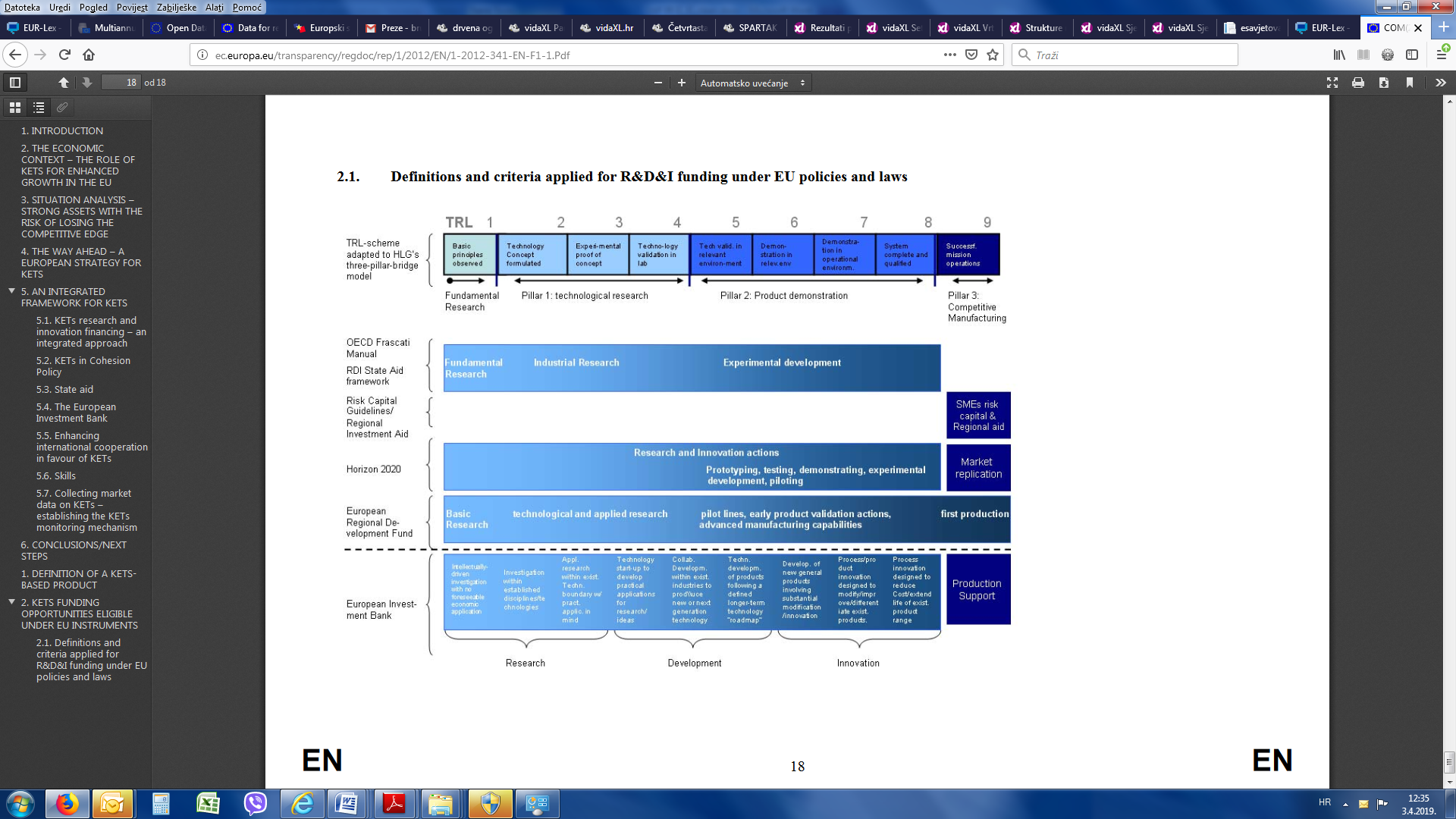 Troškovi osobljaTroškovi istraživača, tehničara i drugog osoblja u onoj mjeri u kojoj je zaposleno na predmetnom projektu ili djelatnosti.Troškovi Troškovi su u novcu izražene količine resursa, upotrijebljene u svrhu ostvarenja jednog ili više ciljeva projekta. Tržište – globalno, međunarodno, regionalno ili lokalnoGlobalno tržište podrazumijeva doseg inovacije izvan zemalja europskog zemljopisnog prostora; Međunarodno tržište podrazumijeva europski zemljopisni prostor (izvan područja regije); Regionalno tržište podrazumijeva zemlje okruženja (Bosna i Hercegovina, Albanija, Kosovo, Republiku Srbiju, Crnu Goru i Makedoniju);Lokalno tržište  podrazumijeva tržište RH. Učinkovita suradnjaUčinkovita suradnja je suradnja između najmanje dvije neovisne stranke u cilju razmjene znanja ili tehnologije odnosno ostvarenja zajedničkog cilja na temelju podjele rada, pri čemu stranke zajednički utvrđuju opseg projekta suradnje, doprinose njegovoj provedbi te dijele njegove rizike i rezultate. Jedna stranka ili više njih može snositi cjelokupne troškove projekta te tako smanjiti financijski rizik projekta za druge stranke. Ugovorene usluge, i pružanje usluga istraživanja ne smatraju se oblicima suradnje.Ugovor o dodjeli bespovratnih sredstavaUgovor sklopljen između Korisnika, MGPO-a i HAMAG-BICRO-a kojim se utvrđuje najviši iznos bespovratnih sredstava dodijeljen za provedbu projekta iz sredstava EU i sredstava iz državnog proračuna te drugi financijski i provedbeni uvjeti Projekta. Ugovorno istraživanjeUgovorno istraživanje podrazumijeva aktivnosti znanstveno-istraživačkih institucija koje su utemeljene na znanju i iskustvu (eng. know-how) iz područja znanosti, i naručene od strane industrije u cilju razvoja novih proizvoda, usluga ili nove tehnologije. Usluge podrške inovacijamaOsiguravanje uredskog prostora, banka podataka, knjižnica, istraživanja tržišta, laboratorija, označavanje kvalitete, i ispitivanje za potrebe razvoja učinkovitijih proizvoda, procesa ili uslugaUpravljanje intelektualnim vlasništvomPostupak upravljanja intelektualnim vlasništvom započinje već od poslovne zamisli poduzetnika ili zamisli izuma odnosno tehničkog  unaprjeđenja proizvoda ili proizvodnog postupka, odvija se kroz faze odabira najboljeg načina zaštite intelektualnog vlasništva, provođenje postupka zaštite i traje kroz cijeli proces komercijalizacije bilo kojeg oblika intelektualnog vlasništva  što uključuje i licenciranje tehnologije ili potpuno ustupanje prava intelektualnog vlasništva.  Upravljanje intelektualnim vlasništvom uključuje i održavanje ostvarene zaštite u važenju te praćenje povreda prava vlastitog intelektualnog vlasništva.  Veliko poduzećeSubjekti koji ne ispunjavaju kriterije definirane Prilogom 1. Uredbe 651/2014 i Uredbe 2017/1084 Značajno poboljšan   proizvodZnačajno poboljšan proizvod znači tehnološki poboljšan proizvod. Jednostavan proizvod može se poboljšati (u smislu bolje performanse i niže cijene) kroz korištenje komponenti većih performansi ili materijala, a složeni proizvod koji se sastoji od niza integriranih tehničkih podsustava može se poboljšati djelomičnim promjenama na jednom od podsustava.ŽigŽig (engl. trademark) je isključivo pravo priznato za znak koji služi za razlikovanje proizvoda i/ili usluga jedne osobe od ostalih osoba u gospodarskom prometu. Ime, logotip, amblem, etiketu ili druga razlikovna obilježja proizvoda i/ili usluge moguće je zaštititi žigom.Žig se u većini zemalja stječe registracijom na temelju ispitivanja koje obavlja odgovarajuće nadležno tijelo, a u Republici Hrvatskoj je to Državni zavod za intelektualno vlasništvo.EFRREuropski fond za regionalni razvojEKEuropska komisija ESIFEuropski strukturni i investicijski fondoviEUEuropska unijaHAMAG-BICRO Hrvatska agencija za malo gospodarstvo, inovacije i investicijeIVIntelektualno vlasništvoKOKriteriji odabiraKPKriteriji prihvatljivostiKomisijaKomisija za odlučivanje o prigovorimaMGPOMinistarstvo gospodarstva, poduzetništva i obrtaMRRFEUMinistarstvo regionalnoga razvoja i fondova Europske unijeMSPMikro, mala i srednja poduzećaNNNarodne novineOPKKOperativni program Konkurentnost i kohezija 2014. - 2020.OzPOdbor za praćenjePDPPoziv na dostavu projektnih prijedlogaPDVPorez na dodanu vrijednost POPrioritetna osPostupak dodjelePostupak dodjele bespovratnih sredstavaPozivPoziv na dostavu projektnih prijedloga „Povećanje razvoja novih proizvoda i usluga koji proizlaze iz aktivnosti istraživanja i razvoja“– faza IIProgramProgram dodjele državnih potpora za povećanje razvoja novih proizvoda i usluga koji proizlaze iz aktivnosti istraživanja i razvoja i izmjene Programa (KLASA: 402-01/14-01/1053, URBROJ: 526-03-03-02-01/1-15-09 od 07. travnja 2015. godine) i Izmjene Programa (KLASA: 402-01/14-01/1053, URBROJ: 526-03-03-01-01/1-17-12, siječanj 2017. godine; KLASA: 402-01/14-01/1053; URBROJ: 526-03-03-01-01/1-17-14. prosinac 2017.)PT1Posredničko tijelo 1 razine - Ministarstvo gospodarstva, poduzetništva i obrtaPT2Posredničko tijelo 2 razine - Hrvatska agencija za malo gospodarstvo, inovacije i investicijeRHRepublika HrvatskaSCSpecifični ciljSLSlužbeni list (Europska unija)Sporazum o partnerstvuSporazum o partnerstvu između Republike Hrvatske i Europske Komisije za korištenje EU strukturnih i investicijskih fondova za rast i radna mjesta u razdoblju 2014.-2020.UFEUUgovor o funkcioniranju Europske Unije Upute (ili UzP)Upute za prijaviteljede minimis UredbaUredbe Komisije (EU) br. 1407/2013, оd 18. prosinca 2013. o primjeni članaka 107. i 108. Ugovora o funkcioniranju Europske unije na de minimis potpore objavljenoj u Službenom listu Europske unije 24. prosinca 2013. godine, serija L 352.UTUpravljačko tijelo, Ministarstvo regionalnoga razvoja i fondova Europske unijeZNPZajednička nacionalna pravila